Аннотации рабочих программ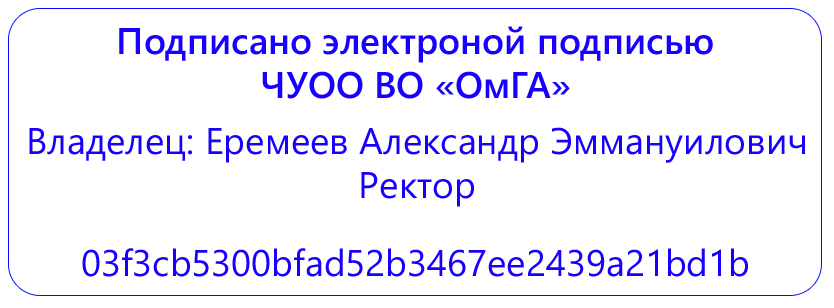 Бакалавриат по направлению подготовки 44.03.05 Педагогическое образование(с двумя профилями подготовки)
Направленности (профили) программы:"Дошкольное образование и начальное образование"
Блок 1. Дисциплины (модули)Обязательная частьБлок 1.Дисциплины (модули)Блок 2. ПрактикаБлок 3. Государственная итоговая аттестацияФТД. ФакультативыК.М.01 Социально-гуманитарный модульК.М.01.01 История (история России, всеобщая история)1. Возникновение и развитие Древнерусского государства (XI – нач. XII в.) Предпосылки возникновения древнерусского государства. Основные этапы образования Древнерусского государства. Социально-экономический строй Киевской Руси. Внутренняя политика князей. Внешняя политика Древней Руси.2. Политическая раздробленность на Руси. Русь удельная (XII-XIII в.)Причины политической раздробленности. Политическая раздробленность в Европе и на Руси - общие особенности. Крупнейшие политические центры удельной Руси. Значение удельного периода русской истории.3. Объединение русских земель вокруг Москвы и становление единого Российского государства в XIV-XI вв.Монголо-татарское нашествие на Русь: масштабы и последствия. Предпосылки объединения русских земель. Новые политические центры Руси. Борьба за право "собирания земель". Завершение объединения при Иване III и Василии III. Особенности единого Российского государства.4. Россия в XVI-XVII вв.Реформы в эпоху Ивана Грозного. Задачи и направление внешней политики в XVI в. Смута начала XVII в. Экономическое и социальное развитие России в XVII в. 5. Расширение территории Московского царства.5. Петровские преобразования в России I-ой четверти XVIII в.Предпосылки петровских преобразований. Реформы системы управления. Военная реформа. Изменения в сфере культуры. Внешняя политика.6. Реформы и реформаторы в истории постпетровской России XVIII-XIX вв.Политика просвещённого абсолютизма Екатерины II и её реформаторские идеалы. Социально экономические реформы I-ой половины XIX в. Отмена крепостного права и реформы 60-70-ых XIX в. Контрреформы Александра III.7. России в эпоху революции и Гражданской войны (1917-1920 гг.).Предпосылки и начало революции. Свержение самодержавия. Политика Временного правительства. Октябрьское вооружённое восстание. Политика "военного коммунизма". Причины победы большевиков в Гражданской войне.8. Великая Отечественная война 1941-1945 гг.Причины Второй мировой войны. Периоды Второй мировой и Великой Отечественной войны, их характеристика. Коренной перелом в Великой Отечественной и Второй мировой войне. Советский тыл: экономика, политика. Партизанское движение. Причины победы советского народа.9. СССР и Россия с 1945 г. до начала XXI в.СССР в первое послевоенное время: внутреннее развитие, внешняя политика. Апогей сталинизма. Экономические реформы 60-ых и их итоги. Застойные явления в экономике.  Перестройка в СССР: политика реформирования экономики и обновление политической системы. Распад СССР: причины и последствия. Политика постсоветской России.10. Сущность, формы и функции исторического знания.Определение понятия: история, историческое знание. Формы исторического знания.  Функции истории.  Определение понятия "исторический источник". Виды источников. Общая периодизация мировой истории.11. Особенности развития культуры и общества в эпоху первобытности.Периодизация этапов первобытного общества. Процесс антропогенеза.  Расширение территории обитания. Хозяйственное развитие первобытного общества. Ранние формы религии. Первичные знаковые и языковые системы. Неолитическая революция и её значения.12. Древнейшие цивилизации Востока.Предпосылки возникновения древних цивилизаций. Процесс зарождения государства.  Роль великих рек в истории человечества. Факторы образования и гибели крупных государственных образований Востока. Военные деспотии. "Мировые империи" Древнего Востока.13. Роль и место античной цивилизации в мировой истории.Античность. Хронологические рамки. Периодизация истории Древней Греции. Греческий полис. Характеристика. Значение для мировой культуры. Греция и "варварский мир". Древний Рим. Этапы истории Рима. Роль Рима в мировой истории.14. Основные черты европейского средневековья.Понятие "Средние Века". Периодизация. Характеристика главных этапов. Феодализм. Особенности социальной структуры. Роль церкви. Средневековый город. Специфика. Экономическое развитие.15. Становление индустриального общества.Основные черты эпохи Нового Времени. Переход от традиционного типа общества к индустриальному. Политические изменения. Мануфактуры и фабрики.  Социально- политическое развития Европы в Новое время.16. Особенности развития цивилизаций Востока в период средневековья и нового времени.Основные тенденции политического развития государств Востока в Средние века.  Ислам эпохи завоеваний. Культура и наука Востока в Средние века. Социально-экономические структуры Индии в эпоху Средневековья. Образования мусульманских государств на территории Индии. Индия в XVIII-XIX вв. Китай и Япония на пороге XX в.17. Колониализм как исторический феномен.Определение "колониализм". Сущность и типы колонизации. Крупнейшие колониальные державы (Испания, Великобритания, Франция). Структура и система управления колониальной империи.18. ХХ столетие в мировой истории. Основные тенденции развития общества на рубеже ХХ – XXI вв.Концепции развития мира в начале XX в. Нарастание противоречий в международных отношениях начала XX в. Мировые войны как феномен развития современной цивилизации. Становление информационных обществ. Глобализация экономических социальных процессов. Россия в системе международных отношений.К.М.01.02 Философия1. Философия, её предмет и роль в жизни общества.Предмет, содержание и задачи курса. Место курса среди других дисциплин. Виды занятий и формы отчетности. Основная и дополнительная литература. Определение понятия «философия». Функции философии. Разделы философии.2. История становления и развития философского знания.Краткая характеристика истории развития философских представлений о мире и человеке. История философии Древней Индии, Древнего Китая, Древней Греции. История философии Средних веков. История философии эпохи Возрождения. История философии эпохи Нового времени и Просвещения. История философии ХХ века. Современная история философии.3. Метафизика и онтология.Определение понятий: «метафизика» и «онтология». Генезис происхождения этих понятий. Развитие и становление метафизики. Развитие и становление онтологии. Основной онтологический вопрос. Виды онтологий. 4. Гносеология и философия науки.Определение понятий: «теория познания», «гносеология» и «эпистемология». Субъект и объект познания. Виды познания: научное и вненаучное. Критерии научности. История философии постпозитивизма и появление философии науки. Особенности социальных, гуманитарных, естественных и технических наук. Наука и философия.5. Диалектика как наука о всеобщей связи и всеобщем развитии.Определение понятия «диалектика». История развития диалектики: стихийная диалектика, диалектика Г. В. Ф. Гегеля, марксистская диалектика. Категории диалектики. Основные законы диалектики: закон единства и борьбы противоположностей, закон взаимного перехода качественных и количественных изменений, закон отрицания отрицания (или снятия).6. Философия жизни и экзистенциализм.Определение понятий: «философия жизни» и «экзистенциализм». Философские идеи основных представителей философии жизни: А. Шопенгауэра и Ф. Ницше. Главный вопрос философии экзистенциализма: сущность определяет существование или существование – сущность? Философские идеи представителей философии экзистенциализма: немецкий (М. Хайдеггер, К. Ясперс), французский (Ж.-П. Сартр, А. Камю, С. Кьеркегор), русский (Н. Бердяев, Л. Шестов).7. Особенности философии постмодернизма.Определение понятия «постмодернизм». Основные идеи постмодернизма: мир как текст, симулякр, плюрализм. Философские идеи основных представителей: Ж. Бодрийяр, Ж. Делез, М. Фуко.8. Система категорий в философии.Основные категории метафизики: бытие, материя, идея, пространство, время. Основные категории диалектики: качество/количество/мера/скачок; причина/следствие/причинность; явление/сущность/кажимость; действительность/возможность; необходимость/случайность и др. Система категорий Аристотеля. Система категорий И. Канта. Система категорий Г. В. Ф. Гегеля.9. Проблема сознания.Перечисление определений понятия «сознание». Современные исследования проблемы сознания. Московский центр по изучению сознания. Проблема сознание/тело. Проблема соотношения сознания и свободы воли. Проблема соотношения сознания и идеального.10. Человек как центральное понятие философской антропологии.Определение понятия: «философская антропология». Представление о человеке и его месте в мире в истории философии. Человек как центральное понятие русской философии XVIII-XIX вв. Судьба и предназначение человека. Смысл жизни и проблема бессмертия человека11. Общество как предмет осмысления социальной философии.История возникновения и развития социальной философии. Представления об обществе и его устройстве в истории философии. Общество и человек. Общество и природа. Структура и функции общества12. Сущность, структура и основные концепции культуры	Определение понятия: «культура». Представление о месте и роли культуры в жизни человека в истории философии. Культура и ценности. Культура и свобода. Типы культур. Структура культуры.К.М.01.03 Финансовый практикумФинансы и их функцииСущность финансов. Функции финансов. Финансы в процессе воспроизводства. Формирование финансовых ресурсовФинансовая политикаПонятие финансов государства. Система финансов государства. Примеры финансовых систем различных стран. Способы выбора финансовой системы страны. Финансовый механизм. Финансовая политикаФинансовый рынокРазвитие финансового рынка и финансовая устойчивость государства. Сегменты финансового рынкаГосударственные финансыПонятие финансов государства. Система финансов государства. Примеры финансовых систем различных стран. Способы выбора финансовой системы страны.Бюджетная система РФСущность бюджета. Бюджетная система. Програмно-целевые методы бюджетного
процесса.  Контроль за исполнением бюджетов различных уровней. Доходы бюджета. Расходы бюджета. Налоги: история и методология. Классификация доходно- расходной части бюджета. Сущность бюджетного процесса. Механизм осуществления и тенденции развития. Бюджетное прогнозирование. Составление проекта бюджетаФинансовое планированиеПонятие финансового планирования. Виды финансового планирования. Управление общественными финансами. Отраслевое и сводное планированиеФинансовый анализЭкспресс-диагностика отчетности. Анализ финансовой устойчивости, платежеспособности. Анализ ликвидности и деловой активностиФинансовый контрольПонятие финансового контроля. Виды финансового контроля. Формы организации и проведения финансового контроля. Анализ и ревизии документовУправление финансамиЭтапы управления финансами. Методы управления финансами. Основы финансового права. Основы налогового праваЛичные финансыТекущее финансовое планирование и формирование бюджета. Банковские кредиты и депозиты Долгосрочное финансовое планированиеК.М.01.04 Нормативно-правовые основы профессиональной деятельностиОсновные российские документы о правах детей: Федеральный закон «Об основных гарантиях прав ребенка в Российской Федерации», Семейный кодекс РФ, Гражданский кодекс РФ.Основные гарантии прав и законных интересов ребенка, предусмотренных Конституцией Российской Федерации. Создание правовых, социально-экономических условий для реализации прав и законных интересов ребенка. Общие положения Федерального закона «Об основных гарантиях прав ребенка в Российской Федерации». Основные направления обеспечения прав ребенка в Российской Федерации. Организационные основы гарантий прав ребенка.  Семейный кодекс РФ: право ребенка жить и воспитываться в семье, право ребенка на общение с родителями и другими родственниками, право ребенка на защиту, право ребенка выражать свое мнение, право ребенка на имя, отчество и фамилию, имущественные права ребенка. Основные положения Гражданского кодекса РФ в отношении несовершеннолетних, не достигших 14 лет (малолетних). Государственная, социальная, психологическая, педагогическая охрана ребенка и детства.Социальная защита обучающихся. Осуществление защиты нарушенных прав ребенка. Взаимодействие с органами правопорядка и социальной защиты населения. Формы правовой защиты. Нормативно-правовые основы организации деятельности дошкольной образовательной организации. Система образования в Российской Федерации. Образовательные организации, их правовой статус. Дошкольные образовательные организации, регламентация их деятельности. Учредительные документы, регистрация образовательной организации. Федеральный государственный стандарт дошкольного образования. Устав образовательной организации. Основная образовательная программа дошкольной организации. Общие требования к приему граждан в дошкольные образовательные организации. Обновление нормативно-правового обеспечения педагогического образования.Права и обязанности педагогических работниковСпецифика профессиональной деятельности педагога. Трудовые права и социальные гарантии педагогов. Должностные обязанности педагогических работников. Права и свободы, меры социальной поддержки педагогических работников. Трудовые отношения в системе образования.Права и обязанности родителей ребенка дошкольного возрастаСпецифический характер прав и обязанностей родителей. Права и обязанности родителей по защите прав и интересов детей. Ограничение или лишение родительских прав. Защита родительских прав. Региональное законодательство о правах педагогических работниковРегиональное законодательство РФ.К.М.01.05(У) Учебная (ознакомительная) практикаВид практики: Учебная практика.Тип практики: ОзнакомительнаяФорма проведения практики: дискретно. Учебная практика (ознакомительная) носит ознакомительный характер и направлена на формирование у студентов представлений о педагогической профессии, организуется на базе образовательных учреждений общего образования. Основными видами деятельности обучающихся являются педагогическое наблюдение и анализ особенностей профессиональной деятельностиУчебная практика (ознакомительная) в соответствии с учебным планом проводится:Очная форма обучения – 2 курс, 3, 4  семестрЗаочная форма обучения - 2 курс, 3, 4 семестрК.М.02 Коммуникативный модульК.М.02.01 Иностранный язык1. «Illnesses and their Treatment».Грамматика: Предлоги времени. Артикли. Множественное число существительных. Вопросительные предложения. Тема содержит вокабуляр по изучаемой теме «Illnesses and their Treatment»; аутентичный текст современного английского языка; тексты сопровождаются вопросами, проверяющими общее понимание и стимулирующими личностно-оценочные высказывания на основе прочитанного, а также изложение понятого материала; задания, направленные на построение небольшого монологического или диалогического высказывания.2. «Way of life and character». Грамматика: притяжательный падеж. Неопределенно-личные местоимения. Тема содержит вокабуляр по изучаемой теме «Way of life and character»; аутентичный текст современного английского языка; тексты сопровождаются вопросами, проверяющими общее понимание и стимулирующими личностно-оценочные высказывания на основе прочитанного, а также изложение понятого материала; задания, направленные на построение небольшого монологического или диалогического высказывания.3.  «Entertainment».Грамматика: утвердительное предложение в косвенной речи с глаголом to say. Артикль с абстрактными существительными. Тема содержит вокабуляр по изучаемой теме «Entertainment»; аутентичный текст современного английского языка; тексты сопровождаются вопросами, проверяющими общее понимание и стимулирующими личностно-оценочные высказывания на основе прочитанного, а также изложение понятого материала; задания, направленные на построение небольшого монологического или диалогического высказывания.4.   «English Language Training Institute» Грамматика: Модальные глаголы. Тема содержит вокабуляр по изучаемой теме «English Language Training Institute»; аутентичный текст современного английского языка; тексты сопровождаются вопросами, проверяющими общее понимание и стимулирующими личностно-оценочные высказывания на основе прочитанного, а также изложение понятого материала; задания, направленные на построение небольшого монологического или диалогического высказывания.5.   «My Flat». Грамматика: Косвенная речь. Тема содержит вокабуляр по изучаемой теме «My Flat»; аутентичный текст современного английского языка; тексты сопровождаются вопросами, проверяющими общее понимание и стимулирующими личностно-оценочные высказывания на основе прочитанного, а также изложение понятого материала; задания, направленные на построение небольшого монологического или диалогического высказывания.6.   «Dates and Times». Грамматика: How to pronounce dates. How to say the timе. Present Simple Tense. Тема содержит вокабуляр по изучаемой теме «Dates and Times»; аутентичный текст современного английского языка; тексты сопровождаются вопросами, проверяющими общее понимание и стимулирующими личностно-оценочные высказывания на основе прочитанного, а также изложение понятого материала; задания, направленные на построение небольшого монологического или диалогического высказывания.7. «Countries and Continents». Грамматика: Present Continuous Tense. Артикли с географическими названиями. Degrees of comparison. Тема содержит вокабуляр по изучаемой теме «Countries and Continents»; аутентичный текст современного английского языка; тексты сопровождаются вопросами, проверяющими общее понимание и стимулирующими личностно-оценочные высказывания на основе прочитанного, а также изложение понятого материала; задания, направленные на построение небольшого монологического или диалогического высказывания.8.   «Food and Drink». Грамматика: Grammar revision. Тема содержит вокабуляр по изучаемой теме «Food and Drink»; аутентичный текст современного английского языка; тексты сопровождаются вопросами, проверяющими общее понимание и стимулирующими личностно-оценочные высказывания на основе прочитанного, а также изложение понятого материала; задания, направленные на построение небольшого монологического или диалогического высказывания.9.   «Daily Routine».Грамматика: Collocations with “make” and “do. Тема содержит вокабуляр по изучаемой теме «Daily Routine»; аутентичный текст современного английского языка; тексты сопровождаются вопросами, проверяющими общее понимание и стимулирующими личностно-оценочные высказывания на основе прочитанного, а также изложение понятого материала; задания, направленные на построение небольшого монологического или диалогического высказывания.10.   «Universities». Грамматика: Past Simple Tense, Past Progressive Tense. Тема содержит вокабуляр по изучаемой теме «Universities»; аутентичный текст современного английского языка; тексты сопровождаются вопросами, проверяющими общее понимание и стимулирующими личностно-оценочные высказывания на основе прочитанного, а также изложение понятого материала; задания, направленные на построение небольшого монологического или диалогического высказывания.11.   «The Russian Federation».Грамматика: Present Simple Tense, Present Progressive Tense; Present Perfect? Past Simple. Тема содержит вокабуляр по изучаемой теме «The Russian Federation»; аутентичный текст современного английского языка; тексты сопровождаются вопросами, проверяющими общее понимание и стимулирующими личностно-оценочные высказывания на основе прочитанного, а также изложение понятого материала; задания, направленные на построение небольшого монологического или диалогического высказывания.12.   «Travelling».Грамматика: “Had better” or “would rather”. Indirect Speech and the Future in the Past. Тема содержит вокабуляр по изучаемой теме «Travelling»; аутентичный текст современного английского языка; тексты сопровождаются вопросами, проверяющими общее понимание и стимулирующими личностно-оценочные высказывания на основе прочитанного, а также изложение понятого материала; задания, направленные на построение небольшого монологического или диалогического высказывания.13. « My Family ».Грамматика: Imperative Mood. Типы вопросов. Past Continuous. Тема содержит вокабуляр по изучаемой теме «My Family»; аутентичный текст современного английского языка; тексты сопровождаются вопросами, проверяющими общее понимание и стимулирующими личностно-оценочные высказывания на основе прочитанного, а также изложение понятого материала; задания, направленные на построение небольшого монологического или диалогического высказывания.14.«My City»Грамматика: Future Simple. Future Continuous. The Passive Voice. Тема содержит вокабуляр по изучаемой теме «My City»; аутентичный текст современного английского языка; тексты сопровождаются вопросами, проверяющими общее понимание и стимулирующими личностно-оценочные высказывания на основе прочитанного, а также изложение понятого материала; задания, направленные на построение небольшого монологического или диалогического высказывания.15. «Sport and Healthy lifestyle». Грамматика: Future Perfect. Present Perfect Continuous. Особенности употребления наречий. Тема содержит вокабуляр по изучаемой теме «Sport and Healthy lifestyle»; аутентичный текст современного английского языка; тексты сопровождаются вопросами, проверяющими общее понимание и стимулирующими личностно-оценочные высказывания на основе прочитанного, а также изложение понятого материала; задания, направленные на построение небольшого монологического или диалогического высказывания.16. «Art and Culture». Грамматика: Past Perfect Continuous. Future Perfect Continuous. Количественные и порядковые числительные. Тема содержит вокабуляр по изучаемой теме «Art and Culture»; аутентичный текст современного английского языка; тексты сопровождаются вопросами, проверяющими общее понимание и стимулирующими личностно-оценочные высказывания на основе прочитанного, а также изложение понятого материала; задания, направленные на построение небольшого монологического или диалогического высказывания.№ 17. «Science and Computer: The History of the Internet». Грамматика: Безличные предложения. Степени сравнения прилагательных и наречий. Придаточные времени и условия (First Conditional). Тема содержит вокабуляр по изучаемой теме «Science and Computer: The History of the Internet»; аутентичный текст современного английского языка; тексты сопровождаются вопросами, проверяющими общее понимание и стимулирующими личностно-оценочные высказывания на основе прочитанного, а также изложение понятого материала; задания, направленные на построение небольшого монологического или диалогического высказывания.18. «Shopping». Грамматика: Неличные формы глагола. Употребление глагола в форме Future in the Past. Употребление придаточных предложений условия и времени. Тема содержит вокабуляр по изучаемой теме «Shopping»; аутентичный текст современного английского языка; тексты сопровождаются вопросами, проверяющими общее понимание и стимулирующими личностно-оценочные высказывания на основе прочитанного, а также изложение понятого материала; задания, направленные на построение небольшого монологического или диалогического высказывания.19. «British traditions and customs». Грамматика: Инфинитив. Множественное число существительных. Тема содержит вокабуляр по изучаемой теме «British traditions and customs»; аутентичный текст современного английского языка; тексты сопровождаются вопросами, проверяющими общее понимание и стимулирующими личностно-оценочные высказывания на основе прочитанного, а также изложение понятого материала; задания, направленные на построение небольшого монологического или диалогического высказывания.20. «My favourite pets». Грамматика: Сравнительная конструкция ‘as … as’ и ‘not so…as’. Предлоги места и времени. Тема содержит вокабуляр по изучаемой теме «»; аутентичный текст современного английского языка; тексты сопровождаются вопросами, проверяющими общее понимание и стимулирующими личностно-оценочные высказывания на основе прочитанного, а также изложение понятого материала; задания, направленные на построение небольшого монологического или диалогического высказывания.21. «My job». Грамматика: Условные придаточные предложения второго типа (Second Conditional). Сочинительные коррелятивные союзы either... or, neither nor, not only... but also. Тема содержит вокабуляр по изучаемой теме «My job»; аутентичный текст современного английского языка; тексты сопровождаются вопросами, проверяющими общее понимание и стимулирующими личностно-оценочные высказывания на основе прочитанного, а также изложение понятого материала; задания, направленные на построение небольшого монологического или диалогического высказывания.22. «Weather and Seasons». Грамматика: The Complex Subject. The Complex Object. Тема содержит вокабуляр по изучаемой теме «Weather and Seasons»; аутентичный текст современного английского языка; тексты сопровождаются вопросами, проверяющими общее понимание и стимулирующими личностно-оценочные высказывания на основе прочитанного, а также изложение понятого материала; задания, направленные на построение небольшого монологического или диалогического высказывания.23. «Student life». Грамматика: Употребление слов hundred, thousand, million. Слова too и either и их соответствия русским «тоже» и «также» в утвердительных и отрицательных предложениях. Тема содержит вокабуляр по изучаемой теме «»; аутентичный текст современного английского языка; тексты сопровождаются вопросами, проверяющими общее понимание и стимулирующими личностно-оценочные высказывания на основе прочитанного, а также изложение понятого материала; задания, направленные на построение небольшого монологического или диалогического высказывания.24. «Environmental problems». Грамматика: Особенности употребления наречий. Статичные и динамические глаголы. Тема содержит вокабуляр по изучаемой теме «»; аутентичный текст современного английского языка; тексты сопровождаются вопросами, проверяющими общее понимание и стимулирующими личностно-оценочные высказывания на основе прочитанного, а также изложение понятого материала; задания, направленные на построение небольшого монологического или диалогического высказывания.К.М.02.02 Речевые практикиПредмет теории коммуникации.Предмет теории коммуникации. Профессиональной коммуникации. Законы и категории теории коммуникации. Методы и функции теории коммуникации.  Истоки и основные этапы развития теории коммуникации.Истоки и основные этапы развития теории коммуникации. Проблемы коммуникации в истории социально-философской мысли. Современные концепции коммуникации. Теории массовой коммуникации.Современная наука об основных принципах профессиональных коммуникаций.Современная наука об основных принципах профессиональной коммуникации. Профессиональная коммуникация в разных областях деятельности человека.Функциональные стили речи. Функционально-смысловые типы речи.Функциональные стили речи:  официально-деловой стиль,  научный стиль, публицистический стиль, художественный стиль, разговорный стиль в системе функциональных разновидностей русского литературного языка. Функционально-смысловые типы речи. Описание. Языковые средства и специальные приёмы жанров-описаний. Повествование. Языковые средства и специальные приёмы повествовательных жанров. Рассуждение. Языковые средства и специальные приёмы жанров-рассуждений.Коммуникативные цели, речевые стратегии, тактики и приемы.Классификация речевых актов по коммуникативной установке. Кооперативные, некооперативные речевые стратегии. Речевые тактики, выполняющие функцию способов осуществления стратегии речи. Успех коммуникативного взаимодействия. Стилистическая тональность речи.Прагматика и стилистика разговорной речи.Условия успешного общения: Эффективность речевой коммуникации. Лингвистические и экстралингвистические условия успешного общения. Причины коммуникативных неудач. Чистота и богатство речи как ее коммуникативные качества. Активный словарный запас.Культура речиЯзык как система. Разделы науки о языке. Языковые средства общения. Особенности языка и речи. Функции языка. Общее понятие о культуре речи и ее трех основных компонентах (нормативном, коммуникативном и этическом). Понятие языковой нормы. Виды и типы норм.Речевое событие. Структура речевой ситуации. Речевое поведение в различных речевых ситуациях. Речевые роли.Специфика педагогического общения..Коммуникативная ситуация, еѐ составляющие. Социальная и речевая роли коммуникантов. Коммуникативное намерение. Речевая стратегия и тактика. Виды общения. Современная коммуникация и правила речевого общения. Постулаты общения. Принцип кооперации Грайса как совокупность максим количества, качества информации, релевантности, манеры. Принцип вежливости Лича. Условия, способствующие эффективности общения. Функции педагогического общения. Стили педагогического общения. Коммуникативная компетентность как профессионально-значимое качество.Речевая деятельность учителя.Понятие речевой деятельности. Соотношение понятий: язык, речь, речевая деятельность. Этапы речевой деятельности. Текст как продукт речевой деятельности. Определение, признаки текста. Структура текста. Этапы создания текста. Виды речевой деятельности. Культура чтения и слушания. Особенности слушания как вида речевой деятельности. Виды, способы, приѐмы слушания. Условия эффективного слушания. Чтение как вид речевой деятельности. Виды чтения. Проблема понимания.Культура речи в профессиональной деятельности.Культура речи как неотъемлемая часть профессиональной культуры. Речь и профессия. Культура в педагогической деятельности. Понятие о национальном и литературном языке. Признаки литературного языка. Соотношение языкового и культурного пространства. Типы речевой культуры по классификации О.Б. Сиротининой (полнофункциональный или элитарный, неполнофункциональный, среднелитературный, литературно-жаргонизирующий, обиходный, просторечный, арготический, народно-речевой).  Коммуникативные качества речи в профессиональной деятельности учителя (правильность, чистота, точность, логичность, уместность, богатство, выразительность, образность). Правильность как главное коммуникативное качество речи учителя. Система норм русского литературного языка (структурно-языковые и функционально-речевые нормы). Речевые ошибки как отступление от действующих языковых норм. Речевая и общая культура педагога.Основы мастерства публичного выступления.Публичное выступление в профессиональной деятельности учителя. Требования к речевому поведению в профессиональной деятельности. Понятие о риторическом каноне как о пути от мысли к слову. Инвенция, диспозиция, элокуция, меморио, акцио. Понятие о топосах. Основные топосы. Смысловые модели речи. Смысловая схема речи. Риторические категории (этос, логос, пафос). Структура публичного выступления. Этапы подготовки к публичному выступлению. Композиция речи. Способы связи речи. Средства и способы установления контакта с аудиторией. Принципы управления вниманием аудитории. Невербальные средства общения. Языковое оформление и содержание речи. Стиль общения. Фактор соблюдения коммуникативной нормы и установления контакта с собеседником. Фактор адресата. Невербальные средства усиления коммуникативной позиции говорящего (внешность,взгляд, физическое поведение, организация пространства, голос). Техника речи. Голос как инструмент общения. Темп речи, сила и высота голоса.Аргументация в педагогическом общении.Понятие об аргументации. Теоретическая и эмпирическая аргументация. Принцип достаточного основания. Элементы доказательства (тезис, аргумент, демонстрация). Основные логические законы. Логико-речевые ошибки в аргументации. Аргументирующая речь. Работа с аргументами и их расположение.Дискуссия в педагогическом общении.Культура дискутивно-полемической речи. Диалог как форма речевого общения и основа дискутивно-полемической речи. Разновидности дискутивно-полемической речи (полемика, дискуссия, дебаты, диспут, прения, спор). Общая характеристика полемики (причины возникновения, типы полемики, функции, принципы). Особенности спора (стратегии, тактики спора; полемические приѐмы, уловки; правила спора). Методика проведения дискуссии. Подготовка и проведение дискуссии.Речевой этикет в педагогической деятельности.Речевой этикет и культура общения. Этикетные формулы речи. Национально-культурная специфика речевого поведения. Речевой этикет в педагогической деятельности. Этика педагогического общения.Профессиональные речевые жанры в педагогическом общении.Понятие речевого жанра. Риторические жанры. Профессионально значимые для учителя речевые жанры. Диалог как форма речи и основа педагогического общения. Особенности педагогического диалога. Жанры объяснительного и проблемного монолога, педагогического совета, педагогической рецензии, обобщающей речи учителя. Дидактическая беседа. Письменные высказывания, их особенности, основные жанры, приѐмы создания. Педагогический дискурс. Анализ ситуаций педагогического дискурса.К.М.02.03 ИКТ и медиаинформационная грамотностьМедиаинформационная грамотность педагога. Электронная персональная образовательная среда педагогаИнформационная грамотность. Цифровая грамотность. Информационная культура личности. Информационная культура общества. Составляющие профессиональной ИКТ- компетентности педагога. Структура и функции персональной образовательной среды педагога. Системы управления обучением. Персональный сайт, блог. Облачные хранилища данных. Социальные сети, сообщества. Дистанционное повышение квалификации. Создание коллекции ссылок на профессионально значимые сетевые ресурсы.Документальные и электронные источники информации. Аналитико-синтетическая переработка информацииДокументальные и электронные источники информации. Электронные каталоги библиотек. Технология поиска источников информации в каталогах библиотек. Тенденции развития электронных изданий. Интернет как мировой информационный ресурс. Поиск электронных источников информации. Оформление библиографических ссылок на документальные и электронные источники информации. Цели аналитико-синтетической переработки информации. Основные виды переработки аналитико-синтетической информации. Методы свертывания научной информации: подготовка планов, тезисов, конспектов, рефератов.Обработка текстовой информацииТребования к оформлению реферата. Форматирование и редактирование текста: использование стилей, создание автоматического оглавления и библиографического списка.Обработка числовой информацииОбработка данных с использованием электронных таблиц. Визуализация результатов обработки числовых данных с использованием графиков и диаграмм. Использование сервисов Интернет для создания опросов и анкет, обработки и визуализации собранных данных.Создание мультимедийной презентацииТребования к представлению результатов информационной деятельности. Технология создания мультимедийной презентации.Создание цифровых образовательных ресурсовПонятие образовательного ресурса, цифрового образовательного ресурса. Классификации ЦОР. Эволюция способов взаимодействия с ЦОР. Уровни интерактивности ЦОР. Разработка ЦОР. Критерии для выбора инструментов для создания ЦОР. Функции ЦОР в учебном процессе. Интеграция информационных технологий в учебный процесс. Виды интерактивных заданий. Средства создания интерактивных заданий, направленных на  формирование и совершенствование умений и навыков, обобщения и систематизации знаний.Техническое обеспечение информационной образовательной средыПрограммного-аппаратные комплексы, способствующие реализации интерактивных образовательных технологий: интерактивные доски, документ-камеры, системы голосования, цифровые лаборатории.ИКТ для обучения людей с ограниченными возможностями здоровья Группы обучающихся с ОВЗ. Специальные условия обучения. Формы обучения детей с ОВЗ: Принципы инклюзивного	образования. Технические средства и ИКТ для обучающихся  с  нарушениями  зрения, слуха, с моторными нарушениями. Средства дистанционной коммуникации.К.М.02.04(У) Социально значимая практикаВид практики: Учебная практика.Тип практики: Социально значимаяФорма проведения практики: дискретно. Социально-значимая практика организуется на базе образовательных учреждений общего образования. Основными видами деятельности обучающихся являются педагогическое наблюдение и анализ образовательного процесса на месте прохождения практики, в ходе которых развиваются универсальные, общепрофессиональные и профессиональные компетенции.Социально значимая практика в соответствии с учебным планом проводится:Очная форма обучения – 1 курс, 2 семестр, 2 курс 3,4 семестрЗаочная форма обучения - 1 курс, 2 семестр, 2 курс 3,4 семестрК.М.03 Модуль здоровья и безопасности жизнедеятельностиК.М.03.01 Предмет и содержание курса «Возрастная анатомия, физиология и гигиена»Предмет и содержание курса. Взаимосвязь возрастной анатомии, физиологии и гигиены с другими науками. Развитие анатомии и физиологии и их части, посвященной развитию детей и подростков.Общие закономерности роста и развития организма. Возрастная периодизация.Соотношение процессов роста и развития. Определение понятий. Общие закономерности роста, развития: непрерывность, гетерохронность, системогенез, биологическая надежность. Нейрогуморальная регуляция функций организма. Гомеостаз и определяющие его факторы. Возрастная периодизация. Календарный и биологический возраст, их соотношение, критерии определения биологического возраста на разных этапах онтогенеза. Морфологические критерии биологического возраста на разных этапах онтогенеза. Роль среды и наследственности. Фенотип и генотип. Особенности овогенеза и сперматогенеза. Наследственные болезни и пороки развития. Факторы внешней среды, воздействующие на организм в процессе его жизнедеятельности, роста и развития. Мутация. Мутагенные факторы. Основные показатели развития ребенка.Морфо-функциональные и возрастные особенности нервной и гуморальной регуляции.Виды систем регуляции в организме. Принципы регуляции функций. Сравнительный анализ нервной и гуморальной регуляции. Взаимосвязь нервной и гуморальной регуляции функций. Гормоны как факторы гуморальной регуляции функций организма. Роль гормонов в осуществлении общего адаптационного синдрома при действии стрессовых факторов. Важнейшие железы внутренней секреции. Гипо-и гипер- функция. Влияние желез внутренней секреции на рост, развитие, формирование поведенческих реакций детей, физическое и психическое развитие. Гормоны и половое созревание. Значение нервной системы. Основные этапы ее развития. Строение и функции нервной системы. Возбудимость и проводимость. Онтогенез и морфофункциональная характеристика спинного мозга, отделов стволовой части головного мозга, ретикулярной формации, полушарий головного мозга. Вегетативная нервная система.Возрастные особенности высшей нервной деятельности. Индивидуально- типологические особенности ребенка.Морфофункциональная организация коры больших полушарий. Ее роль в организации ответной реакции организма. Рефлекс как основной акт нервной деятельности. Механизм образования условных рефлексов у детей и подростков. Динамический стереотип – основа воспитания навыков, режима дня. Нервный центр. Возбуждение и торможение, их взаимодействие и совершенствование в онтогенезе. Интегративные процессы в центральной нервной системе, как основа психических функций.Системная организация процесса восприятия. Нейрофизиологические механизмы внимания. Структурно- функциональная организация внимания. Системная организация речевой деятельности. Развитие механизмов речи. Рефлекторный характер речевой деятельности. Сигнальные системы действительности. Взаимодействие I и II сигнальных систем. Особенности развития их у детей. Анализ и синтез речевых сигналов как основа процесса мышления. Физиологические основы памяти. Понятие о доминанте. Эмоции как компонент целостных поведенческих реакций. Физиологические основы и биологическая роль эмоций. Влияние эмоциональных состояний на обучение и память.Возрастная физиология и гигиена анализаторов.Роль анализаторов в познании мира. Общий план строения анализаторов. Восприятие как результат работы сенсорных систем. Принципы восприятия. Функциональное созревание сенсорных систем. Возрастные нарушения сенсорных систем, профилактика их нарушений. Аналитико-синтетическая деятельность коры больших полушарий.Закономерности онтогенетического развития опорно-двигательного аппарата.Значение опорно-двигательного аппарата. Строение и возрастные особенности скелета. Строение и возрастные особенности скелетной мускулатуры. Формирование двигательных навыков. Осанка. Причины, признаки и профилактика нарушений осанки. Плоскостопие. Структура и функции аппарата движения. Работа, утомление мышц. Влияние мышечной работы на растущий организм ребенка. Возрастные изменения аппарата движения. Профилактика нарушений аппарата движений. Развитие двигательной активности и координации движений. Роль движений в развитии детей.Возрастные особенности крови и сердечно-сосудистой системы.Роль внутренней среды. Состав, функции крови и ее возрастные особенности у детей. Значение крово- и лимфообращения. Причины, признаки и профилактика анемии. Свертывание крови. Группы крови. Возрастные изменения защитных свойств организма. Формирование иммунных реакций в процессе развития ребенка. Морфо-функциональная характеристика сердечно-сосудистой системы. Особенности созревания сердечно- сосудистой системы на разных этапах онтогенеза. Систолический и минутный объем сердца у детей разного возраста. Резервные силы сердца, их увеличение с возрастом. Возрастные изменения величины кровяного давления. Рефлекторные реакции сердечно- сосудистой системы у детей разного возраста.Возрастные особенности органов дыхания.Значение дыхания. Особенности дыхания детей. Дыхательные движения. Возрастные изменения частоты и глубины дыхательных движений, жизненной емкости легких. Изменения газообмена с возрастом, связанные с особенностями регуляции щелочно- кислотного равновесия у детей. Особенности возбудимости дыхательного центра у детей, его чувствительность к избытку углекислого газа и недостатку кислорода. Воспитание правильного дыхания у детей.Возрастные особенности пищеварения, обмена веществ. Гигиена питания.Значение пищеварения. Возрастные особенности органов пищеварения. Роль ферментов в пищеварении. Возрастные особенности обмена веществ и энергии. Обмен белков, жиров, углеводов, минеральных веществ и воды. Понятие об обмене энергии. Формы обмена энергией. Продукция энергии в клетке. Энергетическая стоимость процессов роста и развития. Возрастная динамика основного обмена. Обмен покоя у детей школьного возраста. Нормы питания для детей разного возраста. Понятие терморегуляции. Возрастное изменение механизмов терморегуляции.                          К.М.03.02 Основы медицинских знаний1. Введение в дисциплину. Основные понятия и определения дисциплины.Цели и задачи курса. Значение дисциплины для правильной организации учебно-воспитательной работы, трудового обучения, совершенствования физического развития и работоспособности детей.Общее понятие о здоровье как состоянии организма, которое развивается в процессе реализации генетического материала в условиях конкретной социальной и экологической среды. Здоровье человека как предмет исследования. Определения понятия здоровье. Состояние здоровья. Критерии здоровья. Общественное, индивидуальное здоровье. Духовное и физическое здоровье в гармоничном единстве. Здоровье и болезнь как основные формы жизни.Проблемы здоровья учащихся различных возрастных групп, факторы здоровья, характеристика групп здоровья. 2. Здоровье и болезнь. Факторы риска болезней современности: генетический, экологический, образ жизни..Общее понятие о здоровье как состоянии организма, которое развивается в процессе реализации генетического материала в условиях конкретной социальной и экологической среды. Здоровье человека как предмет исследования. Определения понятия здоровье. Состояние здоровья. Критерии здоровья. Общественное, индивидуальное здоровье. Духовное и физическое здоровье в гармоничном единстве. Здоровье и болезнь как основные формы жизни.Проблемы здоровья учащихся различных возрастных групп, факторы здоровья, характеристика групп здоровья.Здоровье и наследственность.Значение профилактических осмотров в ранней диагностике заболеваний..3. Экология и здоровье человека.Биологическое действие на организм загрязнений окружающей среды. Эндоэкология. Экологический кризис. Питьевая вода и здоровье. Экология жилых и общественных помещений. Экология продуктов питания.  .      4. Понятие о неотложных состояниях, причины и  факторы, их вызывающие..  Понятие первой медицинской помощи и ее значение. Неотложные состояния, причины и факторы, их вызывающие. Методы, способы и средства, используемые при оказании первой медицинской помощи.5. Характеристика соматических заболеваний. Неотложные состояния при заболеваниях органов дыхания и сердечно-сосудистой системы.6. Неотложные состояния при сахарном диабете и отравлениях.7. Терминальные состояния и принципы реанимации. Ожоги.8. Основы иммунологии и эпидемиологии.9. Характеристика инфекционных заболеваний.К.М.03.03 Безопасность жизнедеятельностиПонятия здоровья, характеристика компонентов здоровьяУсловия жизнедеятельности человека. Организация питания обучающихся.Негативные факторы  техносферы. Воздействие негативных факторов на человека. Обеспечение безопасности обучающихся во время пребывания в организации, осуществляющей образовательную деятельность.Правовые, нормативные и организационные основы охраны труда в организации. Организация медицинских осмотров, в том числе профилактических медицинских осмотров, в связи с занятиями физической культурой и спортом, и диспансеризации, в соответствии с законодательством Российской Федерации.Особенности обеспечения безопасных условий труда в  профессиональной деятельности.Определение оптимальной учебной, внеучебной нагрузки, режима учебных занятий и продолжительности каникул. Профилактика несчастных случаев с обучающимися во время пребывания в организации, осуществляющей образовательную деятельность.Методы защиты в условиях чрезвычайных ситуацийОрганизация охраны здоровья.Оказание первичной медико-санитарной помощи в порядке, установленном законодательством в сфере охраны здоровья. Обучение педагогических работников навыкам оказания первой помощи.Санитарно-гигиенические, профилактические и оздоровительные мероприятия, обучение и воспитание в сфере охраны здоровья граждан в Российской Федерации. Проведение санитарно-противоэпидемических и профилактических мероприятий.Организация и создание условий для профилактики заболеваний и оздоровления обучающихся, для занятия ими физической культурой и спортом.Пропаганда и обучение навыкам здорового образа жизни, требованиям охраны труда.Влияние  курения, употребления алкогольных, слабоалкогольных напитков, пива, наркотических средств и психотропных веществ, их прекурсоров и аналогов и других одурманивающих веществ организм человека.К.М.03.04 Физическая культура и спортПонятие здоровье человека. Влияние занятий физической культурой и спортом на здоровье. Вредные привычки. Содержательный досуг. Личное отношение к здоровью как условие формирования здорового образа жизни. Личная гигиена и закаливание. Три уровня ценности здоровья:• биологический – изначальное здоровье, предполагающее саморегуляцию организма, гармонию физиологических процессов и максимальную адаптацию; • социальный – здоровье как мера социальной активности и деятельного отношения индивида к миру; • личностный (психологический) – здоровье как отрицание болезни в смысле ее преодоленияЗдоровье человека как ценность.Элементы здорового образа жизни. Соблюдение режима труда и отдыха. Питания и сна. Гигиенические требования при занятиях физической культурой  и спортом. Целесообразность режима двигательной активности. Содержательный досуг, оказывающий развивающее воздействие на личность. Факторы, определяющие здоровье.Здоровый образ жизни, его составляющие.Естественные силы природы (солнце, воздух и вода, их закаливающее воздействие). Гигиенические факторы (личная гигиена – распорядок дня, гигиена сна, режим питания, трудовой деятельности).   Их комплексное взаимодействие. Требования к организации и ведению здорового образа жизни. Утомление. Распорядок дня. Рациональное питание. Чередование нагрузки (физической, умственной) и отдыха. Содержательные характеристики составляющих здорового образа жизни.  Основные составляющие здорового образа жизни:- режим труда и отдыха;- организацию сна; - режим питания; - организацию двигательной активности;- выполнение требований санитарии, гигиены, закаливания; - профилактику вредных привычек; - культуру межличностного общения; - психофизическую регуляцию организма; - культуру сексуального поведения.Организм человека как единая саморазвивающаяся саморегулирующаяся биологическая система.Гомеостаз. Костная, мышечная, нервная дыхательная пищеварительная система.  Влияние физических нагрузок на различные органы и системы человека. Адаптация.Функциональные показатели состояния организма.Контроль  за динамикой физической подготовленности. Методы стандартов, антропометрических индексов, номограмм, функциональных проб, упражнений, тестов для оценки физического развития и физической подготовленности  Тесты, отражающих уровень развития основных физических качеств:- скоростно-силовой подготовленности, -силовой подготовленности «ключевых» групп мышц для мужчин и женщин; - общей выносливости. Функциональные показатели нервной, сердечно-сосудистой, дыхательной, и мышечной системы. Самоконтроль при занятиях физической культурой.Задачи самоконтроля . Виды контроля: этапный, текущий и оперативный. Дневник самоконтроля (его составляющие) Объективные и субъективные методы контроля.Характеристика средств, форм и методов физической культуры.Физические упражнения. Учебные и внеучебные  занятия. Самостоятельные занятия физической культурой и спортом. Туризм. Гигиеническая утренняя зарядка. Спортивные соревнования. Физкультурная пауза и физкультминутка. Метод неспецифического характера (общепедагогические: объяснение, рассказ и беседа. метод демонстрации, методы изучения действия в целом и по частям).Метод специфического характера (характерные именно для физического воспитания: методы строго регламентированного упражнения, соревновательный метод, игровой метод).Основные принципы оздоровительной тренировки.Принцип доступности. Принцип сознательности и активности. Принцип наглядности. Принцип систематичности. Принцип «не навреди». Принцип биологической целесообразности. Принцип интеграции.  Принцип индивидуализации.  Принципы возрастных изменений в организме. Принцип половых различий. Принцип красоты и эстетической целесообразности. Принцип биоритмической структуры. Программно-целевой принцип. Принцип гармонизации всей системы ценностных ориентаций человека.  Характеристика базовых видов спорта и оздоровительных систем физических упражнений.Циклические виды спорта. Выносливость. Оздоровительная ходьба. Бег трусцой. Бег. Езда на велосипеде. Плавание. Единоборства. Скорость и сила. Ловкость и координация. Акробатика. Гимнастика. Аэробика. Дыхательная гимнастика: Стрельниковой. Ци-Гун.  Восточные системы оздоровления. Йога. Ушу. Тай-цзи-чжуаньОсобенности выбора вида физической активности с учетом характера трудовой деятельности, индивидуальных особенностей и возможностей занимающихся.Влияние избранного вида спорта или системы физических упражнений на физическое развитие, функциональную подготовленность  и психические качества. Модельные характеристики спортсмена. Планирование тренировки в избранном виде спорта или системе физических упражнений:  перспективное;  годичное; текущее; оперативное. Физическая подготовленность в избранном виде спорта.К.М.03.05 Элективные курсы по физической культуреВиды волейбола. Классический, пляжный волейбол. Правила  соревнований игры в волейбол. Разметка площадки, высота сетки у мужчин и женщин, зоны, подачи и прием. Демонстрация техники приемов. Подачи: верхняя, нижняя, нижняя боковая. Общефизическая подготовка развитие мышц: туловища, рук,  ног. Совершествование физических качеств сила, выносливость, скорость, координация. Отработка элементов техники передвижений, работа в группах, парах .В шаге и прыжкеСтойки и перемещения, их сочетания (бег, скачок, остановки).  Высокая, средняя, низкая. Передача мяча сверху в опорном положении. Техника.  Отработка элементов техники, работа в группах, парах. Общефизическая подготовка Совершенствование скоростных качеств Комплекс упражнений на развитие прыгучести. Прыжки в длину, в высоту с места, в глубину.Нижняя прямая подача. Техника.Передача мяча снизу на месте. Отработка навыков, работа в группах, парах. Передача мяча снизу в парах – техника. Общефизическая подготовка.  Совершенствование скоростных качеств. Комплекс упражнений на развитие силовых качеств мышц туловища. Комплекс упражнений на развитие мышц спины, брюшного пресса, косых мышц. Нижняя боковая подача. Техника. Передача мяча сверху и снизу в опорном положении. Техника передачи в парах. Общефизическая подготовка.  Комплекс упражнений на развитие силовых качеств пояса верхних конечностей. Прием сверху. Техника. Учебная игра с некоторым отступлением от правил. (касание сетки при приеме снизу). Особенности формирования спортивной командыНижняя боковая подача. Верхняя прямая подача. ТехникаОтработка навыков в парах подача- прием. Верхняя и нижняя передача.  Общефизическая подготовка. Комплекс упражнений на развитие силовых качеств пояса нижних конечностей. Учебная игра с заданием по технике подач (по зонам)Прием снизу двумя руками в опорном положении. Техника.Верхняя прямая подача. (С места, в шаге) Отработка технических действий в парах. Прием – передача – сверху/снизу.  Общефизическая подготовка. (Совершенствование выносливости – методика). Комплекс упражнений на развитие мышц брюшного пресса. ( Различных исходных положениях).Стойки и перемещения и их сочетания. Техника. (бег, скачок, остановки).Передача мяча сверху в опорном положении – прием сверху/снизу. Совершенствование технических действий в парах. Учебная игра с заданием по технике: подача –прием – 2 – 3 передачи. Обучение навыкам судействаНижняя прямая подача. Техника.Передача мяча снизу на месте. В парах. Отработка технических действий в парах (прием – передача). Общефизическая подготовка. Совершенствование специальной прыгучести. Комплекс упражнений на развитие прыгучести. Учебная игра с заданием по технике: подача – прием – передача – атакующий удар.   Комплекс упражнений на развитие прыгучести.Дальнейшее совершенствование техники подачиНижняя прямая подача. Нижняя боковая подача. Верхняя прямая подача. Прием, передача: нижняя /верхняя – атакующий удар. Учебно – тренировочная игра - в нападенииПередача мяча сверху и снизу в опорном положении. ТехникаОтработка навыков приема. Сверху/снизу, на месте в прыжке. Учебная игра с заданием по технике – атакующих действий. Общефизическая подготовка. Комплекс упражнений на развитие силовых качеств пояса верхних конечностей.Нижняя боковая подача. Верхняя прямая подача. Техника.Прием – передача – атакующий удар – Блок. Учебная игра – в защите. Комплекс упражнений на развитие силовых качеств пояса нижних конечностей.Прием сверху в опорном положении. Техника.Совершенствование техники подач – приема – передач. В парах, тройках. Комплекс упражнений на развитие силовых брюшного пресса в различных исходных положениях с отягощением. Учебная игра с заданием по технике - защиты. Обучение навыкам судействаДальнейшее совершенствование техники приема сверху и снизу в опорном положении. Техника.Приема – передачи – атакующий удар – блок из 2 игроков – со страховкой (со сменой партнеров). Отработка навыков, работа в группах, парах и тройках в защите и нападении. Учебная – тренировочная игра – Подача в зоны – прием с переходом на атакующий удар.Подача на точностьНижняя прямая подача. Нижняя боковая подача. Верхняя прямая подача.  Верхняя боковая подача. (по зонам).  Совершенствование техники: работа в группах, парах (в защите).  Учебно – тренировочная игра заданиями по технике подача – прием (со сменой партнеров).Дальнейшее совершенствование техники подач – приема – передачи – атакующий удар – блок.Совершенствование специальной выносливости (методика, комплекс упражнений). Учебно – тренировочная игра – в нападении. Обучение навыкам судействаДальнейшее совершенствование  индивидуальных волейбольных стоек (высокая, средняя, низкая); перемещений (взад-вперед и влево-вправо)Упражнения на точность попадания мячом при  подачах(в зоны), передачах , атакующих ударов. Игра Совершенствование техники передачи сверху двумя руками в прыжке.Дальнейшее совершенствование индивидуальных технический действий в парах, тройках. Учебная игра с заданием по технике в защите. Дальнейшее совершенствование индивидуальной техники прямого нападающего удара.  Блок одиночный в паре. Игра с соблюдением всех правил. Дальнейшее совершенствование индивидуальной техники атакующего удара с переводом.  Прием – передача в парах, тройке (техника). Общефизическая подготовка – совершенствование скоростно-силовых качеств волейболистов. Комплекс упражнений на развитие скоростно-силовых качеств пояса верхних конечностей.Индивидуальное блокирование. Техника.Совершенствование техники блока в паре (со сменой партнеров). Общефизическая подготовка – скоростной выносливости. Комплекс упражнений на развитие прыгучести. Учебная игра с заданием по технике блокирования ведущего игрока соперника.Игра в команде: передачи. Техника.Совершенствование индивидуальных тактических  действий. Дальнейшее совершенствование паса предплечьями: подготовка, выполнение, дальнейшие действия. Игра с соблюдением всех правил. Обучение навыкам судействаДальнейшее совершенствование индивидуальных тактических  действий в защите и нападении.Отработка навыков игры у сетки. Подача и пас предплечьями.  Прием подачи в задних  зонах: правой и левой. Учебная игра с заданием по технике (индивидуально для каждого игрока команды)Дальнейшее совершенствование индивидуальной техники и  тактики в нападении, защите (в группе,  парах, тройке).Игра с соблюдением всех правил. Обучение навыкам судействаК.М.03.06(П) Производственная (педагогическая) практика (адаптационная)Вид практики: Производственная  практика.Тип практики: Педагогическая (адаптационная)Форма проведения практики: дискретно.Производственная (педагогическая) практика (адаптационная) позволяет студенту приспособиться к новым для него условиям, осознать и принять новые социальные роли в конкретном учебном заведении. В этот период практикант: знакомится с педагогическим коллективом, с руководителем учебного заведения, знакомится с учащимися учебной группы (класса), изучает их, беседует с классным руководителем об особенностях коллектива класса, общается с классом, изучает учебный процесс, его специфику в данном учебном заведении.Производственная (педагогическая) практика (адаптационная) в соответствии с учебным планом проводится:Очная форма обучения – 2 курс, 3, 4  семестрЗаочная форма обучения - 2 курс, 3, 4 семестрК.М.04 Психолого-педагогический модульК.М.04.01 ПсихологияМесто общей психологии в структуре психологических дисциплин.Определение психологии как науки о человеке. Психические процессы, свойства состояния. Психологические факты, явления, процессы и закономерности. Основные проблемы и задачи психологии. Соотношение житейской и научной психологии. Структура психологической науки.Предмет психологии в его историческом становлении.Психологические знания в древности, их отражение в мифологии. Развитие психологии в античную эпоху (Платон, Аристотель, Гиппократ). Психологические идеи в трудах мыслителей Нового времени (Р.Декарт, Спиноза, Д. Локк, И.Кант и др.).Основные направления в психологической науке.Становление психологии как самостоятельной науки во второй половине XIX в Психология сознания - первая научная школа в психологии. Формирование основных теоретико-методологических течений зарубежной психологии. Фрейдизм и психоаналитическая традиция в психологии. Бихевиоризм и необихевиоризм.  Гештальт- теория и когнитивная психология. Гуманистическая психология.Методологически принципы психологии.Понятие и значение методологии. Типы методологий и смена методологических парадигм в науке. Методологические принципы отечественной психологии: принципы  активности, единства сознания и деятельности, системности, принцип деятельности, принцип развития, принцип субъекта. Методология и метод. Методы психологического исследования: теоретические методы, методы сбора информации, методы анализа и интерпретации информации. Организационные методы в психологическом исследовании. Специфика методов теоретической, экспериментальной и прикладной психологии.Психофизиологическая проблема.Психика и мозг. Мозг и основные принципы его строения и функционирования. Структура мозга. Функциональная асимметрия и функциональная локализация. Нервная клетка и ее строение. Специализация нервных клеток. Основные нейрофизиологические механизмы психической деятельности. Строение мозга и проблема уровня психического развития. Нарушения деятельности мозга и их последствия. Основные подходы к решениюПсихика, деятельность, сознание.Психологическая теория деятельности. Возникновение, развитие и существование психики человека в деятельности. Понятие деятельности. Единство сознания и поведения в деятельности. Побудительная и исполнительская сторона деятельности. Структурные единицы деятельности: особая деятельность, действие, операция, психофизиологическая функция. Деятельностный и субъектнодеятельностный подходы. Понятие потребности, потребности биогеннные и социогенные. Предмет потребности. Опредмечивание и основные этапы существования потребности. Мотивы, их виды.К.М.04.02 ПедагогикаВведение в педагогическую деятельность.История педагогики и образовательной мысли.Методология педагогической науки и деятельности.Общие основы педагогики и теория и методика воспитания.Сущность воспитания и его место в целостной структуре образовательного процесса. Закономерности и принципы воспитания.Коллектив как субъект и объект воспитания.Система форм и методов воспитания.Теория обучения.Предмет и задачи современной дидактики. Сущность, движущие силы, противоречия и логика учебного процесса. Основные функции обучения.Закономерности и принципы обучения.Содержание образования как фундамент базовой культуры личности.Современные педагогические технологии обучения в контексте целостного педагогического процесса.Управление образовательной организацией.Государственная политика в области образования. Управление образовательной организацией: сущность, содержание, специфика.Функции и технологии управления образовательной организацией.Школа как педагогическая система и объект управления.Управление содержанием и качеством образования.Государственные образовательные стандарты и образовательные программы в механизмеуправления образовательной организацией.Повышение квалификации и аттестация работников образовательной организации.Управленческая культура руководителя образовательной организации.К.М.04.03 Обучение лиц с ОВЗКатегориальный аппарат педагогики и психологии образования лиц с ОВЗ.Нормативно-правовая база обучения и воспитания.Современная система специальных образовательных услуг.Виды и типы специальных (коррекционных) образовательных учреждений. Система специального образования в Российской Федерации и за рубежом.Основные законодательные акты обучения детей с ограниченными возможностями здоровья: Закон «Об образовании», Типовое положение о специальных (коррекционных) образовательных учреждениях и другие законодательные акты, определяющие создание условий обучения детей с ограниченными возможностями здоровья.Инклюзия: история вопроса. Истоки инклюзивного образования в  специальном образовании: переход от интеграции к инклюзии. Основные принципы инклюзивного образования. Социальная модель отношения к детям с особыми образовательными потребностями. Барьеры в образовании. Ключевые концепции и правила инклюзивной школы. Терминология инклюзии.Перспективы развития специальной педагогики и специального образования: Психология образования. Педагогические системы специального образования, включение учащихся с ограниченными возможностями жизнедеятельности в образовательный процесс образовательного учреждения общего назначения (инклюзия) – условия, пути, значение для участников образовательного процесса.Психолого-педагогическая характеристика субъектов образования лиц с ОВЗ. Общие вопросы обучения и воспитания детей с ограниченными возможностями здоровья в инклюзивной образовательной среде.Дефект сенсорный, интеллектуальный, комплексный. Структура дефекта.  Первично обусловленные нарушения, вторичные отклонения в развитии. Депривация сенсорная, интеллектуальная, социальная. Коррекция. Абилитация, реабилитация. Социальная адаптация.  Реабилитационные мероприятия: преодоление нарушений познавательной деятельности. Истоки дезадаптации, неуспеваемости. Особенности работы в инклюзивном классе.Реформирование специального образования. История становления и развития национальных систем специального образования (социокультурный контекст).История становления и развития национальных систем специального образования (социокультурный контекст).Система психолого-медико-педагогического выявления, отбора детей с ОВЗ. Структурные единицы этой системы. Процесс первичного выявления детей с ОВЗ в ПМПк ОУ. Работа ПМПК. Методы и приемы диагностики нарушений психофизического развития.Модели интеграции детей с ограниченными возможностями здоровья. Проблемы и перспективы образовательной интеграции и социальной адаптации лиц с ограниченными возможностями здоровьяОрганизация психолого-педагогического сопровождения инклюзивного образования.Составление индивидуальных программ обучения. Создание адаптивной образовательной среды. Психолого-педагогическая коррекция и помощь лицам с психофизическими и речевыми расстройствами в общеобразовательной школе. Дифференцированный подход и методы работы с детьми.Нормативно-правовые и этические основы управления инклюзивным образованием. Теоретические основы построения системы сопровождения развития в образовании. История становления системы индивидуального сопровождения развития детей в России. Службы сопровождения в специальном образовании.Модель построения индивидуального образовательного маршрута ребёнка с ОВЗ, посещающего инклюзивное образовательное учреждение. Виды образовательных маршрутов. Варианты построения образовательного маршрута и условий включения ребенка с особыми образовательными потребностями в работу различных структурных подразделений образовательного учреждения.Инновации в системе специального (дефектологического) образования в России и за рубежом.К.М.04.04(П) Производственная (педагогическая) практика (ранняя преподавательская)Вид практики: Производственная  практика.Тип практики: Педагогическая (ранняя преподавательская)Форма проведения практики: дискретно. Производственная (педагогическая) практика (ранняя преподавательская) позволяет заложить основы формирования у обучающихся навыков осуществления профессиональной деятельности в соответствии со знаниями закономерностей развития личности, современных теорий обучения и воспитания, восприятия межкультурного разнообразия общества; организации и интерпретации психолого-педагогических исследований.Производственная практика (педагогическая) в соответствии с учебным планом проводится:Очная форма обучения – 2 курс, 3, 4  семестр, 3 курс 5,6 семестр, 4 курс 7,8 семестр, 5 курс 9, А семестрЗаочная форма обучения - 2 курс, 3, 4 семестр, 3 курс 5,6 семестр, 4 курс 7,8 семестр,  5 курс 9, 10 семестрК.М.04.05(Н) Научно-исследовательская работаВид практики: Производственная практика.Тип практики: научно-исследовательская работаФорма проведения практики: дискретно. Научно-исследовательская работа является частью системы профессиональной практической  подготовки бакалавров. Основные задачи практики включают: актуализацию и практическую отработку теоретических знаний и умений, полученных и получаемых в процессе изучения дисциплин (разделов) модуля.Научно-исследовательская работа в соответствии с учебным планом проводится:Очная форма обучения – 3 курс, 5, 6  семестр, 4 курс 7 семестр, 5 курс 9, А семестрЗаочная форма обучения -3 курс, 5, 6 семестр, 4 курс 7 семестр, 5 курс 10 семестр, 6 курс 11 семестрК.М.05 Модуль воспитательной деятельностиК.М.05.01 Психология воспитательных практикВоспитательные системы: сущность и содержание, приципы.История формирования педагогических идей по воспитанию.Современные подходы в воспитании.Принципы и функции воспитания. Требования к воспитанию.Общие методы воспитания.Технологии воспитания.Воспитание личности в коллективе.К.М.05.02 Технология и организация воспитательных практикТеоретические основы воспитания.Сущность воспитания и его место в целостной структуре образовательного процесса.Системный подход в воспитании. Современные концепции и модели воспитания.Принципы и функции воспитания.Методы и формы организации воспитательного процесса.Современные воспитательные технологии и их реализация в воспитательной практике.Технологический подход в воспитании. Воспитательные технологии и современная воспитательная практика.Технология работы классного руководителя (воспитателя).Технология и организация воспитательных практик по формированию у обучающихся духовно- нравственной культуры, гражданской позиции, толерантности и навыков поведения в из- меняющейся поликультурной среде.Технология и организация воспитательных практик педагогического сопровождения социализации и профессионального самоопределения обучающихся.Технология и организация воспитательных практик работы с родителями обучающихся.К.М.05.03 Основы вожатской деятельностиИстория вожатского делаИстоки, история и опыт вожатской деятельности в России.  История коммунарского движения. Опыт деятельности Всероссийских и Международных детских центров.  Современные тенденции развития вожатской деятельности.  «Российское движение школьников». Сфера профессиональной деятельности вожатого. Роль  вожатого  в  воспитательном  процессе.  Должностные  обязанности вожатого.  Требования  к личности  вожатого. Профессионально  важные  качества. Мотивация  выбора  профессии.  Роль  вожатской  практики  в  развитии  личности профессионала.Нормативно-правовые основы вожатской деятельностиОбзор действующего законодательства в сфере образования и организации отдыха и оздоровления детей. Конвенция ООН о правах ребенка и другие правовые акты, обеспечивающие физическое, интеллектуальное, нравственное и социальное развитие ребенка. Сфера профессиональной деятельности вожатого. Устав РДШ. Правовые аспекты деятельности вожатого, сопровождающего работу первичного отделения Российского движения школьников. Правовые основы  деятельности. Правовые аспекты организации детского отдыха. Особенности   трудового законодательства  применительно  к  работе  вожатого.  Квалификационные  требования, предъявляемые к вожатому. Права и обязанности  вожатого. Трудовой договор. Порядок оформления по трудоустройству и порядок увольнения. Система оплаты труда вожатых. Охрана  труда вожатого.  Защита  персональных  данных.  Система  должностного подчинения   в   школе,   организация   дополнительного   образования   в   детском оздоровительном лагере. Документация деятельности вожатого. Правовые  аспекты  деятельности  вожатого,  сопровождающего.работу  первичного отделения Российского движения школьников.Психолого-педагогические основы вожатской деятельности.Педагогическое мастерство вожатого.  Конфликты в детском коллективе, способы их разрешения, медиация. Работа вожатого с одаренными детьми.  Работа вожатого с детьми, находящимися в трудной жизненной ситуации.  Работа вожатого с детьми с ограниченными возможностями здоровьяПедагогическое  мастерство  вожатого.  Психологические  особенности  современных школьников  в  разные  возрастные  периоды.  Целеполаганиев  работе  вожатого. Саморегуляция  эмоционального  поведения.  Техника  поведения  вожатого,  словесные  и бессловесные  действия  вожатого.  Личностная  адаптация  обучающихся  к  вожатской деятельности. Рефлексия как основа социально-педагогической компетентности вожатого. Профилактика  эмоционального  выгорания.  Взаимодействие  вожатого  с  социально-психологическими службами образовательной организации и детского оздоровительного лагеря.Сопровождение деятельности детского общественного объединенияСопровождение деятельности детского общественного объединения.  Методика подготовки и формы проведения дел коллективной, групповой, индивидуальной деятельности. Разновидности коллективных творческих дел (КТД)(по тематическому признаку)  общественной, познавательной, художественно-эстетической направленности. Виды общего сбора («общего круга»): сбор-«огонёк» (откровенный разговор), сбор знакомства, сбор-разработка коллективного творческого дела, сбор-анализ.  Сбор как средство эмоционального сплочения коллектива, активный метод обучения гуманной и творческой коллективной жизни детей и взрослых, способ подведения итогов и старт к новым перспективам. Содержание методики КТД: коллективного планирования, повседневной организаторской  работы, коллективного обсуждения и оценки  результатов работы. 	Микро-группы, инициативная группа. Методика организации и проведения отрядного собрания. Способы принятия решения. Методика организации отрядных «огоньков». Формы отрядных «огоньков»Организация жизнедеятельности временного детского коллективаМетодика формирования временного детского коллектива и управление им. Характеристика основных периодов смены. Логика развития лагерной смены. Периоды смены. Позиция педагога в каждом из периодов. Основные моменты режима дня. Тематические дни, смены в лагере. Сюжетно-ролевая игра в смене. Разработка конкурсно-игровых программ: идея, содержание, организация, проведение, оформление, призы, анализ дела.Технологии работы вожатого в образовательной организации и детском лагереМетодика и технология подготовки и проведения коллективного творческого дела.  Организация и проведение массовых мероприятий. Организация дискуссионных мероприятий. Организация и проведение линеек. Игротехника. Проектная деятельность.  Формирование ценностей здорового образа жизни. Организация спортивных мероприятий. Профилактика травматизма при проведении спортивных мероприятий.  Туризм и краеведение. Песенное и танцевальное творчество. Творческое развитие как направление деятельности РДШ.  Патриотическое воспитание. Экологическое воспитание. Профориентация.Информационно-медийное сопровождение вожатской деятельностиИнформационно-медийное направление деятельности РДШ. Ценностно-смысловое содержание деятельности по информационно-медийному направлению РДШ.  Основные направления информационно-медийной деятельности РДШ.  Различные подходы к типологии СМИ. Организация работы пресс-центра.  Информационная безопасность.  Игры с использованием информационных технологий. Профессиональная этика и культура вожатогоОсновы вожатской этики. Этика взаимоотношений с детьми, их родителями и коллегами. Корпоративная культура. Корпоративная культура детского поведения объединения или  детского  лагеря  как  система  социокультурных  связей  и  отношений.  Параметры  и характеристики определения корпоративной культуры детского коллектива. Стихийное и целенаправленное   формирование   корпоративной   культуры.   Имидж   вожатого.  Поддержание  имиджа  в  рамках  корпоративной  культуры  образовательной организации  или лагеря. Имидж вожатогоОсновы безопасности жизнедеятельности детского коллективаОтветственность вожатого за физическое и психологическое благополучие ребенка. Алгоритмы поведения вожатого в экстремальных ситуациях.  Первая доврачебная помощь. Дети с ОВЗ как объект особого внимания сотрудников образовательной организации и детских оздоровительных лагерей.Разработка программ лагерных сменТехнология разработки образовательных программ. Диагностика интересов детей. Подготовка к учебным и клубным занятиям.  Формы проведения занятий: лекция, семинар, тренинг, экскурсия, радиопередача, работа с Интернет-ресурсами и т.д. Технологии и способы планирования, анализ смены, дня, отрядного дела, собственной педагогической деятельности, анализ конфликтной ситуации. Построение программы лагерной смены. Педагогический дневник и работа с ним.К.М.05.04(П) Производственная (педагогическая) практика (тьюторская)Вид практики: Производственная  практика.Тип практики: Педагогическая (тьюторская)Форма проведения практики: дискретно. Производственная (педагогическая) практика (тьюторская) направлена на овладение навыками осуществления воспитательной деятельности в образовательной организации. Содержание практики ориентировано  на достижение образовательных результатов, позволяющих студентам обоснованно использовать в профессиональной деятельности совокупность методов, приемов, форм воспитательной работы на основе специальных научных знаний.Производственная (педагогическая) практика (тьюторская) в соответствии с учебным планом проводится:Очная форма обучения – 3 курс, 5, 6  семестр, 4 курс 7 семестрЗаочная форма обучения -3 курс, 5, 6 семестр, 4 курс 7 семестрК.М.05.05(П) Производственная (педагогическая) летняя (вожатская) практикаВид практики: Производственная практика.Тип практики: Педагогическая (летняя вожатская) практикаФорма проведения практики: дискретно. Летняя (вожатская) практика имеет профессиональный характер и организуется на базе детских оздоровительных лагерей. Основным видом деятельности практикантов является педагогический: воспитательная работа, направленная на личностное развитие подрастающего поколения и формирование у детей системы нравственных ценностей, гражданской позиции, ответственного отношения к себе, своему здоровью и обществу.Производственная (педагогическая) летняя (вожатская) практика в соответствии с учебным планом проводится:Очная форма обучения – 3 курс,  6  семестрЗаочная форма обучения -3 курс 6 семестрК.М.06 Предметно-методический модульК.М.06.01 Модуль "Содержание и методы обучения в предметных областях "Филология. Русский язык. Родной язык", "Филология. Литературное чтение. Литературное чтение на родном языке""К.М.06.01.01 Современный русский языкСтруктура речевой коммуникацииПроисхождение языка как средства общения. Структура языка как знаковой системы. Функции языка. Формы существования языка. Литературный язык как высшая форма общенационального языка. Территориальные (диалекты) и социальные (жаргоны, арго) разновидности языка, их специфические признаки и отличия от литературного языка. Просторечие. Язык и речь, их соотношение. Модель процесса коммуникации. Условия функционирования книжной и разговорной речи, их особенности.Речь в социальном взаимодействииОсновные единицы общения: речевое событие, речевая ситуация, речевое взаимодействие. Организация речевого взаимодействия.Устная и письменная формы речиЯзык и речь. Формы речи. Устная и письменная форма речи. Жанры речи. Соотношение понятий язык и речь. Особенности письменной и устной форм речи. Разговорная речь, её особенности. Просторечие как форма устной речи, его особенностиФункциональные стили речиФункциональные стили речи:  официально-деловой стиль,  научный стиль, публицистический стиль, художественный стиль, разговорный стиль в системе функциональных разновидностей русского литературного языкаПрагматика и стилистика разговорной речиУсловия успешного общения: Эффективность речевой коммуникации. Лингвистические и экстралингвистические условия успешного общения. Причины коммуникативных неудач. Чистота и богатство речи как ее коммуникативные качества. Активный словарный запасКультура речи Элитарная культура речиЯзык как система. Разделы науки о языке. Языковые средства общения. Особенности языка и речи. Функции языка. Общее понятие о культуре речи и ее трех основных компонентах (нормативном, коммуникативном и этическом). Понятие языковой нормы. Виды и типы нормТрудные случаи в системе норм произношения и ударенияОсновные произносительные нормы современного русского литературного  языкаТрудные случаи в системе морфологических нормМорфологические нормы литературного языка. Колебания в грамматическом роде имен существительных. Вариативность падежных окончаний. Синонимия полных и кратких форм имен прилагательных. Степени сравнения прилагательных. Склонение имен числительных. Употребление местоимений. Употребление форм глаголаТрудные случаи в системе норм орфографииПринципы русской орфографии. Правописание гласных и согласных в корнях слов. Правописание приставок. Фонетический, морфологический и исторический (традиционный) принципы русской орфографии. Понятие орфограммы и пунктограммыМежличностная коммуникацияРечь и самораскрытие. Речь и самооценка. Речь и социализация. Речь как средство утверждения социального статусаРечь в социальном взаимодействииКонативная и эмотивная функции речи. Поддерживающий и неподдерживающий стили поведения. Окно Джохори. Самораскрытие. Ограничительный код. Разработанный код. Принцип кооперации. Социальная речь. Стратегия и тактика речевого поведения. Эгоцентрическая речьУсловия эффективной коммуникации в различных видах деятельностиОсновные понятия и категории. Понятие эффективности коммуникации. Обратная связь. Факторы повышения эффективности межличностной коммуникации. Совместимость партнеров.Публичная речьОсновные понятия и категории: воздействующая речь. Композиция. Контактоустонавливающие средства. Аргументация. Выразительные средства.Аргументация. Логические и психологические приемы полемикиОсновные понятия и категории: аргументация. Аргументы. Вопрос. Тезис. Демонстрация. Доказательность. Доказательство. Косвенное доказательство. Прямое доказательство. Ли- вопросы. Что-вопросы. Матрица. Ответ. Опровержение. Подтверждение. Спор. Полемика. Дискуссия. Логические уловки. Психологические уловкиК.М.06.01.02 Детская литератураДетская литература XI – XIX вв.Специфика детской литературы.Устное народное творчество для детей и в детском чтении.Мифологические сюжеты и народные сказки в детском чтении.Становление жанра литературной сказки в 19 веке.Расцвет поэтической литературной сказки в 1 половине 19 века.Пути развития детской литературы и круга детского чтения в 19 веке.Отечественная и зарубежная детская литература на рубеже 19-20 веков.Детская литература ХХ -  ХХI вв.Поэзия для детей и в детском чтении первой половины 20 в.Поэзия для детей и в детском чтении второй половины 20 в.Развитие жанра литературной сказки.Современная литературная сказка в России.Научно-художественная и научно- познавательная детская литература.Приключенческая литература для детей.К.М.06.01.03 Практикум по выразительному чтениюПонятие «выразительное чтение». Техника речи.Художественное чтение как особый вид искусства.Краткая история создания и развития художественного чтения.Понятие техники речи. Органы речи.Орфоэпия.Особенности выразительного чтения произведений разных жанров.Средства логической и эмоционально- образной выразительности.Анализ художественного произведения и его исполнения.Чтение и рассказывание сказок.Особенности исполнения стихов.Чтение прозаических произведений.К.М.06.01.04 Методика преподавания русского языкаРусский язык - национальный язык русского народа.Характеристика языков мира, специфика русского литературного языка. Стилистика как необходимая база для речевой работы с младшими школьниками. Русский литературный язык – обработанная и нормированная форма общенародного языка. Характеристика стилей речи. Характеристика стилистических заданий в учебниках по русскому языку для начальной школы. О национальном языке, об особенностях русского литературного языка.Речь и ее характеристики.Язык и речь. Речь и мышление. Характеристика видов речи. Внутренняя и внешняя речь. Механизмы речи. Характеристика речи как деятельности. Механизмы речи, этапы речевого действия.  Задания и упражнения, способствующие развитию речи и мышления младших школьников; принципиально важные для современной практической речевой работы методические положения, вытекающие из понятия «речевая деятельность».Овладение языком как средством общения и познания.Характеристика речевого развития ребенка дошкольного и школьного возраста. Важнейшие тенденции развития речи учащихся. Язык как важнейшее средство общения. Реализация функций языка и речи.  Функции языка. Возникновение и развитие речи у ребенка. Уровни развития речи. Периодизации речевого развития.  Психолого- педагогические основы совершенствования речевой деятельности младших школьников. Лингвистические основы совершенствования речевой деятельности учащихся.  Язык – система средств, обеспечивающая общение людей. Речь – процесс функционирования этой системы направления обучения речи.Типы текста.Типы текста: описание, повествование, рассуждение.   Формирование умений, необходимых для обучения созданию высказываний.  Содержание и организация работы по созданию типов речи. Повествование, описание, рассуждение.  Текст как основное лингвистическое понятие методики развития речи. Типы речи как фрагменты текста.  Фрагменты уроков знакомства с различными типами текста. Тексты со значением оценки.  Уроки развития речи в начальной школе.Уроки развития речи в начальной школе.  Организация речевой деятельности на уроках обучения изложению и сочинению. Недостатки устной монологической речи учащихся. Виды, классификация изложений, сочинений. Характеристика речевых ошибок учащихся  Тексты, предназначенные для изложения (учебники русского языка). Специалисты о самопроверке творческих работ учащихся.Содержание и технологии языкового образования в современной школе.Этапы формирования грамматических и словообразовательных понятий. Реализация языкового образования в программе по русскому языку.  Содержание начального обучения русскому языку. Методические основы формирования у учащихся грамматических, словообразовательных и других языковых понятий. Уроки обучения грамоте в начальной школеХарактеристика чтения и письма у опытного чтеца и начинающего. Процесс обучения грамоте, порядок, (алгоритм) чтения. Обучение письму.  Приемы формирования навыков чтения в период обучения грамоте. Характеристика современных азбук и прописей.Анализ программ и учебников по русскому языку в начальной школе.Технологии формирования первоначальных навыков чтения и письма.Слог. Ударение. Первоначальное ознакомление учащихся со звуками речи.  Методы изучения фонетики. Фонетическая транскрипция. Характеристика гласных и согласных. Принципы графики. Проблема отбора слов для звукового анализа.  Артикуляционная характеристика звуков речи. Речевой аппарат, его устройство. Классификация звуков речи. Особенности русского слогоделения. Состав современного алфавита. Графика. Значения букв. Формирование способов звукового анализа у младших школьников.  Группы слов: с полной ассимиляцией, с частичной ассимиляцией. Звуковой анализ слов. Характеристика современных учебников по русскому языку.  Организация фонетико-графического разбора. Приемы аналитической и синтетической работы над звуковым и буквенным составом слов. Уроки обучения письму на подготовительном и основном этапах. Формирование фонетических умений первоклассников. Обозначение на письме твердости, мягкости согласных. Приемы ознакомления с новой буквой. Ступени формирования навыка письма у детей.Изучение фонетики и графики. Методы и приемы обучения фонетики и графики. Трудности изучения фонетики и графики.  Понимание функций произносительных единиц речи. Умения учащихся в области фонетики и графики.  Изучение способов передачи на письме звука [й]. Особенности обозначения на письме гласных после шипящих и ц.Изучение словообразовательных и грамматических понятий: изучение морфем.Языковые понятия и умения учащихся. Этапы формирования словообразовательного понятия.  Изучение морфем в начальной школе (корень, окончание, приставки и суффиксы)  Значение изучения морфемики. Функции морфем и способы анализа. Элементарный словообразовательный анализ. Причины трудностей и ошибок младших школьников в разборе слов по составу.Изучение словообразовательных и грамматических понятий: изучение частей речи.Последовательность изучения частей речи в начальных классах. Роль алгоритмов в формировании морфологических умений.  Современные методы развивающего обучения. Лексико-грамматические разряды частей речи. Изучение рода, числа, склонения имен существительных, имен прилагательных. Время глагола. Знакомство с именами числительными, местоимениями, наречиями. Грамматика. Морфология. Части речи. Имя существительное. Имя прилагательное. Глагол. Разные темы курса морфологии.  Разнообразные виды упражнений при изучении частей речи. Фрагменты уроков, где изучаются части речи. Современные требования к проведению уроков русского языка. Формирование орфографических действий и навыков правописания.Требования к проведению уроков русского языка, специфика урока русского языка  Разделы русской орфографии. Формирование орфографических действий и навыков правописания. Ступени формирования умений по орфографии.  Методы и приемы обучения правописанию. Типы орфографических ошибок. Изучение ошибок, предупреждение и исправление ошибок.Орфографический режим в школе.Орфографический режим в школе. Принципы русской орфографии. Орфограмма. Типы орфограмм. Система орфографических упражнений.  Классификация орфографических упражнений. Критерии выбора упражнений. Организация работы над усвоением содержания орфографических правил, их применением. Алгоритмы. Орфографические ошибки.    Урок знакомства с орфографическим правилом. Виды и способы исправления орфографических ошибокИзучение синтаксиса и пунктуацииСинтаксис. Работа с предложениями в начальной школе. Главные и второстепенные члены предложения. Анализ предложения. Схемы предложения. Пунктуация. Современные средства оценки достижений учащихся по русскому языку.Реализации воспитательной функции предмета (русский язык). Формирование языковых понятий. Развивающая роль теории языка.  Характеристика воспитательных и развивающих возможностей предмета «русский язык».  Оценочные средства в стандартах второго поколения.  Использование видов оценочных шкал на уроках русского языка.  Модернизация системы оценивания результатов обучения на уроках русского языка. Цели реформы в системе школьного оценивания. Проблемы перехода на безотметочное обучение в начальной школе. Цели проверки достижения учащимися обязательного уровня требований.  Специфика содержания и организации речевой работы с детьми, оказавшимися в экстремальных условиях.Типы экстремальных ситуаций. Виды помощи в экстремальных ситуациях. Специфические задатки к усвоению речи. Периодизация развития речи детей.  Генетические предпосылки развития речи детей. Процесс развития речи, его особенности. 	 Речевая работа с детьми, оказавшимися в экстремальных условиях.  Кукольный театр, тест-модели, нетрадиционные уроки для детей-сирот, детей из неблагополучных семей и другие.  Нетрадиционные уроки. Речевые игры для детей сирот, детей из неблагополучных семей.  К.М.06.01.05 Методика преподавания литературного чтенияМетодика начального литературного образования как наука.Выделение методики начального литературного образования как самостоятельной отрасли методической науки. Объект и предмет методического исследования. Методы исследования. Актуальные проблемы методики начального литературного исследования. Литература как искусство и как школьная дисциплина.Функции литературы как искусства. Художественное произведение как предмет изучения в начальной школе. Чтение как речевая и эстетическая деятельность. Принципы построения литературного чтения как школьной дисциплины. «Национальная программа поддержки и развития чтения в России» о тенденциях развития читательской культуры личности. Ключевые компетенции в области читательской деятельности, их значимость для реализации программы формирования УУД. Виды и типы чтения, предусмотренные ФГОС НОО и примерной ООП ОУ НОО. Структура требований, отражающих обязательный минимум читательских умений и навыков младших школьников. Законы формирования читателя. Литературное образование и развитие младших школьников. Понятие «литературное развитие». Критерии литературного развития школьников. Уровни восприятия художественного произведения детьми младшего школьного возраста. Диагностика литературного творчества младшего школьника.  Из истории методики обучения чтению. Воспитательное, образовательное и развивающее значение литературного чтения. Задачи уроков литературного чтения в свете требований ФГОС НОО. Основные принципы построения программ по литературному чтению для начальных классов. Содержание и тематика чтения на каждом году обучения. Формирование УУД на уроках литературного чтения. Пути реализации на уроках литературного чтения идейно-нравственного, трудового и эстетического воспитания младших школьников. Психологические основы формирования навыка чтения. Формирование навыка чтения (правильности, беглости, сознательности, выразительности) как средства квалифицированной читательской деятельности учащихся. Психологические основы формирования навыка чтения. Понятие «навык чтения». Вопрос об автоматизации процесса чтения  в начальных классах. Качества полноценного навыка чтения: сознательность, правильность, беглость, выразительность. Общая характеристика качеств. Значение навыка чтения в жизни современного человека. Основные ступени развития навыка чтения и совершенствования отдельных его сторон в разные годы обучения. Приемы отработки компонентов навыка чтения: сознательность как основной компонент навыка чтения; методика работы над пониманием произведения; характеристика средств выразительности чтения; методические приемы, обеспечивающие овладение выразительным чтением; методика работы над правильностью чтения; типичные ошибки в чтении учащихся; приемы отработки беглости чтения с учетом программных требований и возрастных особенностей. Осуществление проверки навыка чтения учащихся начальных классов. Критерии оценки навыка чтения. Психологическая характеристика процессов чтения вслух и про себя. Методика формирования у младших школьников умения читать про себя. Содержание начального литературного образования в условиях вариативного обучения. ФГОС НОО по литературному чтению. Основные элементы содержания литературного образования. Система читательских и литературно-творческих умений. Теоретико-литературные знания. Эмоционально-оценочная деятельность на уроке литературного чтения. Методы и приемы начального литературного образования.Классификация методов и приемов начального литературного образования. Принципы организации школьного анализа художественного произведения и структура урока литературного чтения. Приемы анализа художественного произведения. Объяснительно-иллюстративный метод и приемы его реализации. Научные основы анализа художественного произведения .Характеристика и обоснование основных этапов изучения литературного произведения в начальной школе: первичного синтеза, анализа  и вторичного синтеза. Цель  и задачи подготовительного этапа изучения художественного произведения. Особенности подготовительной работы, предшествующей чтению художественного произведения различной содержательной направленности. Обусловленность содержания и объема подготовительной работы содержанием текста и запасом знаний и жизненных представлений детей. Нецелесообразность пересказа сюжета, характеристики героев и идеи произведения в ходе подготовительной работы. Чтение-анализ художественного произведения на уроках литературного чтения. Научные основы анализа художественного произведения: литературоведческие основы анализа художественного текста; психологические особенности восприятия художественного произведения младшими школьниками. Методика чтения и анализа художественного произведения в начальной школе.Методика проведения подготовительной работы (наблюдения, экскурсии, внеклассная работа как средство подготовки к чтению; наглядность и словарные средства в подготовительной работе; беседа, рассказы детей и рассказ учителя; чтение других произведений – произведений других авторов - как средство подготовки к восприятию нового текста; произведения живописи и музыки в подготовительной работе). Анализ текста – основной этап работы над художественным произведением. Значение работы над текстом; принципы аналитической работы (от общего к частному, от частного к общему), место обоих принципов в работе над текстом; вопросы объема анализируемого текста; вопросы и задания воспроизводящего и анализирующего характера; виды заданий к тексту (вопросы, требующие ответов своими словами и путем выборочного чтения, рисование графических и словесных картин, «экранизация», пересказ, оценка мотивов поступков, поведения персонажей, авторского отношения к ним, употребление морально-оценочной лексики. Составление плана прочитанного как итог работы над текстом. Виды плана (простой и сложный, вопросный, картинный, цитатный). Формирование умений делить прочитанный текст на логически законченные части и озаглавливать их, определять микротему в каждой. Обобщающая беседа как итог анализа текста, еѐ цель – раскрытие идеи произведения. Основные ступени анализа художественного произведения: событийно-фабульная, создающая базу для углубленного анализа произведения и формирующая общеучебные умения по работе с текстом; идейно-эстетическая, способствующая выяснению авторской позиции (подтекста произведения). Приемы анализа и виды работы на первой и второй ступенях развития. Специфика анализа идейно-тематического содержания художественного произведения в начальных классах. Место и роль языкового анализа текста художественного произведения на уроках литературного чтения, методика его проведения. Методика чтения-анализа произведений разных видов и жанров.Особенности чтения-анализа произведений разных видов и жанров.  Методика работы над пословицей, поговоркой, загадкой, скороговоркой. Методика чтения-анализа художественных прозаических произведений: сказок, рассказов, фрагментов из повестей. Методика чтения-анализа басен. Методика чтения-анализа «объемных» произведений художественной литературы. Методика чтения-анализа героического эпоса на уроках литературного чтения в начальных классах.  Отличительные особенности чтения-анализа стихотворных произведений от других жанров. Характерные признаки стихотворной речи (рифма, ритм, повышенная эмоциональность). Методические приемы работы над стихотворными текстами с точки зрения содержания и формы: подготовка к первичному восприятию; словесное и графическое рисование; лингвистический анализ поэтического текста; выразительное чтение. Методика работы со стихотворным текстом в различных системах обучения в начальных классах. Работа над научно-познавательным текстом. Связь работы над словом с анализом текста. Методика работы с познавательной книгой.Специфика научно-познавательной и научно-художественной детской литературы как объекта читательской деятельности ребенка. Методические принципы организации работы с познавательной литературой. Приемы работы с познавательной литературой. Литературные игры как прием работы с познавательной книгой. Формирование читательской компетентности младших школьников в рамках ФГОС НОО Понятие «читательская компетентность». Основные понятия , используемые в процессе формирования читательской компетенции: информационная культура, культура чтения, общекультурная компетентность, читательская деятельность. Читательское развитие личности и читательское сознание.  Учебно-методическое обеспечение работы учителя, направленной на формирование и совершенствование читательских умений младших школьников. Учебники нового поколения для начальной школы, методика обучения смысловому чтению, представленная учебниками разных образовательных областей.  Роль и место читательской деятельности на уроках в начальной школе.  Возможности современных технических средств обучения в повышении качества читательских умений младших школьников.  Методика формирования библиографической компетентности.Понятие «библиографическая компетентность». Содержание работы по формированию библиографической компетентности. Анализ и составление аннотации.  Вариативные подходы к развитию речи младших школьников на уроках литературного чтения.Понятия «речевое развитие», «развитие речи», «литературное творчество». Основные подходы к развитию речи на уроках литературного чтения. Принципы организации работы по стимулированию литературного творчества младших школьников. Классификация видов сочинений, используемых на уроках литературного чтения. Методика формирования культурного поля младшего школьника.Понятие «культурное поле школьника». Мета-методический подход к формированию культурного поля ребенка. Способы формирования культурного поля младшего школьника. Анализ произведения в историко-культурном контексте. Метод проектов и его реализация. Литературное образование как методическая система.Понятие «методическая система». Иерархия методических систем литературного образования. Выбор УМК для начального этапа литературного образования. Система уроков по литературному образованию. Виды и формы урока литературного чтения. Педагогические технологии как средство повышения качества образования. Инновационные педагогические технологии, формирующие читательскую деятельность младших школьников. Сопоставительный анализ учебников по литературному чтению в плане их соответствия требованиям ФГОС НОО  Определение, характеристики, обусловленность выбора педагогических технологий. Классификация педагогических технологий. Логика и модель их конструирования. Слагаемые педагогической технологии. Общие подходы к конструированию процесса обучения смысловому чтению: комплексное обучение, проблемное обучение, развивающее обучение, дифференцированный и индивидуальный подход к обучению, управление процессом формирования читательской деятельности, коллективный способ обучения (КСО). Вертикаль читательской культуры, путь от наивно-реалистического восприятия читаемых художественных произведений к осмысленному глубокому чтению. Дифференцированное обучение на уроках литературного чтения: сущность, дидактические средства дифференцированного обучения, пути обеспечения процесса дифференцированного обучения.  Развивающее обучение на уроках литературного чтения: учимся воспринимать особенности художественного произведения, обусловленные авторской волей. Сущность, принципы, пути обеспечения процесса развивающего обучения. Развитие воссоздающего воображения, множественного художественного интеллекта. Формирование коммуникативно-речевых умений, умственных действий и литературоведческих понятий.  Проблемное обучение на уроках литературного чтения: учимся размышлять над прочитанным, выделять в тексте те или иные элементы, находить и объяснять связи между ними.К.М.06.02 Модуль "Содержание и методы развития детей в образовательной области "Познавательное развитие; речевое развитие""К.М.06.02.01 Технологии формирования математических представлений у дошкольниковТеория и методика развития математических представлений у детей дошкольного возраста. Отечественные и зарубежные концепции математического развития детей дошкольного возраста.Организация процесса математического развития детей дошкольного возраста.Диагностика математического развития ребенка дошкольника.Характеристика предметно-развивающей среды как основного условия математического развития ребенка.Программа по развитию математических представлений в детском саду.Методические системы ознакомления дошкольников с понятиями «число», «счет» и «вычислительная» деятельность.Игровой и занимательный материал в системе формирования элементарныхматематических представлений у детей дошкольного возраста.Развитие представлений о величине предметов и обучение измерению величин в дошкольном возрасте.Развитие представлений и понятий о форме предметов.Развитие пространственных ориентировок в дошкольном возрасте.Развитие ориентировки во времени у детей дошкольного возраста.К.М.06.02.02 Технологии речевого развития детей дошкольного возрастаТеории и технологии развития речи детей как наука и учебная дисциплина.История ее создания. Теории и технологии развития речи как научная дисциплина, ее предмет, фундаментальные и прикладные задачи. Функциональные характеристики родного языка и его роль в развитии личности ребенка. Современные  концепции  онтогенеза  речи.  Научные основы теории и технологии развития речи детей. Методологические характеристики языка и речи, определение на их основе общей направленности педагогического воздействия на детей и важнейших принципов методики. Естественнонаучные и психологические основы теории и технологии развития речи. Лингвистические основы теории и технологии. Роль данных разных отраслей лингвистики в определении основных направлений, содержания и методики работы по развитию речи. Связь теории и технологии с другими науками. Методы научного исследования в методике развития речи детей. Методика развития речи как учебная дисциплина и ее место в системе подготовки специалистов. Требования к готовности педагогов для работы по развитию речи детей. Задачи теоретической и практической подготовки студентов в области речевого развития детей. Система работы по развитию речи в дошкольном учреждении. Цель работы по развитию речи и обучению родному языку детей. Задачи развития речи, их психолого-педагогическое и лингвистическое обоснование; характеристика задач. Методические принципы развития речи. Программа развития речи, ее научные основы; деятельностный, психолингвистический и возрастной подходы к определению задач и содержания формирования речи дошкольников. Приоритетные линии речевого развития в возрастных группах: преемственность и перспективность развития речи детей. Анализ современных программ речевого развития детей в дошкольных учреждениях. Критерии оценки программ.Средства развития речи. Общение ребенка со взрослыми и сверстниками как ведущее средство развития речи. Роль социальной среды в возникновении и развитии речи. Зависимость уровня речевого развития детей от формы и характера общения со взрослыми. Руководство речевым общением в разных видах деятельности. Влияние общения со сверстниками и детьми разного возраста на развитие речи. Культурная языковая среда. Речь воспитателя, требования к ней. Обучение родной речи и языку на занятиях: особенности занятий, их классификация. Комплексный подход к решению задач развития речи на занятиях. Роль интегративных занятий. Дидактические требования к занятиям по развитию речи и обучению родному языку. Особенности занятий в возрастных и смешанных по возрасту группах, развитие речи на занятиях по другим разделам программы.Художественная литература как средство развития речи, различные виды искусства в развитии речи. Взаимосвязь средств развития речи в педагогическом процессе детского сада. Использование их в зависимости от характера познавательного и языкового материала, уровня речевого развития детей.Методы и приемы развития речи детей в детском саду. Общее понятие о методах и приемах развития речи дошкольников. Классификация методов. Характеристика наглядных методов. Виды наглядности на занятиях по развитию речи. Решение различных речевых и познавательных задач на основе использования разных видов наглядности. Связь слова и наглядности. Словесные методы и практические методы в развитии речи детей. Репродуктивные и продуктивные методы в зависимости от характера речевой деятельности детей. Методические приемы развития речи: словесные, наглядные, игровые. Зависимость выбора методов и приемов от конкретных задач речевого развития и воспитания детей, содержания знаний и особенностей возраста.Теория и технологии воспитания звуковой культуры речи у дошкольников. Понятие звуковой культуры речи у дошкольников, связь с орфоэпией и дикцией. Основные понятия темы: фонема, просодема, сила и высота голоса, темп речи, интонация, дикция. Классификация гласных фонем. Классификация согласных фонем. Методы и примы воспитания звуковой культуры речи детей. Виды работы с детьми разного возраста по воспитанию правильного звукопроизношения.Теория и технологии развития словаря. Сущность словарной работы в детском саду, ее место в общей системе работы по развитию речи и значение для развития детей. Лингвистические основы словарной работы. Учет данных языкознания об особенностях лексики родного языка, лексических значений, их типов, средств выразительности в определении содержания и методики словарной работы в детском саду. Психофизиологические основы словарной работы. Слово и понятие. Особенности овладения словарем детьми дошкольного возраста. Количественное накопление слов и качественное освоение их значений. Развитие обобщающей функции слова на протяжении дошкольного детства. Роль речедвигательного анализатора в развитии словаря. Способы освоения слов в зависимости от возраста. Значение словотворчества для обогащения словаря детей.Задачи и содержание словарной работы. Тематические группы слов в содержании словаря детей. Критерии отбора слов в ориентировочные тематические словари для разных возрастных групп. Состав лексических навыков. Анализ содержания словарной работы в современных программах развития речи детей. Принципы словарной работы. Характеристика методов и приемов. Связь усвоения ребенком грамматики языка с его когнитивным развитием.   Роль  языковых  обобщений  в  формировании грамматических навыков. «Словотворчество» детей.Теория и технологии формирования грамматически правильной  речи детей. Задачи и содержание работы по формированию грамматической стороны речи у детей. Формирование навыков словоизменения, усвоение смысла некоторых словообразовательных элементов (суффиксов, приставок), предлогов, наклонений и временных глагольных форм, служебных частей речи; усвоение различных словосочетаний и типов связей слов в предложении. Анализ современных программ по формированию грамматических навыков в разных возрастных группах. Пути формирования грамматической стороны речи у детей. Методы и приемы обучения грамматически правильной речи. Методика формирования морфологической, синтаксической сторон речи и способов словообразования в возрастных группах. Формирование грамматического строя речи в повседневном речевом общении и на занятиях по другим разделам работы. Методика исправления грамматических ошибок детей. Обследование состояния грамматических навыков детей.Теория и технологии развития связной речиПонятие связной речи, ее значение для развития ребенка. Психологическая и лингвистическая характеристика диалогической и монологической речи. Функционально-смысловые типы связных высказываний. Категориальные признаки текста: целостность, логичность, структурность, информативность, смысловая и грамматическая связность, выразительность.Особенности развития связной речи на протяжении дошкольного детства. Понятия ситуативной и контекстной речи. Условия перехода от ситуативной  речи к контекстной. Освоение ребенком видов связной речи. Теория и технологии развития диалогической речи. Обучение детей диалогической речи. Состав диалогических умений. Задачи и содержание работы по развитию диалогической речи на разных возрастных этапах. Формирование навыков и умений слушать и понимать обращенную к ребенку речь, вступать в общение, поддерживать его, учитывать ситуацию общения; формирование языков и умений речевого этикета. Взаимосвязь обучения диалогической речи с развитием словаря, грамматической и фонетической сторон речи. Общение как важнейшее условие развития речи детей на ранних этапах дошкольного детства. Роль эмоционального инициативного общения в своевременном появлении подготовительных этапов речи. Развитие у детей понимания и активной речи. Разговор воспитателя с детьми как метод формирования диалогической речи. Усложнение руководства общением взрослого с детьми на разных возрастных этапах. Словесные поручения воспитателя, их роль в освоении детьми речевого этикета. Развитие диалогического общения в совместной деятельности. Приемы обучения детей способам общения. Обучение диалогической речи в специально организованных речевых ситуациях. Типы коммуникативных ситуаций в разных возрастных группах. Беседа как метод обучения диалогической речи. Ее воспитательно-образовательное значение и место среди других методов работы. Классификация бесед, их тематика и содержание. Методика проведения обобщающих бесед, их связь с накоплением опыта; структурные компоненты беседы; приемы активизации мышления и речи в процессе беседы; использование разных типов вопросов; речевых логических задач; наглядного и литературно-художественного материала. Обучение детей умению задавать вопросы, вступать в дискуссию; обучение речи-доказательству. Требования к вопросам и ответам. Учет индивидуальных особенностей детей.Теория и технологии развития монологической речи. Обучение детей монологической речи. Характеристика связных высказываний по их функции, источнику высказывания и ведущему психическому процессу. Задачи и содержание обучения монологической речи на разных возрастных этапах: овладение разными типами связных высказываний, их структурой, умением отобрать предметно-логическое содержание и соответствующие языковые средства. Условия овладения монологической речью. Рассказывание как средство развития монологической речи: пересказ, рассказы об игрушках, предметах, по картинке, из опыта, творческие рассказы. Последовательность введения разных видов рассказывания. Методические приемы обучения.Пересказ литературных произведений, его значение в развитии детей. Принципы отбора литературных произведений для пересказа. Усложнение требований к пересказам детей в разных возрастных группах. Методика обучения.Методика обучения рассказыванию по игрушкам и предметам. Обучение описанию предметов и игрушек. Особенности познавательной деятельности детей при описании предметов и игрушек. Опора на сенсорный опыт. Требования к подбору игрушек и предметов для описания. Приемы обучения описательной речи в разных возрастных группах, использование средств художественной выразительности. Обучение сюжетному рассказыванию об игрушках. Инсценирование воспитателем рассказа при помощи игрушек как первоначальный прием обучения. Рассказы по готовой  игровой  ситуации  как модели  для  овладения структурой рассказа. Самостоятельные рассказы детей по наборам игрушек. Сюжетные рассказы об отдельных игрушках. Рассказы-инсценировки по игрушкам.Методика обучению рассказыванию по картине в возрастных группах. Общие вопросы методики обучения связной речи по картине. Особенности восприятия и понимания детьми картин. Типы и серии картин для рассказывания. Требования к отбору картин для рассказывания. Обучение детей рассматриванию картин, установлению связей между отдельными частям картины, формирование умения выражать связи в адекватных речевых формах; требования к вопросам воспитателя, их последовательность; обобщающий рассказ воспитателя по картине. Виды рассказов детей по картине. Обучение описанию предметных и сюжетных картин в разных возрастных группах. Структура и методика занятий. Отбор выразительных средств для характеристики картины. Описание пейзажной картины и натюрморта. Обучение сюжетным рассказам по картине. Рассказывание по серии сюжетных картин. Овладение структурой связного рассказа. Придумывание рассказов, выходящих за пределы изображенного на картине.Рассказы детей из опыта, их значение в развитии ребенка. Актуализация детского опыта. Тематика рассказывания в разных возрастных группах. Рассказы из коллективного и индивидуального опыта. Методика обучения. Составление писем с детьми. Использование ситуации письменной речи для развития произвольности устной речи. Обсуждение и отбор содержания письма и его речевого оформления.Творческие рассказы, их сущность и значение. Опора на разнообразный опыт детей и умения связной речи. Особенности развития словесного творчества дошкольников. Этапы развития детского словесного творчества. Взаимодействие творческих и учебных задач. Роль художественной литературы на начальных этапах обучения. Виды детских сочинений. Требования к отбору сюжетов для сочинений. Приемы обучения. Придумывание рассказов на самостоятельно выбранный сюжет. Формирование поэтического словесного творчества детей.Обучение детей монологическим высказываниям типа рассуждений, их значение для развития связной речи и логического мышления. Психологические основы обучения детей монологам-рассуждениям. Особенности овладения детьми структурой рассуждения, способами доказательства и связей структурно-смысловых частей рассуждения. Приемы обучения монологам-рассуждениям детей старшего дошкольного возраста. Развитие объяснительной речи в процессе общения детей с воспитателем и сверстниками в разных видах деятельности.Использование дидактических игр в обучении детей разным типам связных высказываний. Игры с игрушками, предметами и картинками, словесные, их содержание. Приемы развития речи детей в игре. Развитие связной монологической речи в разных видах деятельности.Методика изучения уровня развития связной речи дошкольников.Теория и технологии подготовки детей к обучению грамоте. Цели и задачи подготовки детей к обучению грамоте. Основные понятия темы: обучение грамоте, письмо, чтение, фонематический слух, фонематическое восприятие, звуковой анализ слов и др. Содержание специальной подготовки детей к обучению грамоте. Модели и методические приемы для ознакомления детей с единицами речи. Диагностика речевого развития детей. Сущность диагностики речевого развития детей, ее задачи и значение. Диагностика речевого развития при изучении интеллектуальной деятельности. Методика обследования разных сторон речи детей. Анализ современных диагностических методик.Использование игровых приемов и наглядного материала в обследовании детской речи. Способы оформления и интерпретации результатов диагностики. Учет результатов диагностики в педагогическом  процессе дошкольного учреждения.  Изучение уровня речевой готовности детей к школьному обучению.К.М.06.02.03 Технологии ознакомления дошкольников с художественной литературойРоль детской художественной литературы в формировании личности и речевом развитии ребенка. Художественная литература – одно из важнейших средств всестороннего развития личности дошкольника. Предмет, цели и задачи ознакомления дошкольников с художественной литературой.Особенности восприятия детьми художественной литературы. Особенности восприятия и понимания детьми образов героев, мотивов их поведения. Особенности восприятия художественной литературы младшими дошкольниками. Особенности восприятия художественной литературы детьми старшего дошкольного возраста.                                 Задачи и содержание работы детского сада по ознакомлению детей с художественной литературой.Принципы отбора литературных произведений для детей. Педагогические принципы отбора литературных произведений для чтения и рассказывания детям. Круг детского чтения. Методика работы с книгой.                                  Формы работы с книгой в детском саду. Методика художественного чтения и рассказывания в зависимости от содержания книг и возраста детей. Подготовка  воспитателя к чтению литературного произведения.   Предварительная подготовка воспитателя к чтению художественного произведения. Анализ литературного произведения. Требования  к анализу литературного произведения. Вопросы к тексту, их классификация. Работа над выразительностью передачи мысли.Организация занятий по ознакомлению детей с литературными произведениями.  Особенности организации НОД по ознакомлению детей с художественными произведениями.  Структура НОД по ознакомлению детей с литературными произведениями. Подготовка детей к восприятию литературного произведения.     Роль иллюстраций в понимании детьми литературных произведений. Влияние иллюстраций на понимание текста. Этапы формирования понимания дошкольниками литературного произведения. Особенности восприятия книжной иллюстрации дошкольниками. Принципы отбора иллюстраций для детей.    Эстетические и педагогические требования к иллюстрации. Методика ознакомления детей с книжной иллюстрацией в разных возрастных группах Ознакомление дошкольников с поэтическими произведениями. Особенности восприятия детьми  поэтических произведений. Требования к отбору поэтических произведений для детей. Факторы, влияющие на запоминание и воспроизведение стихотворений. Подготовка воспитателя к НОД по ознакомлению дошкольников с поэтическими произведениями.                                     Методика заучивания стихотворений в разных возрастных группах.Особенности  заучивания стихотворений в разных возрастных группах. Структура НОД по заучиванию стихотворений в разных возрастных группах. Приемы обучения выразительному чтению стихов.Методика использования произведений устного народного творчества в детском саду.                        Роль устного народного творчества в развитии речи детей.Характеристика состава детского фольклора; особенности восприятия и освоения детьми произведений малых фольклорных форм.Методика использования в работе с детьми малых форм фольклора.Народные сказки, их роль в общем и речевом развитии детей.К.М.06.02.04 Технологии развития первичных представлений дошкольников об окружающем миреВведение.  Технологии развития первичных представлений дошкольников об окружающем мире – как вузовская дисциплина.Процесс образования дошкольников в области «Окружающий мир». Содержание «Окружающего мира» для дошкольников. Ведущие представления об окружающем мире, формируемые у дошкольников.Технологии и методы развития первичных представлений дошкольников об окружающем мире.Средства формирования у дошкольников представлений об окружающем мире и методика работы с ними.Формы организации изучения важнейших представлений об окружающем мире, у дошкольников.Экскурсии дошкольников в природу.Детское экспериментирование и наблюдение как методы развития первичных представлений дошкольников об окружающем мире.Методические особенности вариативных курсов «Окружающий мир».К.М.06.02.05 Формирование исследовательской деятельности детей в дошкольном возрастеОбщеметодологические принципы организации исследовательской деятельности.Исследовательская деятельность как средство развития личности ребенка дошкольного возраста.Особенности познавательно- исследовательской деятельности в дошкольном возрасте.Формы и методы исследовательской деятельности детей в условиях ДОО.Организация исследовательской деятельности в условиях ДОО.Контроль и управление исследовательской деятельностью детей.К.М.06.02.ДВ.01 Элективные дисциплины (модули)К.М.06.02.ДВ.01.01 Информационно-коммуникационные технологии в дошкольном образованииИспользование возможностей информационно-коммуникационных технологий в дошкольном образовании.Определяющая роль информации в дошкольном образовании. Психолого-педагогические и технологические тенденции в области дошкольного образования. Понятие и содержание технологий образования. Система открытого образования, еѐ принципы и особенности. Информационные коммуникационные технологии в построении открытой системы образования. Дидактические свойства и функции компьютерных телекоммуникаций. Возможности и условия использования информационно- образовательных ресурсов и услуг Интернета, мультимедийных средств в образовательном процессе ДОУ. Психологические аспекты информатизации образовательной системы.Информационно-образовательная среда дошкольного образовательного учреждения.Классификация и характеристика информационных коммуникационных технологий обучения. Сетевые и локальные образовательные электронные ресурсы. Мировые информационные образовательные ресурсы. Электронные библиотеки. Образовательные порталы. Гипертекстовая технология. Системы для поиска информации. Контролирующие системы. Обучающие и тренировочные системы. Текстовые и графические редакторы, электронные таблицы. Инструментальные средства для обеспечения коммуникаций (электронная почта, электронная конференция и видеоконференцсвязь, Интернет).Проектирование, разработка и использование в образовательном процессе дошкольного образовательного учреждения информационных ресурсов учебного назначения.Педагогическое проектирование электронных средств учебного назначения. Модель электронного учебного (методического) курса. Концептуальные и методические вопросы создания электронных учебных и методических материалов. Структура электронного учебника. Особенности гипертекстовых мультимедийных курсов, электронных учебников. Образовательный сайт и его создание. Контроль учебной деятельности детей дошкольного возраста с применением информационных коммуникационных технологий.Использование аудиовизуальных и интерактивных технологий обучения в образовательном процессе ДОУ.Организация образовательного процесса с использованием информационных коммуникационных технологий. Методы применения информационных коммуникационных технологий в дошкольном образовательном учреждении. Техника аудиовизуальных и интерактивных средств обучения. Виды учебных занятий с применением средств ИКТ.Применение прикладных программ в образовательном процессе ДОУ.Текстовой процессор. Электронные таблицы. Программы обработки графических изображений. Эргономические требования по созданию электронных ресурсов. Элементы мультимедиа  в презентации. Подготовка и требование к создаваемым презентациям. Создание и редактирование презентаций. Создание презентаций на основе шаблонов. Подготовка презентаций в режиме слайдов. Встраивание в презентацию других элементов мультимедиа. Создание электронных методических курсов средствами ИКТ.К.М.06.02.ДВ.01.02 Электронные ресурсы в дошкольном образованииИспользование возможностей информационных коммуникационных технологий в дошкольном образованииОпределяющая роль информации в дошкольном образовании. Психолого-педагогические и технологические тенденции в области дошкольного образования. Информационно-образовательная среда дошкольного образовательного учреждения Классификация и характеристика информационных коммуникационных технологий обучения. Сетевые и локальные образовательные электронные ресурсыПроектирование, разработка и использование в образовательном процессе дошкольного образовательного учрежденияПедагогическое проектирование электронных средств учебного назначения. Модель электронного учебного (методического) курса.Использование аудиовизуальных и интерактивных технологий обучения в образовательном процессе ДОУОрганизация образовательного процесса с использованием информационных коммуникационных технологий. Методы применения информационных коммуникационных технологий в дошкольном образовательном учреждении.Применение прикладных программ в образовательном процессе ДОУТекстовой процессор. Электронные таблицы.К.М.06.03 Модуль "Содержание и методы развития детей в образовательной области "Художественно-эстетическое развитие""К.М.06.03.01 Технологии творческого развития детей дошкольного возрастаОсновные подходы к изучению способностей, творческих способностей   в зарубежной и отечественной психолого-педагогической литературе   Зарубежные и отечественные концепции творческих способностей.  Влияние на способности и одаренность  социальных условий развития, врожденных факторов. Взаимосвязь общих и специальных способностей.Структура и показатели способностей.Роль семьи, родителей для развития потенциальных возможностей ребенка.Общие и специальные способности.  Влияние личности творческого воспитателя на развитие у детей творческих способностей. Теория способностей Б. М. Теплова. Основные подходы к изучению способностей  в зарубежной и отечественной психолого-педагогической литературе. Понятие «творческие способности». Содержание и соотношений понятий   «задатки», «способности», «одарённость», «гениальность».Структура и показатели способностей. Психологические механизмы развития творческих способностей детей. Общие и специальные способности. Сущность, структура и показатели творческих способностей.Содержание и соотношений понятий   «задатки», «способности», «одарённость», «гениальность».  Сущность  творческих способностей. Психологические механизмы развития творческих способностей детей. Психологические механизмы развития творческих способностей детей. Роль семейно-родительских отношений в развитии творческих способностей детей.Диагностический инструментарий   по   выявлению уровня  развития творческих способностей детей. Формы работы с детьми школьного возраста по развитию творческих способностей.   Роль творческого воспитателя в развитии у детей творческих способностей.  Использование специально разработанных программ по развитию творческих способностей детейДиагностический инструментарий   по   выявлению уровня  развития творческих способностей детей.  Роль семейно-родительских отношений в развитии творческих способностей  детей.         Диагностика творческих способностей  посредством методики Торренса в адаптации Е. Е. Туник. Формы работы с детьми по развитию творческих способностей. Роль творческого воспитателя в развитии у детей творческих способностей. Проблема способности к творчеству. Структура и показатели творческих способностей. Игра  как средство развития творческих способностей детей.                              Использование специально разработанных программ по развитию творческих способностей детей.  Методы активного обучения. Сказка как средство развития творческих способностей детей.     Изобразительная деятельность как  средство развития творческих способностей детей.    Музыка  как  средство развития творческих способностей детей.    Методы активного обучения в аспекте развития творческих способностей личности.К.М.06.03.02 Технологии музыкального воспитания дошкольниковВведение. Значение и роль музыкального воспитания.Сущность концепции музыкального воспитания.Формирование музыкальной культуры в дошкольном возрасте. Понятие культура.Музыкально-образовательная деятельность. Значение музыкально-образовательной деятельности в музыкальном воспитании детей.Развитие у детей музыкального восприятия.Детское музыкальное исполнительство.Методика приобщения дошкольников к музыкально- ритмическим движениям.К.М.06.03.03 Теории и технологии изобразительной деятельности дошкольниковТеоретические основы изобразительной деятельности детей.История развития изобразительной деятельности в России и зарубежом.Развитие способностей детей к изобразительной деятельности.Виды изодеятельности дошкольников и их значение.Формы, методы и приемы организации обучения изобразительному искусству.Рисование, лепка, аппликация, конструирование.Методическая работа по изодеятельности в детском саду.К.М.06.04 Модуль "Содержание и методы развития детей в образовательной области"Физическое развитие""К.М.06.04.01 Технологии физического развития детей дошкольного возрастаТеоретические основы физического развития детей дошкольного возраста.Подходы, модели, становление и развитие теорий и технологий физического развития дошкольников.Формы организации физического развития дошкольников в дошкольных образовательных учреждениях.Средства физического развития дошкольников.Методика обучения физическим и спортивным упражнениям, методика формирования физических качеств детей дошкольного возраста.Технологии методического сопровождения физического развития детей дошкольного возраста.К.М.06.04.02 Формирование элементарных норм и правил здорового образа жизни у дошкольниковСовременная ситуация со здоровьем российских детей. Понятие здоровья. Уровни. Поня-тие болезни. Факторы, определяющие здоровье и болезнь.Понятие о психосоматической целостности человека. Психологическая безопасность как необходимое условие сохранения здоровья детей.Формирование мотивации к здоровому образу жизни.Рациональная физическая нагрузка как фактор здорового образа жизни. Роль спортивно- оздоровительных мероприятий в системе здоровьесберегающей деятельности образова- тельного учреждения.Условия для реализации двигательной активности детей.Планирование воспитательного процесса как фактор укрепления и сохранения здоровья детей. Технологии организации занятий, рациональные с позиции здоровьесбережения.Технологии взаимодействия учреждений образования, культуры, спорта и родительской общественности для решения задач по сохранению и укреплению здоровья детей.К.М.06.05 Модуль "Содержание и методы развития детей в образовательной области"Социально-коммуникативное развитие""К.М.06.05.01 Теория и методика игрыФеномен детской игры: ретроспектива и современные подходы к изучению.Научно-методические подходы к использованию игры в педагогической работе с младшими школьниками.Игровые программы в оздоровительно- коррекционной работе с младшими школьниками.Игра в профилактике, диагностике и коррекции недостатков личностного развития младших школьников.Технологии организации игрового обучения дошкольников.К.М.06.05.02 Духовно-нравственное развитие детей дошкольного возрастаТеоретические основы духовно-нравственное воспитания.Духовно-нравственное воспитание в системе целостного развития дошкольника. Духовно- нравственное воспитание категория педагогической науки.Современные концепции и модели духовно- нравственного воспитания.Подходы к воспитанию: возрастной, индивидуальный, личностный, деятельностный, антропологический, акмеологический, герменевтический.Факторы и условия духовно-нравственного воспитания. Функции воспитания.Технологии процесса нравственного воспитания на основе гуманистических ценностей образования.Критерии оценки духовно-нравственной воспитательной системы.К.М.06.06 Модуль "Содержание и методы обучения в предметной области"Математика и информатика""К.М.06.06.01 Математика и информатикаВиды матриц, операции над матрицами и их свойства. Определители матриц и их свойства. Виды матриц, операции над матрицами и их свойства. Определители матриц и их свойства.  Приложения матриц. Определители квадратных матриц, их вычисление и свойства. Правило своих алгебраических дополнений. Обратные матрицы. Решение матричных уравнений.Системы линейных уравнений. Метод Крамера. Матричный метод.  Метод Гаусса. Системы линейных уравнений. Метод Крамера. Матричный метод.  Метод Гаусса. Понятие общего, частного и базисного решений системы линейных уравнений. Решение задач, приводящих к системам линейных уравнений. Аналитическая геометрия. Уравнения прямой на плоскости. Взаимное расположение прямых. Аналитическая геометрия. Уравнения прямой на плоскости. Взаимное расположение прямых. Кривые второго порядка. Уравнения прямой в пространстве. Уравнение плоскости в пространстве. Поверхности в пространстве.Общее представление о информатике. Общее представление о информатике. Связь с другими дисциплинами. Понятие информации, характеристика процессов сбора, передачи, обработки и накопления информации. Свойства информации. Представление информации в компьютере. Кодирования информации. Основы алгоритмизации.Технические и программные средства реализации информационных процессов. Архитектура компьютера.Технические и программные средства реализации информационных процессов. Архитектура компьютера. Уровни программного обеспечения. Современные операционные системы, их разновидности и различия. Защита информации на ПК. Классификация программного обеспечения. Информационные технологии. Определение и задачи. Работа со сжатыми данными. Архивирование. Периферийные устройства.К.М.06.06.02 Методика обучения математике в начальной школеСпецифика предмета «Методика обучения математике в начальной школе».Характеристика курса методики преподавания математики в начальных классах. Предмет, задачи и цели изучения курса методики преподавания математики в вузе.Построение начального курса математики.Дидактические принципы, в соответствии с которыми осуществляется построение системы начального обучения математике. Особенности построения начального курса математики. Основные принципы и методические подходы развивающего обучения, возможности их использования в практике начального обучения математике.Характеристика основных понятий начального курса математики и последовательность его изучения.. Математические понятия и способы действия, нашедшие отражение в начальном курсе математики, их содержание. Терминология и способы формирования понятий. Последовательность изучения понятий в начальном курсе математики.Урок математики и его особенности. Требования к современному уроку.Подготовка учителя к уроку. Отбор содержания, выбор методов, средств и организационных форм обучения (индивидуальных, групповых, коллективных) в соответствии с образовательными, воспитательными и развивающими задачами урока.Проверка и оценка знаний, умений, навыков. Требования к ведению тетрадей. Домашние задания: организация, руководство и контроль.Внеклассная работа по математике.Развитие младших школьников в процессе обучения математике.Реализация основных положений теории учебной деятельности в процессе обучения младших школьников математике. Приемы умственных действий и их формирование у младших школьников при обучении математике: анализ, синтез, сравнение, аналогия, классификация, обобщение. Способы обоснования истинности суждений (измерение, вычисления, предметные действия, дедуктивные рассуждения). Развитие логического и алгоритмического мышления школьников.Методика изучения нумерации целых неотрицательных чисел.Формирование понятия натурального числа и нуля. Методика изучения нумерации чисел по концентрам (Нумерация чисел в пределах 10. Нумерация чисел в пределах 100.Нумерация чисел в пределах 1000.Нумерация многозначных чисел) .Методика изучения арифметических действийОбщие вопросы методики изучения арифметических действий. Сложение и вычитание. Умножение и деление. Проверка действий сложения и вычитания. Методика изучения арифметических действий в концентре «Сотня». Табличное умножение и деление. Внетабличное умножение и деление. Проверка умножения и деления. Деление с остатком. Методика изучения арифметических действий в концентре «Тысяча». Устные приемы сложения и вычитания в пределах 1000. Методика изучения арифметических действий в концентре «многозначные числа».Текстовая задача и процесс ее решения.Понятие «задача» в начальном курсе математики. Определение текстовой задачи. Ступени работы над задачей. Методы и способы решения текстовых задач. Этапы решения и приемы их выполнения.Методика обучения решению составных задач.Определение простой и составной задач. Ознакомление с составной задачей и формирование умений решать составные задачи. Методика работы над задачами, связанными с пропорциональными величинами.Методика изучения алгебраического материалаОбщие вопросы методики изучения алгебраического материала. Ознакомление с математическими выражениями. Изучение правил порядка действий. Ознакомление с преобразованием выражений.Буквенная символика, равенства, неравенства, уравненияМетодика ознакомления с буквенной символикой. Числовые равенства, неравенства. Методика ознакомления с неравенствами с переменной. Методика изучения уравнений.Методика изучения геометрического материалаОсновные задачи изучения геометрического материала. Ознакомление с точкой, прямой и кривой линиями, отрезком прямой. Методика ознакомления с многоугольниками, углом, кругом, окружностью. Методика ознакомления с ломанойлиний, длиной ломаной линии, периметром и площадью многоугольника.Методика изучения важнейших величин.Общие вопросы методики изучения с младшими школьниками основных и некоторых производных величин. Изучение мер и формирование измерительных навыков как одно из направлений математического развития учащихся и их познавательных интересов. Величины, изучаемые в курсе математики начальных классов: длина, масса, емкость, площадь, объем, цена, количество, стоимость, скорость, время, расстояние, объем.Методика формирования у детей представлений о массе. Знакомство с единицами длины и формирование навыков измерения. Методика формирования у детей временных представлений, изучения мер времени и их соотношений. Действия с величинами.Методика изучения дробей.Общие вопросы ознакомления учеников с дробями. Методика изучения долей. Обучение решению задач на нахождение доли числа и числа по его доле. Формирование у детей наглядных представлений о дроби. Сравнение долей и дробей. Обучение решению задач с дробями.Анализ альтернативных программ и учебников по математике для начальной школы. Различные концепции построения начального курса математики.Содержание обязательного минимума образования по математике в начальной школе. Распределение по годам обучения программного материала по математике по альтернативным программам. Сравнительный анализ альтернативных программ.К.М.06.06.ДВ.01 Элективные дисциплины (модули)К.М.06.06.ДВ.01.01 Формирование информационно-коммуникационной компетентности младших школьниковОсновные информационные ресурсы ИКТ. Базовые понятия в методике обучения информатике. Типология форм образовательной деятельности в области ИКТ. Современные методы и технологии обучения и диагностики при изучении ИКТ. Особенности методов и технологий системно-деятельностного подхода к организации образовательной деятельности в изучении ИКТ. Педагогические функции курса информатики в начальной школе: формирование научного мировоззрения, развитие мышления и способностей учащихся, подготовка школьников к жизни и труду в информационном обществе, к продолжению образования.  Стандарт школьного образования по информатике. ФГОС. Структура, содержание, назначение, место ФГОС в системе нормативно-правового и учебно-методического обеспечения общего образования. Требования образовательных стандартов НОО и примерных основных образовательных программ общего образования к результатам и условиям организации образовательной деятельности. Цели и задачи школьной информатики. Цели и задачи школьной информатики. Роль информатики в формировании мировоззрения и научной картины мира. Алгоритмическая культура, компьютерная грамотность, информационная культура, информационная компетентность, коммуникационная компетентность. Основные содержательные линии курса информатики. Структура обучения информатике в начальной школе. Роль и место информатики в начальных классах. Необходимость преподавания информатики в начальной школе. Нормативно-методическое обеспечение курса информатики и информационных технологий в начальной школе. ФГОС НОО: роль и место информатики в начальной школе. Содержание курса информатики. Концепция непрерывного курса информатики.  Возможности образовательной среды для достижения личностных, метапредметных и предметных результатов обучения и обеспечения качества учебно-воспитательного процесса средствами преподаваемого учебного предмета.  Особенности формирования ИКТ компетенций младших школьников.Организация обучения ИКТ-компетентности  в начальной школе. Методы преподавания. Система организационных форм обучения.  Выбор форм обучения. Новые формы учебного процесса. Сочетание коллективных и индивидуальных видов учебной деятельности на уроках. Рабочая программа по информатике. Тематическое и поурочное планирование учебного процесса по курсу информатики. Урок - основная форма учебной  работы. Особенности уроков на базе класса персональных компьютеров. Формы организации учебного процесса. Виды уроков. План урока, его основные составляющие. Технологическая карта урока информатики. Сценарий урока. Нетрадиционные уроки. Анализ урока. Информационная учебная среда кабинета информатики для учащихся начальной школы. Здоровьесберегающие технологии на уроках информатики. Новые подходы к оцениванию. Домашнее задание, оценка его объема и времени выполнения. Источники научной информации для подготовки к урокам информатики . Содержание пропедевтического курс информатики.Содержание пропедевтического курса. Обзор и анализ УМК по информатике для начальной школы. Характеристика УМК по информатике для начальных классов. Анализ рекомендованных УМК по информатике для начальной школы.  Формы и методы пропедевтики основных понятий  информатики. Особенности преподавания информатики младшим школьникам. Современные школьные учебники и учебные пособия, их многообразие и особенности. Бескомпьютерный вариант преподавания информатики. Преподавание информатики с применением компьютера. Организация проверки и оценки результатов обучения. Современные методы и технологии диагностики. Функции проверки и оценки результатов обучения в учебном процессе. Виды и формы проверки. Критерии оценки. Электронный журнал. Компьютер как средство проверки и оценки. Особенности проверки и оценки в условиях внедрения ФГОС. Формирующее оценивание.Интерактивные технологии формирования ИКТ-компетенций младших школьников.  Компьютерные развивающие среды для начальной школы. Общее представление о программно-методических комплексах по информатике для начальных классов. «Мир информатики», «Роботландия», «Перволого», «Страна Фантазия». Элементы программирования в начальной школе. Скретч в начальной школе. Онлайн ресурсы для пропедевтики обучения программированию в начальной школе. Методика применения программных средств и их воздействие на познавательную деятельность младших школьников в процессе обучения. Учебные проекты по информатике в начальной школе. Методика работы с программными продуктами для начальной школы. Современные интерактивные методы и технологии обучения и диагностики Дидактические принципы построения аудио-, видео- и компьютерных учебных пособий. Типология учебных аудио-, видео- и компьютерных пособий и методика их применения. Банк аудио-, видео- и компьютерных учебных материалов по информатике и ИКТ. Цели и задачи использования информационных и коммуникационных технологий в образовании. ИКТ в реализации информационных и информационно - деятельностных моделей в обучения. Методология и технология учебно – воспитательного процесса с использованием современных электронных средств обучения. ИКТ в реализации системы контроля, оценки и мониторинга учебных достижений учащихся. Проектирование учебной познавательной среды. Электронная образовательная среда. Внешняя информационная среда в обучении информатике. Информационная среда школы. Средства обучения и кабинет  информатики.  Внеурочная работа по информатике. Внеурочная работа по предмету - основные понятия. Требования ФГОС к организации внеурочной работы. Требования образовательных стандартов к личностным результатам образовательной деятельности. Педагогические технологиях решения задач воспитания и духовно-нравственного развития во внеучебной деятельности по информатике. Методы организации сотрудничества обучающихся, поддержки активности и инициативности, самостоятельности обучающихся, развития творческих способностей. Назначение и особенности использования активных методов и технологий, обеспечивающих развитие у обучающихся творческих способностей, готовности к сотрудничеству, активности, инициативности и самостоятельности.  Конкурсы и олимпиады по информатике. Дистанционные конкурсы, проекты, олимпиады по информатике. Интернет конкурсы: методика проведения, организации участия учащихся в конкурсах: «Кит », «Инфознайка», «Интернешка» и др. Дидактические игры и игровые методы в преподавании информатики. GСompris, Kodable, Lightbot, ScratchJr, Пиктомир. Кружковая работа по информатике в начальной школе. Интернет конкурсы по информатике в начальной школе. Робототехника в начальной школе. Проектная работа по информатике и ИКТ как форма внеурочной работы. Интернет форма внеурочной работы по информатике.  Особенности использования педагогами и обучающимися электронной образовательной среды образовательной организации во внеурочной работе по информатике. Основные типы и наиболее значимые интернет-ресурсы и интернет-сервисы, адресованные педагогам и обучающимся для использования во внеурочной работе по информатике.К.М.06.06.ДВ.01.02 Электронные образовательные ресурсы в начальном образованииНаправления информатизации образования. Электронные образовательные ресурсы в обучении и управлении учебным заведением.Факторы педагогической целесообразности использования ЭОР в обучении. Классификация средств ИКТ. Системы управления обучением (LMS) и цифровые (электронные) образовательные ресурсы.Программные средства ИКТ. Классификация ЦОР по составу, педагогическим задачам, средствам реализации. ЦОР простой структуры. Открытые образовательные ресурсы.ЦОР сложной структуры. Педагогические программные средства: понятие, дидактические и методические требования, виды. Этапы проектирования и разработки ЦОР. Оценка выполненных заданий на компьютереУчебно-развивающие программные среды. Интернет в образовании. Образовательные ресурсы и услуги Интернета. Оценка качества заданийАппаратные средства ИКТ. Дидактические возможности интерактивной доски. Программное обеспечение ИД (Smart/…)Системы управления обучением (LMS). Система дистанционного обучения Moodle. Образовательный контент дневник.ру.Интеграция средств ИКТ в учебный процесс школы: проектирование и организация; сочетание очной и дистанционной форм обучения.К.М.06.07 Модуль "Содержание и методы обучения в предметных областях "Обществознание и естествознание (Окружающий мир)", "Основы духовно-нравственной культуры народов России""К.М.06.07.01 ЕстествознаниеВода, растворыХимическая картина мира как составная часть естественно-научной картины мира. Роль химии в жизни современного общества. Применение достижений современной химии в гуманитарной сфере деятельности общества. Химическое содержание учебной дисциплины «Естествознание» при освоении специальностей СПО социально-экономического и гуманитарного профилей профессионального образования.Предмет химии. Вещество. Атом. Молекула. Химический элемент и формы его существования. Простые и сложные вещества.Основные понятия и законы химииОткрытие Периодического закона. Периодическая система химических элементов Д. И. Менделеева как графическое отображение Периодического закона.Значение Периодического закона и Периодической системы химических элементов Д. И. Менделеева для развития науки и понимания химической картины мира.Химия и организм человекаХимия и организм человека. Химические элементы в организме человека. Органические и неорганические вещества. Основные жизненно необходимые соединения: белки, углеводы, жиры, витамины. Углеводы - главный источник энергии организма. Роль жиров в организме. Холестерин и его роль в здоровье человека. Минеральные вещества в продуктах питания, пищевые добавки. Сбалансированное питание. Химия в быту. Вода. Качество воды. Моющие и чистящие средства. Правила безопасной работы со средствами бытовой химии.МеханикаКинематика. Механическое движение. Система отсчета. Траектория движения. Путь. Перемещение. Равномерное прямолинейное движение. Скорость. Относительность механического движения. Закон сложения скоростей. Графики движения. Средняя скорость при неравномерном движении. Мгновенная скорость. Равноускоренное прямолинейное движение. Ускорение. Свободное падение тел. Динамика. Масса и сила. Взаимодействие тел. Законы динамики. Силы в природе. Закон всемирного тяготения. Законы сохранения в механике. Импульс тела. Закон сохранения импульса. Реактивное движение. Механическая работа. Мощность. Работа силы тяготения, силы упругости и силы трения. Механическая энергия. Кинетическая энергия. Кинетическая энергия и работа. Потенциальная энергия в гравитационном поле. Потенциальная энергия упруго деформированного тела. Закон сохранения полной механической энергии.Физика - фундаментальная наука о природеФизика - фундаментальная наука о природе. Естественно-научный метод познания, его возможности и границы применимости. Эксперимент и теория в процессе познания природы. Моделирование физических явлений и процессов. Естественно-научная картина мира и ее важнейшие составляющие. Единство законов природы и состава вещества во Вселенной. Открытия в физике - основа прогресса в технике и технологии производства. Величины. Система мер и весов СИ.Наиболее общие представления о жизниЖивая природа как объект изучения биологии. Методы исследования живой природы в биологии. Определение жизни (с привлечением материала из разделов физики химии). Уровни организации жизни.КлеткаИстория изучения клетки. Основные положения клеточной теории. Клетка - структурно-функциональная (элементарная) единица жизни. Строение клетки. Прокариоты и эукариоты - низшие и высшие клеточные организмы. Основные структурные компоненты клетки эукариот. Поверхностный аппарат. Схематичное описание жидкостно-мозаичной модели клеточных мембран. Цитоплазма - внутренняя среда клетки, органоиды (органеллы). Клеточное ядро. Функция ядра: хранение, воспроизведение и передача наследственной информации, регуляция химической активности клетки. Структура и функции хромосом. Аутосомы и половые хромосомы. Материальное единство окружающего мира и химический состав живых организмов. Биологическое значение химических элементов. Неорганические вещества в составе клетки. Роль воды как растворителя и основного компонента внутренней среды организмов. Неорганические ионы. Углеводы и липиды в клетке. Структура и биологические функции белков. Аминокислоты - мономеры белков. Строение нуклеотидов и структура полинуклеотидных цепей ДНК и РНК, АТФ. Вирусы и бактериофаги. Неклеточное строение, жизненный цикл и его зависимость от клеточных форм жизни. Вирусы - возбудители инфекционных заболеваний; понятие об онковирусах. Вирус иммунодефицита человека (ВИЧ). Профилактика ВИЧ-инфекции.Организм человека и основные проявления его жизнедеятельностиОрганизм - единое целое. Многообразие организмов. Обмен веществом и энергией с окружающей средой как необходимое условие существования живых систем. Способность к самовоспроизведению - одна из основных особенностей живых организмов. Деление клетки - основа роста, развития и размножения организмов. Бесполое размножение. Половой процесс и половое размножение. Оплодотворение, его биологическое значение.  Понятие об индивидуальном (онтогенез), эмбриональном (эмбриогенез) и постэмбриональном развитии. Индивидуальное развитие человека и его возможные нарушения. Общие представления о наследственности и изменчивости. Генетическая терминология и символика. Закономерности наследования. Наследование признаков у человека. Половые хромосомы. Сцепленное с полом наследование. Наследственные болезни человека, их причины и профилактика. Современные представления о гене и геноме. Генетические закономерности изменчивости. Классификация форм изменчивости. Влияние мутагенов на организм человека. Предмет, задачи и методы селекции. Генетические закономерности селекции. Учение Н. И. Вавилова о центрах многообразия и происхождения культурных растений. Биотехнология, ее достижения, перспективы развития.Человек и окружающая средаПредмет и задачи экологии: учение об экологических факторах, учение о сообществах организмов, учение о биосфере. Экологические факторы, особенности их воздействия. Экологическая характеристика вида. Понятие об экологических системах. Цепи питания, трофические уровни. Биогеоценоз как экосистема. Биоценоз и биотоп как компоненты биогеоценоза. Биосфера - глобальная экосистема. Учение В. И. Вернадского о биосфере. Роль живых организмов в биосфере. Биомасса. Биологический круговорот (на примере круговорота углерода). Основные направления воздействия человека на биосферу. Трансформация естественных экологических систем. Особенности агроэкосистем (агроценозов).К.М.06.07.02 ОбществознаниеЧеловек как результат биологической и социокультурной эволюции. Взаимоотношение духовного и телесного, биологического и социального начал в человеке. Основные социальные феномены жизни человека. Жизненные ориентиры и ценности. Потребности и интересы человека. Бытие человека. Сущность и структура человеческой деятельности. Типология видов  деятельности: труд, игра, общение, познание. Деятельность, сознание, язык. Мышление и  деятельность. Игра в жизни человека. Общение и коммуникация. Многообразие  видов общения.  Функции общения. Межличностные отношения. Солидарность, лояльность, толерантность. Межличностные конфликты и их конструктивное разрешение. Творческая природа человека. Предназначение человека. Цель и смысл жизни человека. Объективное и субъективное содержание смысла жизни. Ценность жизни человека. Личность как объект и субъект общественной жизни. Социализация личности. Формирование  жизненной стратегии личности. Самореализация личности. Саморегуляция. Самопознание,  поведение, свобода и ответственность личности.Индивид, индивидуальность и личность. Воспитание и социализация личности. Внутренний мир человека. Мировоззрение человека. Ценности. Основные типы жизненных  стратегий в современном обществе: стратегии благополучия, успеха и самореализации. Сознание, его происхождение, структура и функции. Разум. Сознательное и бессознательное.. Познание. Познание мира. Пути познания. Основы теории познания. Проблема познаваемости мира. Структура познания. Многообразие форм человеческого знания. Формы познания: чувственное и рациональное,  истинное и ложное. Интуиция.Ограниченность человеческого знания.Истина и заблуждение. Критерии истины. Истина абсолютная и относительная. Роль практики в процессе познания. Научное познание. Познание и творчеств. Знание и вера. Основные формы и методы  современного научного познания. Дифференциация и интеграция наук. Научная картина мира и  ценностно мировоззренческие формы знания. Основные черты современной науки. Классификация наук. Науки, изучающие природу, человека и общество. Особенности социального  познания. Факты, теории, оценки. Проблема социального прогнозирования. Многообразие путей познания и форм человеческого знания. Социальное и гуманитарное знание.  Самопознание. Образование как способ передачи и усвоения знаний и человеческого опыта.  Значимость образования в условиях информационного общества. Наука, ее значение в жизни современного общества. Нравственные принципы труда ученого.  Ответственность ученых за результаты своих открытий.  Возрастание роли научных исследований  в современном мире. Духовная сфера жизни общества. Понятие «культура». Типология культур. Многообразие и диалог культур. Культура и духовная  жизнь. Сферы духовной жизни: рациональная, образно-эмоциональная,  операционно практическая. Формы и разновидности культуры: народная, массовая, элитарная культуры,  молодежная субкультура. Средства массовой информации. Тенденции духовной жизни  современной России. Мировоззрение. Исторические типы мировоззрения: мифология, религия, философия.  Мировоззрение и наука. Наука как форма культуры. Наука как система знаний и вид духовного  производства. Ее роль в развитии общества. Образование в системе духовного производства. Цели и функции образования в современном мире. Основные элементы системы образования. Образование как ценность. Самообразование. Значение образования для самореализации.Искусство как вид духовного производства. Сущность искусства, его происхождение и основные формы. Искусство как эстетическая деятельность. Виды и жанры искусства.  Основные  направления в искусстве. Религия как феномен культуры. Мировоззренческая, регулятивная, компенсаторская,  интегративная функции религии. Религиозное сознание. Религиозный культ. Мировые и национальные религии. Религиозные организации (церковь, секта). Религия и мораль. Основные  черты религиозного мировоззрения: геоцентризм, креационизм, провиденциализм, спасение,  фатализм. Религия в современном мире.Сущность морали. Мораль как регулятор социального поведения. Причины появления морали.  Изменения содержания, различные взгляды на мораль. Категории морали. Высшие духовные ценности.  Экономическая сфера жизни общества Экономика и экономическая наука. Экономика: теория и практика. Микроэкономика и  макроэкономика. Типы экономических систем (традиционная, плановая, рыночная), взаимосвязь  их основных элементов, их отличительные признаки. Экономический цикл, его основные фазы.  Экономический рост. Экономическая деятельность. Производственная и непроизводственная сферы. Общая  характеристика сферы производства и сферы услуг. Измерители экономической деятельности.  Экономика производителя. Понятие ВВП.Собственность и ее экономическое содержание. Формы и отношения собственности. Правомочия  собственника (владение, пользование, распоряжение). Частная, государственная, муниципальная  собственность. Разгосударствление и приватизация. Частная собственность на землю и ее  экономическое значение. Эволюция отношений собственности: структура, факторы, виды. Производительные силы. Производственные отношения. Средства производства. Производительность труда. Прибыль. Предпринимательская деятельность: сущность и функции. Формы организации предпринимательской деятельности. Издержки производства. Доходы от предпринимательской деятельности. Малое предпринимательство и его формы. Роль малого предпринимательства в экономике. Рынок как особый институт, организующий социально-экономическую систему общества. Типы  рынков и взаимосвязь между ними. Инфраструктура рынка. Многообразие рынков. Обмен. Рынок труда. Разделение труда и специализация. Занятость и безработица. Рыночный механизм и государственное регулирование. Конкуренция. Закон спроса. Закон предложения. Сущность,  формы и виды страхования.Государство и экономика. Экономические функции и задачи государства кредитная политика. Виды налогов. Деньги как инструмент обмена. Эволюция форм денег. Ценные  бумаги: акции, облигации  и т.д. Финансовые институты. Банковская система. Инфляция. Функции (роли) человека в экономике. Собственник. Производитель. Наемник работник.  Организатор производства – менеджер. Инвестор. Потребитель. Продавец. Покупатель. Их основные характеристики. Экономика потребителя. Качество и уровень жизни. Формирование и распределение доходов различных групп населения. Прожиточный минимум. Семейный бюджет. Мировая экономика. Международные экономические отношения и их формы. Россия в системе  международных экономических отношений. Международное разделение труда и международная  торговля. Экономическое сотрудничество и интеграция. Воздействие НТР на экономику.  Экономические реформы в России. Основные направления экономической политики  правительства РФ. Экономическая культура. Экономическая свобода и социальная ответственность. Культура производства и потребления. Нравственно -правовые основы экономических отношений. Социальные отношения. Понятие «социальной система». Виды социальных систем. Сущность и содержание социальных  (общественных) отношений и взаимодействий. Классификацию общественных отношений по  основным критериям общественной жизни: производство, общение, духовная сфера. Социальная структура и ее основные элементы. Многообразие социальных групп. Социальная  стратификация и социальная дифференциация. Критерии социальной стратификации: объем власти, материальное положение, уровень образования, профессиональный статус, пол, возраст, этнос. Понятия одномерной и многомерной стратификации. Исторические типы стратификации (рабство, касты, сословия, классы). Стратификация современной России.Понятие социальной группы и социальной общности. Виды социальных групп: малые и большие, формальные и неформальные, первичные и вторичные, референтные группы и т.д. Виды  социальных общностей. Социальный класс, социальная страта. Социальный статус. Понятия «горизонтальной» и «вертикальной» структуры общества. Виды  социального статуса: главный, социальный, личный, приписываемый. Социальная мобильность (вертикальная и горизонтальная). Индивидуальная и групповая мобильность. Социальные  институты как каналы социальной мобильности в обществе. Социальные роли. Виды институтов, их функции, роли, атрибуты. Типология институтов: главные (фундаментальные), неглавные. Ролевой набор, ролевой конфликт. Маргинальность и ее виды.Семья как социальная группа и как социальный институт. Структура и функции семьи. Исторические типы семьи. Современные модели семейно -брачных отношений. Традиционные  семейные ценности и их кризис в современном мире. Брак и развод, неполная семья. Понятие гендера. Тенденции развития семьи в современном обществе. Семейно -демографическая  структура общества.Социальное действие и социальное поведение. Социальное поведение и методы его контроля.  Формы регуляции общественных отношений: табу, нормы, традиции, идеалы. Влияние  исторических эпох на формы регуляции отношений. Социальные нормы. Источники социальных норм. Элементы социального поведения. Отклоняющееся поведение. Социальный контроль и  самоконтроль. Социальные конфликты. Молодежь как социальная группа. Молодежная субкультура. Проблемы молодежи в условиях  социальных перемен. Молодежь как субъект социального развития. Интересы и ценностные  ориентации современной молодежи.Этнические общности.Этнос, народ, нация. Национальный характер и менталитет.  Межэтнические коммуникации и межнациональные отношения. Межнациональные конфликты и пути их преодоления. Национальная политика. Социальные процессы в современной России. Основные направления социальной политики Российского государства.Политическая сфера жизни общества. Понятие «политика». Политика и экономика. Политика и право. Политика и мораль. Политика и религия. Политика и культура. Роль политики в жизни общества. Политическая система, ее структура и функции. Типы политических систем. Политическая жизнь современной России. Власть, ее происхождение и виды. Средства осуществления власти. Политическая власть. Основные принципы политической власти. Легитимность и легальность политической власти. Институты власти. Разделение властей. Политический режим. Типы политических режимов:  тоталитарный, авторитарный, демократический.Государство как политический институт.Возникновение государства. Теории о происхождении  государства (теологическая, патриархальная, органическая, договорная, насилия, психологическая,  историко -материалистическая). Типы государств (восточный и западный: римский, афинский, германский). Экономические, политические и социальные причины, приводящие к возникновению государства. Понятие и признаки государства. Функции государства. Формы государственного  правления (монархия, республика). Государственный аппарат и бюрократия. Структура  государственного аппарата. Законодательная власть. Исполнительная власть и ее функции.  Судебные органы. Основные формы национально государственного устройства. Федеративное, конфедеративное и унитарное государство. Внутренняя и внешняя политика государства.  Экономическая политика. Социальная политика. Национальная политика. Культурно образовательная политика. Российское государство: перспективы развития.  Демократия в современном мире. Понятие и признаки демократии. Права и свободы человека.  Модели демократии. Выборы и референдум. Основные принципы демократических выборов.  Виды избирательных цензов. Мажоритарная избирательная система. Пропорциональная  избирательная система.Политическая идеология и ее структура. Функции политической идеологии. Различия и  взаимодействие политической идеологии и политической психологии. Политическая идеология и  политическая деятельность. Виды политической идеологии: коммунизм и социалдемократизм,  либерализм и неолиберализм, консерватизм и неоконсерватизм, фашизм.Политические партии и движения. Общественные движения. Основные признаки политических  партий. Функции политических партий Классификация политических партий. Партийные  системы. Политические партии современной России. Основные черты гражданского общества. Структура гражданского общества. Правовое  государство. Социальное государство. Местное самоуправление. Соотношение правового  государства и гражданского общества. Становление гражданского общества в современной  России.Политическая культура. Типы политической культуры. Функции политической культуры.  Политическая социализация. Функции политической социализации. Пути и формы политической  социализации личности. Политическое поведение. Политическая деятельность и политическое  участие. Политический конфликт. Структура и содержание политических конфликтов. Типология  и функции политических конфликтов. Политический экстремизм как общественное явление. Истоки и опасность политического экстремизма в современном обществе. Политическая элита.  Классификация политической элиты. Основные теории элит. Современная политическая элита  России.Правовая сфера жизни общества. Понятие права. Основные теории о праве (нормативная, естественная, социологическая, интегративная). Система права: основные отрасли и институты; правовые нормы и их виды.  Понятие закона и виды законов. Понятие и виды юридической ответственности. Субъекты права.  Право в системе социальных норм. Система права, основные отрасли права, институты,  отношения. Право и мораль. Источники права (правовой обычай, юридический прецедент,  нормативный договор, нормативно -правовой акт). Правовые акты. Публичное и частное право.  Правовая культура. Правоотношения как форма общественных отношений. Виды  правоотношений. Структура правоотношений. Участники правоотношения. Понятие  правоспособности и дееспособности. Особенности правового статуса несовершеннолетних. Признаки и виды правонарушений. Понятие и виды юридической ответственности. Правомерное  поведение. Признаки и виды правонарушений. Юридическая ответственность (понятие,  принципы, виды). Понятие прав, свобод и обязанностей.  Презумпция невиновности. Конституционное (государственное)  право. Понятие конституции и ее значение. Конституция в  иерархии нормативных актов. Конституция Российской Федерации, ее основные функции и  структура. Основы конституционного строя Российской Федерации. Россия как федеративное  государство. Виды субъектов РФ и предметы их вéдения. Государственная символика России. Права и свободы человека и гражданина в России, их гарантии. Конституционные обязанности  человека и гражданина в России. Конституционные основы судебной системы РФ.   Правовые основы семейнобрачных отношений. Условия и порядок заключения и прекращения  брака. Права ребенка и их защита. Права и обязанности родителей (иных законных  представителей). Опека и попечительство. Устройство детей, оставшихся без попечения  родителей.Трудовое право. Трудовой договор, порядок его заключения и расторжения. Система и формы  оплаты труда. Трудовая дисциплина и ответственность по трудовому праву. Заработная плата.  Трудовые споры и порядок их разрешения. Уголовное право. Понятие и признаки преступления. Состав преступления. Необходимая оборона  и ее пределы. Уголовное наказание; его цели и виды. Особенности уголовной ответственности и наказания несовершеннолетних. Ответственность за преступления против личности.Международное право. Его источники, субъекты, система. Права человека. Международные документы по правам человека. Социально экономические, политические и личные права и  свободы. Система судебной защиты прав человека.К.М.06.07.03 "Окружающий мир" в школе: содержание предмета, технологии обученияМетодика преподавания интегративного курса «Окружающий мир» как педагогическая  наука.Характеристика «Естествознания», «Окружающего мира» как учебных дисциплин. Место «Естествознания» в современном интегрированном образовательном комплекте стандарта «Окружающий мир». Методика преподавания естествознания как синтетическая наука. Целевые установки и функции данной дисциплины. Принципы построения курса (единства исторического и логического, преемственности, гуманизации, интеграции, развивающего и воспитывающего обучения). Понятийный аппарат методики (философские, научные, педагогические, природоведческие, заимствованные термины). Методическая основа и подходы к современной методике обучения естествознанию (диалектический, системно-структурный, синергетический, комплексный, дидактический, гуманистический, культурологический). Еѐ межпредметные связи. Методы естественнонаучного методического исследования (теоретические, эмпирические, переходные, математико-статистические).Процесс образования в области «Окружающий мир». Содержание «Окружающего мира».Процесс образования в области «Окружающий мир». Формирование знаний. Общая логика развития знаний: от представлений к понятиям и закономерностям. Формирование представлений. Понятие о представлениях младших школьников, их классификация. Формирование представлений о связях. Выявление связей, приемы изучения связей. Формирование и развитие понятий. Понятие как педагогическая категория. Характеристики понятия: содержание, объем и динамичность. Формирование понятий по индуктивному пути. Дедуктивный путь формирования понятий. Формирование понятий поисковым методом. Формирование умений. Этапы формирования умений. Технологии взаимодействия с природными объектами в классе и дома. Технологии коллекционирования природных объектов. Технологии использования естественной природы. Технология природоохранительной деятельности. Меры безопасности при взаимодействии с природным окружением.  Методы образования в области «Окружающего мира».  Поливариативность подходов к трактовке понятия «метод обучения» в современной науке. Метод как синтетическое образование. Многообразие классификаций способов обучения в современной методике преподавания "Окружающего мира". Выбор методов и приемов обучения, их сочетание в учебном процессе по преподаванию естествознания. Элементы проблемного и программированного обучения при изучении природы. Современные тенденции  изменения традиционной методы использования способов обучения естествознанию. Многообразие словесных методов обучения естествознанию. Роль наглядных методов в освоении окружающего мира. Практические методы обучения естествознанию. Виды лабораторных опытов, используемых в курсе "Окружающий мир", и последовательность их усложнения от 1 к 4 классу. Моделирование. Виды моделей, используемых в курсе «Окружающий мир». Технология моделирования на уроках естествознания и ее своеобразие в традиционной и развивающей системах обучения.Средства обучения в курсе «Окружающий мир» и методика работы с ними.Общая характеристика средств обучения, их классификация. Вербальные средства обучения. Учебник и  два основных блока его структурных компонентов: тексты; внетекстовые компоненты. Натуральные средства обучения: коллекции, гербарии, живые объекты природы. Изображения предметов и явлений природы: таблицы, картины, объемные средства обучения, муляжи, технические средства обучения.  Формы организации изучения «Окружающего мира».Разнообразие форм организации учебной деятельности младших школьников в процессе изучения природы. Многообразие классификаций форм обучения естествознанию, их специфика и взаимосвязь. Технология подготовки учителя к занятиям по курсу. Планирование и его виды. Типология уроков обучения "Окружающему миру". Основные требования к современному уроку естествознания. Место игровой деятельности в процессе преподавания естествознания и  обществоведения в начальной школе. Нетрадиционные ("нестандартные") формы проведения занятий по курсу "Окружающий мир". Значение и особенности учета, оценки знаний, умений и навыков в данном курсе. Методика проверки и оценки знаний учащихся на уроках естествознания (требования, уровни усвоения.) Виды контроля (текущий, итоговый, административный) и специфика их организации.  Экскурсии в природу. Понятие "экскурсия" и ее специфические признаки. Современная типология экскурсий, рекомендуемых к проведению в пропедевтическом курсе  "Окружающий мир", и их структура. Методика организации экскурсий по естествознанию. Подготовка учителя к экскурсии, ее оборудование. Этапы проведения экскурсионной работы; структура урока экскурсии иллюстративно-исследовательского, комбинированного характера. Общие требования к проведению экскурсий в начальной школе. Методика краеведческой работы в начальной школе. От "отчизноведения", "родиноведения" к краеведению. Принципы, уровни, формы краеведческой работы в младших классах. Внеурочная работа по естествознанию.Виды внеурочной работы в зависимости от места ее проведения: в природе, на учебно-опытном участке, в уголке живой природы, на географической площадке, в краеведческом уголке. Связь внеурочной работы с урочной деятельностью по естествознанию. Кружки любителей природы, различные виды экскурсий, клубы, общества, - в т.ч. и эпизодического характера (в целях подготовки праздника и другого массового действия). Факультативные естествоведческие курсы в начальной школе. Массовые формы внеурочной работы, ее виды (вечера, конференции, праздники, олимпиады, викторины, экскурсии, ролевые игры, путешествия по станциям, КВН, часы занимательного естествознания и т.д.). Педагогические условия воспитательной эффективности праздников, проведение "недель", "дней" природоохранной, экологической направленности.  Методические особенности вариативных курсов «Окружающий мир».Многообразие естествоведческих программ традиционной системы обучения: однопредметный «Природа и люди» (З.А. Клепинина) и интегрированный «Окружающий мир» (З.А. Клепинина, Н.И. Ворожейкина); система учебных курсов с экологической направленностью «Зеленый дом» и интегрированный «Мир вокруг нас» (А.А. Плешаков); «Мир и человек» (А.А. Вахрушев, О.В. Бурский, А.С. Раутиан); интегрированные «Окружающий мир» (Н.Ф. Виноградова, Г.Г. Ивченкова, И.В. Потапов), «Окружающий мир» (О.Т. Поглазова, В.Д. Шилин); «интегративный» «Окружающий мир» (Л.В. Тарасов, Г.В. Чибизова) в рамках модели «Экология и диалектика»; «Окружающий мир» (Л.И. Бурова); «Человек и окружающая среда» (Л.П. Симонова - Салеева), «Основы естественно-научных и сельскохозяйственных знаний» (Е.А. Постникова); незаконченные линии – «Окружающий мир» (И.А. Петрова, И.В. Потапов),  «Наш мир» (Г.В. Трафимова, С.А. Трафимов, О.Н. Федотова; комплект «Перспективная начальная школа», рук. Р.Г. Чуракова) и т.д.  Реализация идей развивающего обучения в программе «Естествознание» (Н.Я. Дмитриева, И.П. Товпинец), «География» (А.В. Казаков), «Знакомимся с географией» (Л.И. Медведева, Е.И. Свириденко), интегрированных «Мы и окружающий мир» (Н.Я. Дмитриева, А.В. Казаков), «Окружающий мир» (И.П. Товпинец) и др. по методике Л.В. Занкова; «Окружающий мир» («Естествознание») (Е.Н. Букварева, Е.В. Чудинова) по методике Д.Б. Эльконина - В.В. Давыдова. Окружающий мир в системах развивающего обучения.Изучение окружающего мира в системах развивающего обучения (Л.В. Занков, Д.Б. Эльконин - В.В. Давыдов). Построение процесса обучения младших школьников естествознанию по системе развивающего обучения Л.В. Занкова. Цели, задачи курса. Характеристика программы и учебников « Окружающий мир» (Н.Я. Дмитриева, А.А. Казаков). Содержание курсов «Окружающий мир» (Н.Я. Дмитриева, А.А. Казаков). Раскрытие в программном материале трех уровней природоведческих знаний – планетарного, страноведческого, краеведческий. Подходы к рассмотрению единой картины мира – естественнонаучный, художественно-эстетический, лингвистический, эколого-эстетический. Роль проблемного обучения в данном курсе. Разнообразие форм работы: практическая работа в классе и непосредственно в природе, самостоятельные наблюдения, опыты, экскурсии (в т.ч. заочные), уроки-путешествия и др. Особенности построения и проведения уроков. Система развивающего обучения Д.Б. Эльконина – В.В. Давыдова. Цели и задачи курса. Концептуальные основы построения курса: теория формирования учебной деятельности, исследовательская направленность курса, учет психолого-педагогической природы общедидактических принципов обучения. Характеристика программы и учебников «Окружающий мир» (Е.В. Чудинова, Е.Н. Букреева). Содержание данных курсов.  Основной метод обучения - решение детьми системы учебных задач. Особенности построения и проведения уроков, экскурсий. Образовательные и воспитательные задачи курса «Окружающий мир» в развивающих системах обучения. Экологическое образование и воспитание на уроках окружающего мира.Суть термина «экологическое образование» и его соотношение с понятиями «экологическое воспитание», «экологическое просвещение», «экологическое сознание», «экологическая деятельность» и т.д. Методика ознакомления младших школьников с законодательством Российской Федерации об охране природы. Типология субъективных отношений человека к природе (в т.ч. научно-познавательных, эмоционально-нравственных, практико-действенных) и методика их формирования. Готовность ребенка к «правильному взаимоотношению» с ней. Смысл понятия «биосферная этика». Формирование экологической культуры личности младшего школьника как сложное ступенчатое образование (предпосылки, уровни и критерии сформированности, диагностика). Становление у детей целостной картины мира как основы экологической культуры (специфика ее естественнонаучного и социальноприродного вариантов). Преемственность естественнонаучных программ для дошкольников и младших школьников в экологическом становлении ребенка. Модели экологического образования учащихся начальных классов. Основные направления реформирования процесса экологического воспитания школьников. Наиболее приемлемые формы и методы экологической учебной работы. Детские экологические движения как массовая форма экологического образования. Экологическая работа с младшими школьниками в кругу семьи. Проектная деятельность на уроках окружающего мира.Проектно-исследовательская деятельность в начальной школе. Понятие проектно-исследовательской деятельности. Цель и задачи проектно-исследовательской деятельности в начальной школе. Методика организации исследовательской деятельности младших школьников. Особенности исследовательской деятельности младших школьников. Требования к выбору темы исследования.  Формы и методы исследовательской деятельности в начальной школе. Общеисследовательские: анализ, синтез, сравнение, обобщение, классификация; эмпирические: наблюдение, опыт, эксперимент, экскурсия. Этапы проектно-исследовательской деятельности: мотивационный, планирующий, информационно-операционный, рефлексивно-оценочный. Презентация (защита) проекта.  Проект как вид учебной деятельности. Учебный проект как компонент системы образования. Типы учебных проектов: исследовательские, творческие, информационные, социально значимые. Требования к учебному проекту. Классификации учебных экологических проектов: по содержанию - практико-ориентированный, исследовательский, информационный, творческий, ролевой проекты; по комплексности - монопроекты, межпредметные проекты; по характеру контактов между участниками – внутриклассные, внутришкольные, региональные, межрегиональные, международные; по продолжительности – мини-проекты, краткосрочные, недельные, годичные проекты. Проектно-исследовательская деятельность во внеурочное время. Годичные проекты, выполняемые как в группе, так и индивидуально. Во внеурочной деятельности: экскурсии, индивидуальное составление моделей и схем, мини-доклады, ролевые игры, эксперименты.Раздел 2. Изучение истории и обществознания на уроках окружающего мира.Методика обучения истории в начальной школе как педагогическая наука.Преподавание истории в начальной школе как часть курса естествознания. Предмет, цели и задачи курса «методика преподавания истории». Государственный стандарт и программы. Анализ государственных стандартов и учебных программ по естествознанию. Наглядность в обучении истории. Использование средств ИКТ в обучении истории. Современная система исторического образования в начальной школе (анализ УМК). Школьный учебник по истории. Учебно-методический комплекс. Анализ школьных курсов истории. Типология и формы уроков истории. Умения учащихся, формируемые при изучении истории. Компетентностный подход.Методы  преподавания истории.Приемы устного изложения материала. Беседа на уроке. Эвристическая беседа. Пересказ исторического текста. Использование художественной литературы в преподавании истории. Методические приемы и средства изучения хронологии.   Временной отрезок. Лента времени. Год, десятилетие, столетие (век), эра, обратный счет, эпоха, "до нашей эры". Летоисчисление. Запоминание исторических дат по ассоциативному ряду. Наглядно-образное обозначение времени. Хронологические карточки, диаграммы, графики. Хронологические таблицы (тематические хронологические таблицы ,календари исторических событий , хронотоп , синхронистические таблицы). Метод ассоциирования, установление длительности событий . Работа с картой на уроках историиФормирование знаний, умений, навыков учащихся в процессе обучения истории. Легенда карты. Работа с контурными картами. Алгоритм чтения карты. Методика работы с видеоматериалами, картинами  на уроках истории.Способы  работы с картинами: картина иллюстрирует изложение учителя; картина вводится после рассказа и закрепляет образовательное и воспитательное воздействие рассказа, картина является исходным источником откуда учащиеся черпают знания по тому или иному вопросу. Использование видеоматериалов для усиления эмоционального восприятия исторических событий. Правила работы с видеоматериалами на уроках.  Дидактические и ролевые игры на уроках истории.Дидактическая игра. Методика организации дидактических игр. Классификация игровой деятельности на уроках истории. Ролевые игры. Игры с правилами. Дидактические различия игр с правилами и ролевых игр.Воспитательный потенциал уроков истории.Нравственное воспитание школьников на уроках. Пословицы и поговорки на уроках истории. Воспитательное значение работы с художественным текстом. Краеведческая работа на уроках историиИспользование краеведческого материала на уроках истории. Обоснование важности и необходимости краеведческой работы. Значение краеведческой работы для воспитания патриотических чувств и нравственных качеств младшего школьника.  Способы работы с краеведческим материалом. Экскурсии на уроках истории.Методика изучения обществознания в начальной школе.Обществознание в начальной школе. Предмет, задачи и функции методики преподавания обществознания.  История преподавания обществознания в российской начальной школе Изучение обществознания в различных  УМК начальной школы. Цели и содержание обучения обществознанию. Учебники и учебные комплекты.Словесный метод в преподавании обществознания. Приемы устного изложения. Беседа. Использование художественной литературы в курсе обществознания. Развитие речи учащихся при изучении тем обществознания. Наглядность на уроках с  элементами обществознания.Значение и виды наглядности. Работа с изобразительной наглядностью. Аппликация и меловой рисунок на уроках. Методика работы с видеоматериалами на уроках обществознания.Игры и тренинги при изучении тем по обществознанию.Методика организации дидактических игр. Тренинговая работа на уроках с элементами обществознания.К.М.06.07.04 "Основы религиозных культур и светской этики" в начальной школе: содержание предмета, технологии обученияТеоретические аспекты религиозных культур.Вводная лекция.Сущность и происхождение религии. Ранние формы религии. Этнические религии.Национальные религии Дальнего Востока. Конфуцианство, даосизм, синтоизм.Иудаизм.Христианство. Три ветви христианства (католицизм, православие, протестантизм).Ислам.Буддизм.Религия в современном мире.Основы светской этики.Основы светской этики.К.М.06.08 Модуль "Содержание и методы обучения в предметных областях"Искусство" и "Технология""К.М.06.08.01 Технологии музыкального развития младших школьниковМузыкально-образовательная деятельность в музыкальном воспитании младших школьников.Цель и задачи музыкального воспитания детей младшего школьного возраста. Содержание музыкального воспитания и его компоненты. Формы музыкального воспитания детей. Музыкальное занятие как основная форма, общепедагогические и специфические черты. Виды музыкальных занятий. Возможности использования в занятии групповых и индивидуальных форм работы.Музыкальные занятия как форма организации музыкальной деятельности младших школьников.Условия организации музыкальных занятий с детьми младшего  школьного возраста. Музыка в повседневной жизни младших школьников. Обсуждение подготовленных студентами конспектов развлечений и праздничных утренников.Методика приобщения младших школьников  к пению.Содержание музыкально-образовательной деятельности в школе. Роль знаний о музыке в музыкальном развитии младших школьников. Знание о музыке как средство формирования познавательных интересов детей.  Методы и приемы формирования знаний о музыке.Методика приобщения младших школьников  к музыкально-ритмическим движениям.Самостоятельная музыкальная деятельность младших школьников . Музыка и физкультура. Музыка и развлечения. Музыка и праздник в школе. В чём состоят особенности методики обучения музыкально-ритмическим движениям в каждой возрастной группе?Методика приобщения младших школьников к игре на детских музыкальных инструментах. Методика приобщения младших школьников к музыкальному творчеству.               Влияние музыки и музыкальной деятельности на развитие личности ребенка. Формирование у детей эстетического отношения к музыкальному искусству и окружающему миру. Возрастные особенности музыкального развития детей. Характеристика задач музыкального воспитания детей младших школьного возраста.К.М.06.08.02 "Изобразительное искусство" в начальной школе: содержание предмета, технологии обученияИсторический очерк развития методики преподавания изобразительного искусства.Цель, задачи и содержание обучения и воспитания школьников в процессе преподавания изобразительного искусства.Содержание учебно-воспитательной работы по изобразительному искусству.Особенности программы по изобразительному искусству в начальной школе.Рисование с натуры (рисунок, живопись).Рисование на темы.Декоративная работа.Планирование учебно-воспитательной работы по изобразительному искусству.К.М.06.08.03 "Технология" в начальной школе: содержание предмета, технологии обученияЗадачи трудового обучения. История развития и методы трудового обучения в начальной школеТехнология: основные понятия, структура построения курса. Средства обучения. Проблема формулировки учебных заданий для учащихся. Активизация творческих способностей младших школьников в процессе формирования навыков работы с различными материалами.Становление технологии как учебного предмета. Периоды и причины занижения роли практического труда в образовании. Включение практического труда в учебно-воспитательный процесс в разные периоды. Развитие психолого-педагогических основ использования практического труда в учебной деятельности.Анализ авторских программ по трудовому обучению младших школьников.Различные программы по технологии («Школа мастеров» Т.М. Геронимус, «Искусство и художественный труд» В Я Шпикаловой, «Художественный труд» Н.М. Конышевой, «Технология. Ступеньки к мастерству» Е.А. Лутцева, программы Т.Н. Просняковой). Пояснительная записка к программам. Структура программы. Расположение материала по классам. Различия и общие черты различных программ.Оборудование кабинета и оснащение уроков технологии в начальной школеПравила оборудования кабинета технологии. Материалы и инструменты. Техника безопасности при работе с инструментами. Подготовка учителя к уроку технологии.Особенности построения уроков «Технология» и организации контроля результатов обучения младших школьников. Предмет и задачи методики обучения продуктивным видам деятельности. Связь методики обучения продуктивным видам деятельности с другими научными областями. Развитие учащихся в процессе обучения продуктивным видам деятельности.Методы преподавания технологииНаучно-теоретические основы и современная проблематика методики преподавания технологии. Особенности, характер и содержание трудовой деятельности и педагогического руководства, организации и методики обучения и воспитания детей младшего школьного возраста. Содержание, особенности и возможности использования различных методов обучения на уроке технологии.Формы организации учебно-воспитательной работы на уроках технологии.Урок как основная форма обучения и воспитания младших школьников. Другие формы организации трудового обучения и воспитания в младших классах. Методика организации и проведения урока технологии.Методика преподавания технологии в начальных классах. Общие вопросы. Методика проведения и подготовки занятий по технологии при обучении детей младшего школьного возраста. Компоненты интегративной модели, ориентированной на общее развитие младших школьников в трудовой деятельности. Методы и способы осуществления преемственности в художественно-эстетическом развитии детей дошкольного и младшего школьного возраста в процессе обучения художественному труду, как одному из разделов предмета «Технология»Содержание и особенности работы с бумагой и картоном в начальной школе. Материалы и инструментыПредмет и задачи методики обучения продуктивным видам деятельности. Связь методики обучения продуктивным видам деятельности с другими научными областями. Развитие учащихся в процессе обучения продуктивным видам деятельности.История производства бумаги. Разновидности, строение и свойства бумаги. Картон. Разметка, сгибание, складывание бумаги. Резание, склеивание бумагиОтделка бумаги различными способами. Склеивание. Виды клея. Из истории аппликации. Виды аппликации. Новые приемы обработки бумаги. Использование разных способов выкраивания деталей для создания образа и настроения. Цикл практических занятий, направленных на овладение студентами методикой обучения и воспитания детей в процессе руководства их художественно-конструкторской деятельностью. Проектные работы.Ткани. Работа с тканью.Виды тканей. Природный материал. Рекомендации и приемы работы с природными материалами. Материал и образ (композиция на плоскости из различных материалов) Соотношение конструктивных и репродуктивных методов в формировании у младших школьников творческого воображения на уроках ручного труда. Конструирование по модели как средство развития творческих способностей младших школьников;Разметка ткани продергиванием нити. Швы. Обучение учащихся способам разметки ткани путем продергивания нити. Обучение  приему выполнения бахромы в изделиях из ткани с полотняным переплетением. Формирование умения выполнять шов «вперед иголкой», знакомство с его декоративными свойствами. Ознакомление с другими видами швов. Натяжение нити.Ознакомление с техникой безопасности при работе с иглой. Художественная техника. Основы композиции Представление о мозаике как о художественной технике и ее архитектурно-художественном использовании. Развитие творческих способностей в ходе работы над мозаикой. Использование мозаики. Практические умения, необходимые для изготовления мозаики.Керамика в культуре народов мира. Роспись сосуда.Представление об исторической информативности вещей. Формирование представлений о гармоничной взаимосвязи формы и функции бытовых предметов в народной культуре. Ознакомление с приемами создания простой гармоничной формы сосуда.Место трудового обучения в начальной школе при осуществлении межпредметных связей.Связь трудового обучения с другими предметами. Интегрированные уроки, методика их проведения.Особенности построения уроков организации контроля результатов обучения младших школьников.Уроки технологии в начальной школе.Особенности построения уроков «Технология» и организации контроля результатов обучения младших школьников. Предмет и задачи методики обучения продуктивным видам деятельности. Применение современных педагогических технологий на уроках технологииК.М.06.09 Модуль "Содержание и методы обучения в предметной области "Физическая культура""К.М.06.09.01 Методика физического воспитания младших школьниковФизическая культура учащихся как учебная дисциплина Современное состояние физической культуры в обществе. Формы и функции физической культуры. Предмет физкультуры: цель, задачи, принципы. Правовые основы  физической культуры  и спорта.Педагогическая культура специалиста в области физической культуры и спортаДеловые, рефлексивные, коммуникативные, эмпатийные качества личности педагога. Идейно-нравственные качества педагога. Профессионально-этическое поведение. Педагогическое мастерство учителя. Двигательная культура в деятельности учителя физической культуры. Профессионально-важные качества личности педагога.  Основные понятия теории физической культуры.Культура. Физическая культура. Физическое образование. Физическая подготовка. Физическое развитие. Спорт. Средства физического воспитания: физические упражнения, естественные силы природы, гигиенические факторы, технические средства. Закономерности формирования структуры двигательного действия. Урок в дидактической системе предмета «Физическая культура». Способы построения уроков физической культуры. Виды деятельностиМетоды развития физических способностей. Урок. Структурные части урока. Задачи урока. Типология уроков физической культуры. Педагогические требования к современному уроку физической культуры. 	Способы оценивания результатов обученияОценка на уроке физической культуры. Показатели оценки:  тестовые упражнения (правильность их выполнения), техника безопасности на уроке, проектная и внеурочная деятельность. Дифференцированное выставление отметки по физической и технической подготовленности учащихся.Внеурочные формы работы по физической культуре в школеЗадачи внеклассной работы. Виды и формы внеурочной деятельности по физической культуре. Спортивные секции. Спортивные соревнования. Требования к проведению физкультминуток. Закономерности формирования структуры двигательного действияДвигательные умения и навыки – приобретенная  возможность выполнять двигательное действие. Двигательное умение. Признаки двигательного умения. Двигательный навык. Характерные признаки навыка. Прочность запоминания действия. Двигательные умения высшего порядка. Привычки. Двигательные привычки	Технология планирования учебного процесса по физической культуре в начальной школеМетоды организации учащихся. Этапы обучения двигательным действиям школьников. Общепедагогические методы физического воспитания. Домашние задания по физическому воспитанию. Педагогические технологии в учебном процессе по физической культуреЗдоровьесберегающие технологии. Игровая технология. Требования к отбору игр. Игровые правила. Метод проектов на уроках физической культуры. Использование ИКТ на уроках физической культуры. Технология уровневой дифференциации. Технология личностно-ориентированного обучения. Обучение двигательным действиям. Профилактическая работа в физкультурном образовании школьниковМетоды и формы профилактической работы. Физкультурно-оздоровительная, спортивно-массовая работа в школе. Особенности занятий со школьниками, отнесенными к специальной медицинской группе.Нормы и показатели. Укрепление здоровья, ликвидация или стойкая компенсация нарушений, вызванных заболеванием. Способы улучшения показателей физического развития. Освоение жизненно важных двигательных умений, навыков и качеств. Формирование волевых качеств личности и интереса к регулярным занятиям физической культурой. Закаливание и повышение сопротивляемости защитных сил организма. Формирование навыков  правильного дыхания при статических положениях и передвижениях. Лечебная физическая культура.К.М.06.10(У) Учебная (технологическая) практикаВид практики:  Учебная  практика.Тип практики: технологическая.Форма проведения практики: дискретно. Учебная практика (технологическая) предусматривает овладение умениями решать задачи профессиональной деятельности следующего типа: педагогический. Основными направлениями деятельности практикантов являются: изучение, анализ, оценивание традиционных и современных технологий  образования детей.Учебная  практика (технологическая) в соответствии с учебным планом проводится:Очная форма обучения - 5 курс, 9, АсеместрЗаочная форма обучения - 5 курс, 9,10 семестрК.М.06.11(П) Производственная (педагогическая) практика (преподавательская)Вид практики:  Производственная  практика.Тип практики: Педагогическая (преподавательская).Форма проведения практики: дискретно. Производственная (педагогическая) практика (преподавательская) позволяет заложить основы формирования у обучающихся навыков осуществления профессиональной деятельности в соответствии со знаниями закономерностей развития личности, современных теорий обучения и воспитания, восприятия межкультурного разнообразия общества.Производственная  практика (преподавательская) в соответствии с учебным планом проводится:Очная форма обучения - 5 курс, 9, А семестрЗаочная форма обучения - 5 курс, 10 семестр, 6 курс 11 семестрК.М.06.12(Н) Научно-исследовательская работаВид практики:  Производственная практика.Тип практики: научно-исследовательская работа.Форма проведения практики: дискретно. Производственная практика (научно-исследовательская работа) направлена на углубление и закрепление знаний и профессиональных навыков, полученных в процессе обучения на основе изучения практических ситуаций, сбора и анализа материала, необходимого для предпринятого выпускного квалификационного исследования.Научно-исследовательская работа в соответствии с учебным планом проводится:Очная форма обучения - 3 курс, 5, 6  семестр, 4 курс 7 семестр, 5 курс 9, А семестрЗаочная форма обучения - 3 курс, 5,6 семестр, 4 курс 7 семестр, 5 курс 10 семестр, 6 курс 11 семестрБ1.В.01 Модуль "Методы организации учебной деятельности обучающихся"Б1.В.01.01 Педагогика и психология начального образованияПедагогика начального образования как наука о воспитании, образовании и развитии младших школьников.  Сущность и структура образовательного процесса начальной школы в современных условиях.Понятия процесс, образовательный процесс, педагогический процесс. Сущность и структурные элементы педагогического процесса: педагог как субъект, воспитанник как субъект, взаимодействие субъектов (совместная деятельность и общение), цель взаимодействия, содержание образования, средства образования. Функции педагогического процесса в начальных классах (образовательная, развивающая и воспитательная функции обучения) и связь между ними. Компоненты и структура образовательного процесса: целевой; стимулирующее-мотивационный; содержательный; операционно- деятельностный; контрольно-регулировочный; рефлексивный. Уровни образовательного процесса (В.В.Краевский): 1) теоретический, 2) уровень проекта учебного плана и программ по предметам, 3) создание проекта конкретного образовательного процесса в форме его плана на год, учебную тему, 4) уровень реального образовательного процесса, уровень конкретного учебного занятия. Проблема целостности образовательного процесса.Двустороннее единство обучения - учения в образовательном процессе.  Обучение и развитие. Субъекты образовательного процесса.Соотношение обучения и развития. Движущие силы психического развития. Социальная ситуация развития. Основные линии психического развития. Развитие интеллекта. Структура интеллекта по Б.Г. Ананьеву. Уровни умственного развития по Л.С.Выготскому. Возрастные периоды развития личности по Л.В. Божович. Развитие человека как субъекта деятельности. Учитель и ученик – субъекты образовательного процесса. Субъектный опыт ученика.Педагог как субъект педагогической деятельности. Профессиональные знания и умения учителя начальной школыКатегория субъекта. Субъектные свойства педагога по П.Ф, Каптереву, А.К. Марковой, Н.В. Кузьминой. Синдром эмоционального сгорания.  Способности в структуре педагогической деятельности. Структура педагогических способностей по Н.Д. Левитову, Ф.Н. Гоноболину, В.А. Крутецкому. Теория педагогических способностей Н.В. Кузьминой.  Профессионально-педагогические качества личности. Личностная направленность и профессиональное сознание в структуре субъекта педагогической деятельности. Особенности личности учителя начальных классов. Ролевой репертуар учителя (по В.Леви). Педагогические умения. Обучающийся -  субъект учебной деятельности. Возрастная характеристика личности младшего школьника. Возрастная периодизация по Л.С. Выготскому. Обучающийся как представитель возрастного периода. Возрастные особенности личности младшего школьника. Младший школьник как субъект учетной деятельности. Учебная деятельность. Обучаемость как важнейшая характеристика субъектов учебной деятельности. Показатели обучаемости. Учебная деятельность – ведущий вид деятельности младшего школьного возраста. Общая характеристика учебной деятельности Теория учебной деятельности в общей теории учения. Определение учебной деятельности. Основные характеристики учебной деятельности. Средства и способы учебной деятельности. Компонентный состав внешней структуры учебной деятельности. Учебная задача в структуре учебной деятельности. Особенности учебной задачи. Способы решения учебных задач. Психологические требования к учебным задачам. Проблемная ситуация. Этапы решения проблемной ситуации. Действия в структуре учебной деятельности. Различные виды учебных действий. Контроль и оценка в структуре учебной деятельности. Учебная мотивация Общая характеристика мотивации. Интерес.  Мотивационные ориентации и успешность деятельности. Внешние и внутренние мотивы. Мотивация на процесс и результат. Пирамида  потребностей А. Маслоу. Отношение к учению в мотивационной сфере. Связь умственного развития и мотивации. Мотивация и целеполагание. Устойчивость учебной мотивации. Проблемные ситуации и мотивация. Усвоение - центральное звено учебной деятельности обучающегося Общая характеристика усвоения. Подходы к определению усвоения. Структурная организация усвоения. Этапы усвоения по С.Л. Рубинштейну. Основные характеристики усвоения. Навык в процессе усвоения. Развитие навыка по Л.Б. Ительсону. Факторы, влияющие на формирование навыка. Закономерности формирования навыка. Критерии сформированности навыков. Самостоятельная работа - высшая форма учебной деятельности Подходы к трактовке самостоятельной работы. Основные требования к самостоятельной работе. Индивидуально-психологические детерминанты самостоятельной работы. Организация и самоорганизация работы. Обучение самостоятельной работе. Психологический анализ урока (занятия) как единство проективно-рефлексивных умений педагога Общая характеристика психологического анализа урока. Форма психологического анализа урока. Объекты психологического анализа урока. Этапы психологического анализа урока. Схема анализа. Самоанализ урока.Личность младшего школьника как объект и субъект педагогических воздействий. Структура личности.Индивидуальность и личность. Структура личности. Характеристики личности. Направленность личности. Жизненный план. Самоактуализация. Атрибуция успеха и неудачи. Сознание. Компоненты самосознания. Психологическая защита и невроз.. Внутренний конфликт и защитные механизмы у детей. Дезадаптация. Психологическая устойчивость. Особенности самооценки младшего школьника. Нравственная саморегуляция. Отношение к труду и нравственное развитие детей. Темперамент. Характер. Индивидуальное развитие младшего школьника. Познавательные процессы и мышление. Сензитивные периоды развития. Общая характеристика познавательных процессов. Факторы развития познавательных процессов. Внимание как главное условие осуществление познавательного процесса. Внимание и успеваемость. Память. Запоминание и повторение. Заучивание, способы заучивания. Целенаправленное развитие памяти в обучении. Мышление. Продуктивное и репродуктивное мышление. Мышление и действие. Мышление и решение задач. Показатели умственного развития. Этапы внутреннего плана действий. Теория поэтапного формирования умственных действий П.Я.Гальперина и Н.Ф. Талызиной. Способности. Развитие способностей. Общие и специальные способности. Школьники с задержкой психического развития. Образовательный процесс начальной школы в современных условиях. Особенности воспитания и обучения в условиях ФГОС НОО. Характеристика системно-деятельностного подхода как основы современного образования.Начальная школа в современных условиях. Тенденции развития начальной школы в современных условиях. Основная цель и задачи начального общего образования в России. Федеральный государственный образовательный стандарт начального общего образования как система требований к образовательному процессу начальной школы. Функции и особенности ФГОС НОО, специфика реализации в отдельной образовательной организации. Модель выпускника начальной школы. Основная образовательная программа начального общего образования, ее назначение, основные характеристики и структура. Современные образовательные технологии в начальной школе. Образовательные технологии: сущность понятия. Классификация образовательных технологий. Многообразие образовательных технологий в начальной школе.Учебно-методическое, содержательное и организационное обеспечение образовательного процесса. Общая характеристика и структура образовательной программы.Федеральный государственный образовательный стандарт начального общего образования, учебные планы, программы, учебный график, средства обучения, учебники и учебные пособия. Учебная образовательная программа, их виды в начальной школе. Типы образовательных программ. Существующие образовательные программы начальной школы. Связь образовательной программы начальной школы и учебно-методического комплекта. Концептуальные положения учебно-методического комплекта. Особенности учебно-методического комплекта, отличающие его от других комплектов. Учебные программы по предметам, их структура. Учебный план, его вариативность. Функции учебного плана. Федеральный (инвариантный) компонент учебного плана и часть, формируемая участниками образовательного процесса. Средства обучения в начальной школе, классификация средств обучения, дидактические функции. Учебник, его структура, содержание и дидактические функции. Требования к учебникам. Электронные образовательные ресурсы.Требования к формам организации обучения в образовательном процессе начальной школы. Требования к организации системы оценивания в образовательном процессе начальной школы. Понятие о результатах освоения ООП.Формы организации обучения: понятие и характеристика. Индивидуальная, индивидуально-групповая и групповые формы обучения. Виды современных организационных форм обучения. Экскурсии, предметные кружки, факультативы, олимпиады и конкурсы. Коллективная классно-урочная система обучения. Урок – основная форма организации обучения. Современный урок в начальной школе. Требования к организации образовательного процесса на уроке. Рациональная организация урока. Требования к организации урока в начальной школе (личностно – ориентированный урок, использование здоровьесберегающих технологий на уроке как главные требования при организации образовательного процесса в начальной школе).Показатели результативности образовательного процесса в начальной школе.Системы оценивания образовательных результатов в начальной школе. Сущность контроля, проверки и оценки. Основные требования, предъявляемые к контролированию. Проверка, ее виды. Оценивание. Логическая последовательность в контроле, проверке и оцениванииПонятие и сущность технологий воспитания. Классификация технологий воспитания. Характеристика перспективных воспитательных технологий.Сущность воспитания и его место в системе факторов развития личности. Личность ребенка как объект и субъект воспитания. Самовоспитание личности.  Различные подходы в организации воспитания (личностный индивидуальный, деятельностный, системный средовой и др.). Технологии воспитания. Классификация технологий, характеристика воспитательных технологий. Технология обучения. Технология традиционного обучения. Развивающее обучение в отечественной образовательной системе Понятие, цель, предмет, существенные признаки технологии обучения.  Структура педагогической системы как системообразующий фактор технологии обучения. Слагаемые технологии обучения. Историческая обусловленность идеи развивающего обучения. Поиски путей развивающего обучения в России. Развивающее обучение как дидактическая категория в педагогике (основные понятия; соотношение обучения и развития; содержание понятия “развитие”). Характеристика сущностных признаков развивающего обучения. Состояние проблемы развития начальной школы в системе общего образования.  Основные положения в функционировании развивающего обучения в начальной школе.Б1.В.01.02 Педагогическое мастерство и педагогическая техника учителя начальных классовСпецифика педагогической деятельностиОсновные  специфические  особенности  составных  элементов  педагогической  деятельности.  Социальный характер педагогической цели и роль педагога в ее достижении.  Значение  субъектно-субъектных  отношений  в  современной  школе.  Специфика средств педагогической деятельности. Психологическая структура деятельности педагога, включающая в себя 5 основных компонентов: конструктивный, организаторский, коммуникативный, гностический, проектировочный.Педагогическое мастерство как системаПонятие системы педагогического мастерства с учетом всех ее связей и компонентов. Системообразующий фактор педагогического мастерства. Гуманистическая  и авторитарная направленность педагогического воздействия. Влияние ведущих способностей личности на успешность педагогической деятельности. Критерии педагогического мастерства.Педагогические способности и педагогическая техникаСпособности к педагогической деятельности, указывающие на особенности протекания психических процессов, содействующих успешности педагогической деятельности. Шесть ведущих способностей личности к педагогической деятельности. Форма организации поведения педагога.  Две группы умений – умения управлять собой и умения взаимодействовать в процессе решения педагогических задач.Изучение профессиональных качеств личности педагогаПодходы к изучению профессионализма педагога. Профессионально-значимые качества личности педагога. Уровни владения педагогическим мастерством. Формирование профессионально значимых качеств педагога. Потребности в самопознании и самосовершенствовании. Основные требования к современному педагогу. Общие требования к педагогу через образы конкретных учителей и преподавателей. Профессиональное становление личности педагога. Педагогическое общениеСпецифика  понятия «педагогическое общение» как частного случая профессионального общения. Сравнительный анализ функций педагогического общения с точки зрения значимости для процессов общения и воспитания. Значимость всех структурных элементов педагогического общения. Определение  установившихся стилей отношений педагога к учащимся и умение держать их под контролем. Выбор наиболее оптимальных стилей общения и руководства, исходя из конкретных условий. Функции педагогического общения. Структура процесса профессионально-педагогического общения. Барьеры педагогического общения. Три основных стиля отношения учителя к классному коллективу. Черты социально-психологического портрета различных типов руководителей. Негативные модели педагогического общения. Педагогическая культура – элемент педагогического мастерства. Компоненты педагогической культуры.Педагогическая культура. Компонент педагогической культуры. Культура внешнего вида учителя. Профессиограмма как модель личности учителя.Основные  приёмы  саморегуляции и управления своим эмоциональным состоянием. Умение  выявлять собственные недостатки внешнего вида и своевременно их устранять. Конкретные требования к внешнему виду педагога.Педагогический тактПредставление о педагогическом такте как о профессиональном качестве учителя. Значение педагогического такта в воспитательном процессе. Выбор наиболее целесообразной ролевой позиции, исходя из конкретных условий (ситуаций). Правила поведения в конкретных ситуациях и умение их применять для установления правильных отношений с учащимися. Личностные качества педагога, являющиеся предпосылкой овладения педагогическим тактом.Правила поведения в конфликтных ситуацияхКонфликты как несоответствие позиций учителя и ученика. Правила поведения в конфликтных ситуациях, которые могут помочь в перестройке создавшихся сложных условий целесообразно педагогическим замыслам. основные принципы построения беседы с учащимисяПедагогические ситуации и задачиСпецифика  понятий «педагогическая ситуация» и «педагогическая задача». Значение перевода ситуации в задачу учебно-воспитательного процесса. Умение  правильно оценить ситуацию и выбрать адекватную систему методов для ее разрешения. Зависимость эффективности решения педагогической задачи от уровня педагогического мастерства.Профессиональная компетентность педагога.Слагаемые профессиональной компетентности. Организация правильного поведения в конкретной ситуации. Правильное использование приемов общения. Признаки и критерии качества деятельности педагога. Технология проектирования диалогической формы учебного занятия. Коммуникативные технологии в учебно-воспитательной деятельности. Профессиональные ошибки в деятельности педагога. Составление циклограммы учителя начальной школы.Современные технологии и их роль в формировании мастерства учителя.Современные педагогические технологии. Шаги, необходимые для построения педагогической технологии. Соблюдение стратегически выбранных принципов деятельности учителя. Технология сопровождения исследовательской деятельности учащихся. Мастерство педагога в управлении собой. Основы техники саморегуляции.Представления о способах создания рабочего самочувствия, ознакомиться с элементами аутогенной тренировки. Осознать особенности своего невербального поведения, экспрессии психического состояния личности. Воспитание  потребности заниматься психофизической саморегуляцией.Элементарные приемы  релаксации: физического и психического расслабления.Метод убеждения в педагогическом процессе. Убеждения  истинные  и ложные и способы  их формирования. Место метода убеждений в системе педагогической техники. Использование  условий, повышающих эффективность убеждающего воздействия и создавать специальные педагогические ситуации, благоприятные для работы с данным методом. Навыки убеждающего воздействия при помощи основных формально-логических законов. Требования к убеждению.  Доказательства как основа убеждения. Прямые и косвенные доказательства. Опровержение – логический прием, при помощи которого устанавливается ложность или недоказуемость выдвинутого положения.Основы логики. Понятие, суждение, умозаключение. Законы логики. Применение метода убеждений в деловых выступлениях. Использование внушения в педагогическом процессеРоль внушения в педагогическом процессе. Виды  внушающего воздействия,  внимание на самовнушении. Внушающее воздействие команд и приказов.  Причины внушаемости.Сравнение  внушения и убеждения, выбор  наиболее эффективного способа воздействия. Необходимость осторожно применять непроизвольное внушение в учебно-воспитательном процессе.Самовнушение. Внушаемость и ее причины.Совершенствование речи педагогаПонятия «техника речи» и «культура речи», основные  характеристики  речи. Представление о формах педагогической речи и правильное  их применение  в конкретных условиях. Функции и коммуникативные качества педагогической речи. Формы педагогической речи. Элементарные  приемы  совершенствования техники речи. Значимость выразительной речи педагога для эффективного словесного воздействия на учащихся. Умения выразительного повествования и педагогически целесообразного поведения при изложении.Педагогические «подтексты» речи и поведения. Жесты, мимика и пантомимикаТребования к мимике, пантомимике педагога. Умения педагогически целесообразно выражать своё отношение с помощью невербальных средств общения. Потребность в повышении уровня культуры внешнего вида. Типичные ошибки молодого педагога. Личная территория человека. Психологическое значение жестов. Основы театральной педагогики и система К.С. Станиславского в педагогической деятельностиОпираясь на принципы системы К.С. Станиславского, нализ  педагогического действия в учебно-воспитательном процессе, использование  способов  отбора и систематизации учебного материала на основе выделения сверхзадачи, сквозного действия, композиции. Создание условий для воспитания режиссерских способностей, развития педагогических умений эмоционального воздействия на учащихся, мобилизации их внимания.Педагог в современном образовании. Самообразование и самовоспитание в  профессиональной деятельности педагога.Аутогенная тренировка. Саморазвитие. Технология самопрезентации.Б1.В.01.03 Система работы учителя по предупреждению неуспеваемости, выявлению и развитию одаренности младших школьниковРаздел 1. Деятельность  учителя по профилактике и преодолению неуспеваемости младших школьниковТеоретическая и практическая значимость изучения проблем неуспеваемости детей.Методологические принципы изучения проблем развития ребенка. Основные исследовательские методы психологии: наблюдение, эксперимент, беседа, опрос, тестирование, анализ продуктов деятельности, метод экспертных оценок. Особенности диагностики проблем развития ребенка. Стратегии исследования детского развития. Подходы к изучению неуспеваемости в педагогике. Подходы к изучению неуспеваемости в психологии.  Общая характеристика школьного возраста. Структура школьного возраста. Социальная ситуация развития в школьном возрасте. Проблема адаптации к школьной жизни. Значение разных видов деятельности для психического развития школьника. Учебная деятельность как ведущий вид деятельности в школьном возрасте, ее особенности и динамика.   Психологическая готовность к школьному обучению и варианты ее несформированности как причины неуспеваемости в школе. Понятие о психологической готовности к обучению в школе. Школьная зрелость. Компоненты психологической готовности к школьному обучению: личностная (мотивационная ) готовность;  коммуникативная готовность;  развитие произвольности поведения;  интеллектуальная готовность. Проблемы обучения детей в раннем возрасте. Проблемы учения неуспевающего школьника. Структура учебной деятельности у неуспевающих учеников. Становление элементов учебной деятельности. Начало формирования системы универсальных учебных действий. Школьник как субъект учебной деятельности.  Изменения в мотивационно-потребностной сфере. Развитие мотивов учения у неуспевающих. Становление универсальных учебных действий у неуспевающего школьника.  Психологические особенности личности и познавательной сферы неуспевающих учеников. Развитие эмоционально-волевой сферы в школьном возрасте. Развитие познавательных процессов у школьника с проблемами в обучении.  Особенности общения со взрослыми и сверстниками в школьном возрасте. Психологический портрет неуспевающего ученика. Психолого-педагогическая диагностика причин неуспеваемости школьников.Методы психологического изучения школьника с трудностями в обучении. Установление контакта с детьми, имеющими затруднения в обучении.  Взаимодействие психолога и педагога в работе с дезадаптированными детьми.  Опыт работы с неуспевающими школьниками в отечественной и зарубежной психологии, и педагогике.  Практический опыт работы с неуспевающими школьниками в России. Методы изучения неуспевающих школьников, и работа с ними в зарубежных странах. Взаимодействие психолога с родителями неуспевающих детей. Раздел 2. Работа с одаренными деть ми в начальной школе Теоретические основы проблемы развития детской одаренности.Понятия «способности», «талант», «одаренность», «гений».  Проблема одаренности в философии и психологии. Исторические аспекты исследования одаренности. Современные концепции одаренности.  Проблема одаренности в работах зарубежных ученых (А.Н. Роджерс, П. Торрэнс, Р. Хартман). Модели одаренности Д. Фуллера, У. Томпсона, Р. Пломина и др. Теоретическая модель одаренности Ф. Монкса – «мультифакторная модель одаренности». Модель одаренности Дж. Рензулли. Основные факторы модели по Дж. Рензулли: «семья», «школа», «сверстники».  Использование опыта зарубежных школ при изучении одаренности в нашей стране. Возрастные характеристики способностей и одаренности детей. Показатели одаренности. Признаки одаренности. Природа одаренности. Значение одаренности.Понятие общей одаренности. Общая характеристика составляющих. Потребность в структуре общей одаренности. Интеллект и креативность в структуре общей одаренности. Обучаемость в структуре общей одаренности. Соотношение общих и специальных способностей. Показатели и виды одаренности. Академическая, математическая, литературная, творческая, интеллектуальная, лидерская одаренность. Психологические особенности интеллектуально одаренных детей. Психологические особенности художественно одаренных детей. Дети с творческой одаренностью. Дети с моторной одаренностью. Дети с социальной одаренностью.Проблема работы с одаренными детьми в образовательной системе России.Оригинальные отечественные методики по изучению одаренности, внесшие определенный вклад в мировую науку. Первые отечественные научные исследования ум-ственного развития (А.П. Болтунов, А.А. Люблинский, А.И. Макарова и др.). Проблема одаренности в работах отечественных ученых (Б.М. Теплов, А.В. Запорожец, С.Л. Рубинштейн, Л.А. Венгер, Н.С. Лейтес, Н.М. Матюшкин, В.С. Юркевич, Е.С. Белов). Исторический анализ проблемы одаренности, произведѐнный  Д.Б.Богоявленской. Типы соотношения личности и среды в зависимости от уровня нервно-психической энергии по А.Ф.Лазурскому.Одаренные дети в системе всеобщего образования. Российская ассоциация одаренных. Федеральная программа «Одаренная нация». Психологические проявления одаренных детей и сенситивные периоды.Характерные (типичные) качества, присущие одаренному ребенку, выделенные А.И.Савенковым. Понятие сенситивных периодов, их связь с ярким проявлением способностей к определенному виду деятельности. Роль биологических и социальных факторов в развитии одаренности. Психологические особенности одаренной личности. Одаренность и гендерные различия. Неравномерность психического развития. Индивидуальные различия одаренных детей. Скрытая одаренность. Взаимосвязь интеллекта, креативности, духовности в структуре одаренности. Одаренность как проблема средовой и генотипической детерминации развития. Структура одаренности: когнитивные, некогнитивные личностные, социальные факторы. Одаренность на ранних возрастных этапах (старший дошкольный и младший школьный возраст).Обучение одаренных детей как психолого-педагогическая проблемаВиды обучения одаренных детей: творческое, ускоренное, обогащенное. Условия и способы эффективного обучения одаренных детей. Воспитание одаренных детей Принципы и правила работы с одаренными детьми. Направления работы с одаренными детьми в сфере образования. Программы для одаренных детей. Учитель для одаренных: система взглядов и убеждений, личностные особенности. Понимание одаренности как целостного, многогранного и развивающегося качества личности.Психологические особенности интеллектуально одаренных детейОдаренность как умственный потенциал, или интеллект. Интеллект как основная составляющая общей одаренности. Познавательный портрет интеллекта, модели интеллекта. Основные подходы к пониманию структуры интеллекта. Интеллектуальная одаренность (по М.А. Холодной). Виды интеллекта (по Х. Гарднеру). Лингвистический интеллект; музыкальный интеллект; логико-математический интеллект; пространственный интеллект; телесно-кинестезический интеллект; личностный интеллект; интраличностный интеллект; интерличностный интеллект. Творческие проявления к учению как основные показатели одаренности ребенка (по Е.С. Беловой). Детская одаренность как интеллекту-альный творческий потенциал (по С.А. Ледневой).Психопатология гениев. Особенности личности одаренного ребенка: гармоничный и дисгармоничный типы развития. Основные проблемы, с которыми сталкиваются одаренные дети. Задержка развития одаренных детей. Взаимоотношения одаренных детей со сверстниками и педагогами. Виды обучения одаренных детей: творческое, ускоренное, обогащенное. Условия и способы обучения одаренных детей. Программы обучения одаренных детей. Творчество и одаренностьОсновные подходы к пониманию креативности. Психология личности творца и художника. Психологические способности художественно одаренных детей. Развитие творческой личности. Литературные способности и одаренность в литературном творчестве. Проявление творческой одаренности в нестандартном видении мира и нешаблонном мышлении. Творческий потенциал как основа одаренности (по А.М. Матюшкину). Поведенческие характеристики детей с творческой направленностью (по Н.А. Бурдыко, В.М. Малашенко).Система учебно-образовательной деятельности по развитию детских способностей Одаренность в структуре способностей. Уровни развития способностей. Одаренность как наличие у человека хорошо выраженных задатков к развитию многих способностей с детства. Модели классификации, диагностики, развития интеллекта и способностей Ж.Пиаже, А. Бине, Ч. Спирмена, Л. Терстоуна, Р.Б. Кэттелла и др. Общая одаренность как высокий уровень развития общих способностей. Способности как отдельные психические свойства, обусловливающие возможности ребенка в той или иной деятельности. Одаренность как своеобразное сочетание способностей у человека.Влияние уровня интеллектуальных и творческих способностей педагога, а также величины его педагогического стажа на адекватность оценки компонентов интеллектуальных и творческих способностей детей. Познавательные способности и навыки. Творческие способности.Работа с родителями одаренных детей.Воспитание одаренного ребенка в семье. Проблемы в воспитании и обучении талантливых детей в семье. Причины трудновоспитуемости одаренных детей. Проявления одаренных детей в познавательной деятельности; в поведении; в его общении со сверстниками, с родителями, братьями, сестрами и другими взрослыми в семье, образовательных учреждениях и др. Значение семейной среды для развития творческих способностей развивающейся личности. Ориентация родителей на максимальное расширение круга интересов талантливого ребенка. Трудолюбие как наиболее необходимое качество развития способностей. Воспитание у детей трудолюбия, настойчивости, твердой воли и характера как важное условие развития способностей, одаренности, талантов.Диагностика детской одаренности Мотивация одаренности по основным признакам. Признаки мотивации (по Д.Б. Богоявленской и В.Д. Шадрикову). Критерии для определения видов одаренности. Структура одаренности (по Д.Б. Богоявленской, В.Д. Шадрикову, Дж. Фримену). Основная функция одаренности. Слагаемые одаренности: мотивация; направленность как одна из основных характеристик личности; креативность (или творческость). Параметры, характеризующие креативность (по П. Торренсу). Беглость как способность к продуцированию максимально большого числа идей. Гибкость как способность легко переходить от явлений одного класса к явлениям другого. Оригинальность – один из основных показателей креативности. Диагностика одаренности. Оценка одаренности и ее степень. Степень опережения ребенком своих ровесников как основа тестов умственной одаренности и коэффициента интеллектуальности. Раннее обнаружение художественной одаренности детей.Работа с одаренными детьми в системе дополнительного образованияОрганизация работы с одаренными детьми в дополнительном образовании. Концептуальные основы сопровождения одаренных детей в дополнительном образовании. Формы работы с одаренными детьми в системе дополнительного образования . Здоровьесберегающие технологии работы с одаренными детьми.Учебная нагрузка, формы обучения и воспитания одаренных детей. Забота об одаренных детях. Целостный подход к одаренному ребенку, как к личности. Объективная необходимость в индивидуализации и дифференциации обучения одаренных детей, их сущность. Тьюторское сопровождение одаренного ребенка.Б1.В.01.04 Формирование универсальных учебных действий и оценка достижения образовательных результатов младших школьниковФормирование универсальных учебных действий	 младших школьников.Нормативно-правовое и учебно-методическое обеспечение Современный ФГОС ООО: особенности, основные понятияКонцептуальные основы формирования универсальных учебных действий.Технологии формирования и развития УУД.Оценка достижения младшими школьниками образовательных результатов основной образовательной программы начального образования.Концептуальные основы построения современной системы контроля и оценки образовательных достижений младших школьников.Особенности и средства системы оценивания результатов в соответствии с требованиями ФГОС НОО.Внутренний контроль и оценка образовательных достижений младшего школьника.Внешний контроль и оценка образовательных достижений младших школьников.Педагогическая диагностика метапредметных и личностных образовательных результатов.Б1.В.01.ДВ.01 Элективные дисциплины (модули)Б1.В.01.ДВ.01.01 Применение активных методов обучения на уроках в начальной школеПредпосылки и история возникновения активного обучения в педагогике.  История возникновения активного обучения (Я.А.Коменский, Ж.-Ж. Руссо, И.Г. Песталоцци и др.) Дидактические предпосылки возникновения активного обучения (программированное обучение, контекстное обучение, игровое обучение, проблемное обучение)  Общая характеристика активных методов обучения.  Понятие активных методов обучения. Классификация активных методов обучения. Характеристика основных активных методов обучения (деловая игра, КВН, викторина, круглый стол и т.д.). Традиционное и активное обучение: что эффективнее? Сравнительная характеристика традиционного и активного обучения.Технологии личностно-ориентированного обучения. Технологии критического мышления Технологии личностно-ориентированного обучения. Метод проектов. Дальтон- технологии, разноуровневое обучение. Технологии критического мышления. Фазы технологии критического мышления: вызов, осмысление, рефлексия. Основные методические приемы развития критического мышления («Перекрёстная дискуссия», «Перепутанные логические цепочки», интеллектуальная разминка, учебно-мозговой штурм и др).Игровые технологии. практическое занятие Игровые технологии. Цели и задачи применения технологии. Классификация педагогических игр по области применения, по характеру педагогического процесса, по игровой технологии, по предметной области. Кейс-технологии. Технологии творческих мастерских Кейс-технологии: метод ситуационного анализа (Метод анализа конкретных ситуаций , ситуационные задачи и упражнения; кейс-стадии) , метод инцидента , метод ситуационно-ролевых игр; метод разбора деловой корреспонденции; игровое проектирование; метод дискуссии. Творческая мастерская. Основные этапы мастерской: индукция, деконструкция, реконструкция, социализация, афиширование, рефлексия. Здоровьесберегающие технологииЗдоровьесберегающие технологии. Цели и задачи применения. Организация учебной деятельности с учетом основных требований к уроку с комплексом здоровьесберегающих технологий: -соблюдение санитарно - гигиенических требований (свежий воздух, оптимальный тепловой режим, хорошая освещенность, чистота), правил техники безопасности;  строгая дозировка учебной нагрузки; смена видов деятельности; обучение с учетом ведущих каналов восприятия информации учащимися (аудиовизуальный, кинестетический и т.д.); место и длительность применения ТСО; включение в урок технологических приемов и методов, способствующих самопознанию, самооценке учащихся; построение урока с учетом работоспособности учащихся; индивидуальный подход к учащимся с учетом личностных возможностей; формирование внешней и внутренней мотивации деятельности учащихся; благоприятный психологический климат, ситуации успеха и эмоциональные разрядки; профилактика стрессов; проведение физкультминуток и динамических пауз на уроках; целенаправленная рефлексия в течение всего урока и в его итоговой части. Проблемное обучение История становления проблемного обучения. Технология проблемного обучения. Деятельность учащихся. Преимущества и недостатки проблемного обучения Компьютерные (информационные) технологии. Технологии программированного обучения Цели и задачи применения компьютерных технологий обучения. Система применения ИКТ Метод проектов как педагогическая технологияИстория развития метода проектов в российском образовании. Основная цель и идея современного метода проектов. Классификация признаки учебных проектов. Структура и содержание проектировочной деятельности обучаемых. Формы продуктов учебной проектировочной деятельности. Роль педагога в учебном проектировании. Управление деятельностью учащихся над учебным проектом: выделение аспектов оценки проделанной работы (результат проектирования, процесс проектирование, оформление и защита проекта). Виды презентаций учебных проектов. Критерии оценки продукта проектировочной деятельности учащихся. Условия применения метода проектов.Б1.В.01.ДВ.01.02 Проектная деятельность в начальной школеПредмет и задачи дисциплины «Основы проектной деятельности в начальных классах».Теоретические основы организации проектной деятельности обучающихся.Проектная деятельность и проектные задачи в начальной школе.Проектная деятельность – структурная единица учебно-воспитательного процесса.Типология проектов, их структурирование.Особенности проектной деятельности младших школьников.Принципы и методы организации и реализации проектной деятельности в начальных классах.Эффективность образования младших школьников посредством проектной деятельности.Роль учителя в организации проектной деятельности младших школьников.Б1.В.02 Модуль "Научные основы педагогической деятельности"Б1.В.02.01 Социальная педагогика и психологияСоциальная психология как наука. Теоретико-методологические основы социальной психологии.Объект и предмет социальной психологии. Место социальной психологии в системе научного познания. Определение предмета социальной психологии в работах Г.М. Андреевой, А.В. Петровского, В.В. Мясищева и др. Структура социальной психологии. Структура социально-психологической теории, её значение.Основные теории и концепции социальной психологии. Взаимодействие и связь социальной психологии с другими отраслями психологической науки и другими науками. Роль социальной психологии как науки в жизни общества. Сферы применения социально -психологических знаний: управленческая, политическая, производственная, педагогическая и др. Задачи социальной психологии как науки. Функции социальной психологииСоциально-психологическая характеристика личности.Специфика социально-психологического подхода к пониманию личности. Личность как системное качество, приобретаемое индивидом во взаимодействии с социальным окружением. Базовые и социально-психологические качества личности, их значение в социальной жизни человека. Взаимоотношения личности в группе. Социально- психологические теории личности (А.Маслоу, К.Юнг, Э.Эриксон, Э.Шостром, А.Деркач, Е.Б.Старовойтенко и др.)Социальное развитие личности: модели, стереотипы, динамика, закономерности. Типы личности: тактики, стратеги, операционисты (Е.С.Кузьмин), манипуляторы и актуализаторы (Э.Шостром) и др.Социальные роли личности: виды, характеристики, пути освоения социальных ролей.Чувства, их функции, этапы развития и значение в социальной жизни человека.Группа как социально-психологический феномен.Понятие социальной группы и социального сообщества. Типы и формы социальных объединений. Социальная структура. Неструктурированная общность. Группа как социально-психологический феномен.Роль социальной группы в жизни и деятельности человека. Признаки социальной группы. Деятельность как основной признак социальной группы.Группа как субъект деятельности. Совместная групповая деятельность.Психологическая характеристика группы: нормы, потребности, цели, ценности, групповые интересы и др.Принадлежность личности к группе. Социально-психологические характеристики положения индивидов к группе: позиция, статус, роль, система связей и отношений.Феномен группового сознания. Групповые ожидания. Виды групп и принципы классификации групп.Психология межгрупповых отношений.Понятие малой группы. Границы малой группы. Классификация малых групп. Динамические процессы в малых социальных группах. Системообразующие компоненты психологии малой социальной группы. Признаки малой социальной группы. Структура малой группы. Групповая сплочённость. Уровни и показатели групповой сплочённости. Феномен группового давления. Явления конформизма в группе. Явления конформизма в группе. Принятие группового решения. Формы групповых дискуссий: синектика, брейнсторминг и др. Эффективность деятельности малой группы.Психологическая совместимость членов группы. Развитие малой группы: стадии, периоды, критерии. Социально-психологический климат и пути его оптимизации.Руководство и лидерство в малой социальной группе. Типы и стили лидерства. Теории лидерства в отечественной и зарубежной психологии. Методики выявления лидеров в малой группе. Межгрупповые отношения как объект исследования в социальной психологии. Дифференциация и интеграция в межгрупповых отношениях. Межгрупповые отношения на уровне социальной стратификации. Интегративные межгрупповые феномены. Межгрупповое восприятие. Деятельностный подход в изучении межгрупповых отношений. Параметры успеха и неуспеха в группе. Внутригрупповые отношения. Влияние межгруппового взаимодействия на внутренние процессы. Возрастные аспекты межгрупповых отношений.Социальная психология общения и взаимодействия.Специфика социально-психологического подхода к общению. Значение общения для развития индивида, социальных групп и общностей. Виды, уровни и особенности общения в современном мире. Критерии удовлетворённости общением. Общение и деятельность.Полифункциональность общения. Содержание общения. Сущность интеракции. Виды общения: императивное, манипулятивное, диалогическое.Закономерности процесса общения. Диалог как форма общения. Общение как восприятие и понимание партнёрами по общению друг друга. Психологическая структура общения. Психологическая культура общения. Структура психологического общения. Социально-психологические механизмы общения. Понятие и виды коммуникации. Значение коммуникации в жизни людей. Особенности коммуникативного общения. Позиции коммуникатора. Коммуникативные навыки общения. Коммуникативные стили общения. Понятие и виды коммуникативных барьеров.Способы и механизмы воздействия в общении: внушение, убеждение, подражание, психологические заражение. Убеждение как метод сознательного воздействия в формировании или закреплении социальных установок. Условия эффективности и технология убеждающего воздействия. Внушение как воздействие на основе некритического восприятия информации. Внушение и убеждение. Основы психологического заражения. Паника как вид социально-психологического заражения. Традиции исследования подражания в социальной психологии. Мода как форма подражания.Педагогическое воздействие и его значение. Специфика воздействия в педагогическом общении.Социальная педагогика как наука.Определение,   объект   и   предмет   социальной педагогики.  Разделы   социальной педагогики.   Социальная педагогика   как   отрасль   знания,   исследующая социализацию в контексте воспитания и социальное воспитание в контексте социализацииВозникновение   и становление социальной педагогики.История  становления  отечественной  и  зарубежной социальной  педагогики.  Введение дисциплины  и специализации    социальной  педагогики  в  систему профессионального образования  России.  Цели  и задачи    дисциплины.    Функции    социальной педагогики как науки.Социализация как социально-педагогическое явление.Социализация: стадии, факторы,  агенты, средства, механизмы.  Социализированность, воспитанность. Социальная  адаптация,  личность  как  объект  и субъект социализации. Гармоничное самосогласование   активности   (самоорганизация) действующих индивидов,   социальных   групп. Социально–педагогическая виктимология. Особенности социализации  в  зависимости  от  ее факторов. Социальная фасилитация.  Социальная  ингибиция. Факторы  и агенты социализации.Воспитание как институт социализации.Социализация личности, ее факторы и институты. Личность как индивидуальный субъект социального воспитания. Коллектив как групповой субъект социального воспитания. Методика социального воспитания в различных видах воспитательных воздействий (организация быта, жизнедеятельности и взаимодействия индивидуальных и групповых субъектов). Сферы жизнедеятельности человека: общение, познание, предметно- практическая деятельность, игра, спорт. Активность человека в процессе жизнедеятельности. Роль активности личности в её саморазвитии. Компоненты саморазвития личности (самопознание, самоопределение, самоорганизация, самореабилитация). Самовоспитание в структуре процесса формирования личности.Б1.В.02.02 ЭтнопедагогикаРаздел I. Основы этнопедагогикиЭтнические различия и национальный менталитет Предмет, методы и проблемы современной этнопедагогики. География расселения народов России. Предмет, методы исследования и проблемы современной этнопедагогики. Формы важнейших социально-этнических общностей — племя, народность, нация. Народное воспитание и преемственность поколений Содержание этнической национальной психологии, ее структура. Специфические качества национального характера, национальное самосознание, национальные чувства и настроения, национальные интересы, ориентации, традиции, привычки. Национально-психологические особенности людей. Народное воспитание в наследии классиков педагогики Природа и духовное начало народного воспитания Возникновение и развитие народной педагогики. Идеология гуманизма — главная особенность народной педагогики. Народная педагогика как исторически сложившиеся и передаваемые из поколения в поколение идеи, мысли, традиции, обычаи, порядки, этикет, природа и духовное начало народных воспитательных традиций. Религия как источник народной этики Христианская этика и мораль. Мораль и этика ислама. Мораль и этика буддизма. Мораль и этика иудаизма. Этические ценности северных народов. Проблемное поле народной педагогики Сущность народной педагогики. Устное народное творчество. К.Д. Ушинский о народном опыте воспитания. Основные черты народной педагогики: коллективность ее творческих основ, условность законов, систематизированных знаний, специальных терминов, эмпирический характер, тесная связь с жизнью, взаимодействие и взаимообогащение с педагогикой других народов. Гуманизм народной педагогики. Природосообразность народной педагогики. Практико-ориентированный характер народной педагогики. Место нравственных идеалов в практике народного воспитания. Воспитание как средство сохранения культурного потенциала этноса. Проблемы личности в народной педагогике. Общечеловеческие ценности в народной педагогике Отражение в современной педагогике исторически сложившихся идеалов воспитания. Человечество как ценный биологический вид. Общность судеб различных народов. Гармония природы и человека - важнейший постулат народной педагогики любого этноса. Идеи гуманизма - общие основы воспитания воспитательных традиций. Современное функционирование народной педагогики Действенность личностей-символов. Их функционирование. Люди-символы, события-символы. Функционирование народной педагогики в условиях национальной свободы и независимости, при возрождении и культивировании традиционных народных ценностей. Универсальные нравственные принципы и системы нравственных ценностей всех реалий мира, универсальный, всечеловеческий характер христианства. Формирование монотеистических реалий на основе язычества, тотемизма, нравственная стабильность, доброта, природосообразность - педагогический аспект всех без исключения культов. Гостеприимность, радушие как важнейший этический компонент народной педагогики всех этносов. Элементы народной, межнациональной дипломатии в народной педагогике Общеэтнические философские вопросы культов: кто я? что такое жизнь? откуда мы пришли? что с нами будет? Их отражение в народной мудрости. Мир добрых дел. Понятие о совести и чести. Отношение к добру и злу. Сочувствие. Роль природной педагогики в формировании современной культуры и духовности.Средства народной педагогики Средства народной педагогики, несущие идею саморегулирующейся творческой личности и дающие знания о способах приобщения к самостоятельной творческой деятельности человека. Дифференциация форм воспитания в педагогической мудрости народа: пословицы - для социальноэтического, загадки - для умственного, песни - для эстетического и патриотического, сказки - для того и другого. Факторы народной педагогики Природа как один из важнейших факторов народной педагогики. Принцип природосообразности. Игра - разнообразная и богатая сфера деятельности детей, воспитывающая у ребенка уважение к существующему порядку, народным обычаям, приучающая к правилам поведения. Самовоспитание через игру. Родное слово как важнейший фактор воздействия на чувства, сознание, поведение человека. Труд. Общение. Традиции. Искусство в народной педагогике. Религия - стержневой фактор в формировании духовности личности. Воспитательный потенциал традиционных религиозных учений. Пример-идол как фактор народного воспитания. Пословицы, загадки, песни и сказки как средства народной педагогики. Пословицы.Загадки. Пословица - живой голос народа, народная оценка жизни, наблюдения народного ума. Воспитание трудолюбия как ведущая идея пословиц. Многозначность пословицы как педагогического суждения. Загадки в развитии мышления детей, обучении их анализировать предметы и явления из различных областей окружающей действительности. Народные песни. Влияние песни на сознание и чувства детей. Высокая поэтизация в песне всех сторон человеческой жизни. Комплексное воздействие песни. Сказки. Познавательная роль сказок. Особенности сказок как народных средств воспитания. Педагогические идеи сказок. Сказки как проявление народного педагогического чтения.Воспитательные традиции разных народов Православная народная педагогика. Воспитательные традиции православных народов. Педагогические идеи в древнерусской книжности, былинном эпосе, народном фольклоре. Воспитательная роль бытовой обрядности. Основные христианские заповеди. Христианские идеи человека. Христианский критерий нравственности. Использование народных идеалов благородства в формировании культуры межнациональных отношений. Воспитательные традиции мусульман Особенности мусульманской этики. Критерии и нравственные принципы воспитанности. Коран как основа нравственных принципов ислама и его учение о человеке. Народные традиции и воспитание. Воспитание гражданственности у младших школьников в условиях многонациональной Республики. Прогрессивные традиции народной педагогики. Приобщение детей младшего школьного возраста к русской национальной культуре (по желанию студент может раскрыть данный вопрос применительно к культуре любого народа). Использование народных традиций в учебно-воспитательном процессе. Методика работы учителя по воспитанию культуры межнационального общения у обучающихсяСамовоспитание учителя и учащихся по развитию собственной этнокомпетентности. Целенаправленное развитие культуры межнационального общения у школьников.Б1.В.02.03 Детская психологияДвижущие силы и условия психического развития ребёнка.Закономерности психического развития. Неравномерность, гетерохронность психического развития. Неустойчивость развития. Сензитивность развития. Кумулятивность психического развития. Дивергентность - конвергентность хода развития. Факторы психического развития. Биологический фактор. Социальный фактор. Теория биологического созревания. Теория ведущей роли среды. Теория конвергенции двух факторов. Движущие силы психического развития. Социальная ситуация развития. Ведущая деятельность. Кризисы развития. Психологические новообразования. Обучение и психическое развитие. Концепции обучения и развития: Э. Торндайка, Ж. Пиаже и Л.С. Выготского. Зона ближайшего развития. Зона актуального развития. Деятельность и психическое развитие. Виды деятельности: учебная, игровая, трудовая. Структура деятельности.Общая характеристика периода новорождённости.Общая характеристика новорожденного. Социальная ситуация развития. Кризис рождения. Физиологические причины кризиса. Психологические причины кризиса. Направления в развитии мозга новорождённого. Созревание нервных клеток. Покрытие нервных волокон миэлиновой оболочкой. Рефлексы новорождённого. Жизненно-важные рефлексы. Защитные рефлексы. Атавистические рефлексы. Ориентировочные рефлексы. Ориентировочно-пищевые рефлексы. «Комплекс оживления» и предпосылки его появления. Основные признаки комплекса оживления. Основные новообразования данного периода. Индивидуальная психическая жизнь новорождённого. Потребность в общении со взрослыми.Психологические особенности младенца.Общая характеристика ребёнка младенческого возраста. Социальная ситуация развития. Ведущая деятельность ? эмоционально-личностное общение со взрослыми. Развитие познавательной сферы. Особенности развития психических функций младенца. Ручной интеллект. Мотивирующее представление. Развитие эмоциональной сферы. Этапы развития эмоциональной сферы младенца. Эмоциональные проявления. Первые чувства. Детский юмор. Развитие предпосылок речи. Этапы развития речи. Гуканье. Гуление. Лепет. Произнесение первых слов. Развитие действий и движений. Развития движения ног. Развития движения рук. Кризис 1 года. Круг показателей кризисного периода: предметная деятельность, отношения со взрослыми, изменение отношения к себе. Внешние проявления кризиса. Внутренние причины кризиса.Психическое развитие ребёнка раннего возраста.Социальная ситуация развития. Основные новообразования данного возраста. Возникновение тенденции к самостоятельной деятельности. Развитие прямохождения. Значение прямохождения в жизни человека. Причины побуждающие к прямохождению. Развитие речи. Направления в развитии речи. Развитие активного словаря. Автономная речь. Развитие пассивного словаря. Ситуативность речи. Пусковой характер речи. Ведущий вид деятельности  -  предметная деятельность. Значение предметной деятельности для психического развития ребёнка. Этапы формирования понимания функций предметов. Этап ручного действия. Этап пристального внимания. Орудийные действия. Соотносящие действия.. Условия развития личности дошкольника.Социальная ситуация развития. Основные новообразования дошкольника. Роль общения ребёнка со взрослыми в психическом развитии. Формы общения по М.И. Лисиной. Внеситуативно-познавательная форма общения. Внеситуативно-личностная форма общения. Подражание. Ябедничество. Роль общения со сверстниками в психическом развитии. Позиции ребёнка: эгоистическая, гуманистическая, конкурентная. Общение мальчиков и девочек. Осознание половой принадлежности. Детская влюблённость. Детские сообщества. Отрицательное отношение к противоположному полу.Психологическая готовность ребёнка к школе. Особенности детей 6-7 летнего возраста. Неравномерность психического развития. Морфологическая и функциональная перестройка организма. Виды готовностей к обучению в школе. Физическая готовность к школе. Специальная готовность к обучению. Интеллектуальная готовность к школьному обучению. Личностная (мотивационная) и социально - психологическая готовность. Эмоционально-волевая готовность к школе.Младшие школьники Возрастные особенности младшего школьного возраста. Учебная деятельность  - ведущий вид деятельности младшего школьника. Организация преемственности между начальной школой и средним звеном.Индивидуальное развитие школьника.Психология подросткового возраста.Б1.В.02.04 Дошкольная педагогикаОсновные направления воспитания дошкольников в образовательной организацииОсновные понятия дошкольной педагогики.Гуманизация цели и принципов педагогической работы с детьми.Понятие о нравственном воспитании и нравственном развитии. Задачи, принципы и методы нравственного воспитания. Условия нравственного воспитания дошкольников. Понятие об умственном развитии и умственном воспитании. Задачи умственного воспитания. Методы и средства ознакомления детей с окружающей действительностью. Методы диагностики умственного развития дошкольников. Современные подходы к организации обучения в дошкольном образовательном учреждении. Виды труда детей дошкольного возраста. Воспитательные возможности и содержание каждого вида труда в разных возрастных группах. Физическое воспитание дошкольников.Образовательный процесс в современной дошкольной образовательной организацииПонятие о педагогическом процессе. Структура и принципы педагогического процесса. Модели организации педагогического процесса в ДОУ. Понятие о предметно-игровой среде.Виды деятельности детей дошкольного возраста.Виды и формы организации познавательной деятельности детей. Современные подходы к организации познавательной деятельности в дошкольной образовательной организации. Исследовательская деятельность дошкольников. Виды труда детей дошкольного возраста: самообслуживание, хозяйственнобытовой труд, труд в природе, ручной труд. Руководство трудовой деятельностью детей. Игровая деятельность. Художественно-творческая деятельность дошкольников. Конструктивная деятельность.Б1.В.02.05 Психолого-педагогический практикумПсихолого-диагностической деятельности педагога-психолога.Учитель в педагогическом коллективе образовательного учреждения.Педагогическое общение. Невербальные средства общения. Мимика и пантомимика. Установление контакта. Позиции в общении. Конфликт. Приемы разрешения конфликтных ситуаций. Обратная связь. Описание проблемной ситуации. Реконструкция картины поведения.Задачи и принципы психодиагностики.Сущность аналитических умений. Предмет педагогического анализа: анализ уровня обученности, воспитанности, развития ребенка; анализ дезадаптации ребенка; анализ педагогических ситуаций; анализ социально - педагогических явлений; анализ образовательных задач, определяемых программными документами; анализ продуктов детской деятельности; анализ средств обучения (учебников, учебных пособий, дидактических материалов) с целью обоснованного их выбора; анализ педагогической деятельности собственной и других педагогов. Процесс анализа. Связь анализа и проектной деятельности.Диагностика в профессиональной деятельности педагога-педагога.Понятие психологической оценки.  Основные принципы диагностической деятельности специалиста. Существенные черты диагностической деятельности педагога. Использование психодиагностики в целях оптимизации обучения и воспитания.Психодиагностические методики, и сферы их применения в образовании.Характеристика методов в сфере образования: анкета, анамнез, беседа, биография, интервью, катарсис, карта психологического развития, метод полярных профилей и др. Целесообразность и эффективность использования методов в сфере образования. Диагностика когнитивной сферы, тесты достижений. Психодиагностика эмоциональной, мотивационной сфер. Диагностика личности, межличностных отношений в сфере образования.Психолого-педагогическая деятельности педагога –психолога.Проектировочные умения педагога-психолога.Сущность проектировочных умений. Проектная деятельность педагога: постановка образовательных задач на длительный период; конкретизация их во времени; выбор целесообразных форм, методов и средств педагогического воздействия, предвидение результатов и возможных затруднений в образовательно-воспитательном процессе. Анализ состояния объекта - основа квалифицированного проектирования его преобразования. Содержание проектирования: постановка и выбор путей решения образовательных задач, определяемых программными документами; проектирование развития личности, повышение уровня воспитанности и обученности отдельного ребёнка и коллектива детей; проектирование педагогического разрешения негативных социально - педагогических явлений; проектирование совершенствования педагогической деятельности специалиста.Технологии проектирования индивидуальных образовательных маршрутов.Понятие индивидуального образовательного маршрута в психолого-педагогической теории. Особенности проектирования индивидуальных образовательных маршрутов школьников. Психолого-педагогическая диагностика как основа проектирования индивидуальных образовательных маршрутов школьников старших классов. Психолого- педагогические технологии проектирования индивидуальных образовательных маршрутов школьников старших классов.Сущность конструктивных умений - конструирование (построение, планирование) психолого-педагогического процесса.Связь конструктивных и проектировочных умений. Учет конкретных условий при конструировании педагогического процесса. Решение педагогических задач. Планирование воспитательно-образовательного процесса в школе и его содержание: разработка и планирование урока; планирование внеклассной воспитательной работы; планирование индивидуальной работы с учениками, планирование работы с родителями в школе; планирование внеклассных школьных мероприятий. Планирование воспитательно — образовательного процесса в дошкольных учреждениях: режимных моментов, утренней гимнастики, занятий, рабочего дня, работы с родителями. Перспективный и календарный планы воспитательной работы.Коррекционно-развивающая работа   со школьниками в рамках психолого- педагогического сопровождения образовательного процесса.Использование в  работе психолого-педагогических методов;  знание новейших достижений психолого-педагогической науки в целом, применение современных научно обоснованных методов диагностической, развивающей, психокоррекционной, психопрофилактической работы; учёт интересов ребенка; оказание психолого- педагогической помощи обучающимся,  обеспечение индивидуализированного подхода к детям; ведение записи и регистрация всех видов работ; повышение профессиональной квалификации.Б1.В.02.06 Методология и методы педагогического исследованияМетодология педагогического исследования.Сущность понятия «методология». Уровни методологии. Понятие научного исследования. Виды педагогических исследований. Методологические основы педагогического исследования. Методологические подходы. Комплексный подход. Личностный подход. Деятельностный подход. Методологические принципы. Принцип объективности. Принцип историзма. Принцип целостности. Принцип структурности. Методологические основы исследования в дошкольном образованииТеоретические и эмпирические методы педагогического исследования Понятие «метод педагогического исследования». Теоретические методы педагогического исследования. Анализ. Синтез. Обобщение. Абстрагирование. Систематизация. Моделирование. Педагогическое проектирование.Эмпирические методы педагогического исследования.Сущность и виды эмпирических методов педагогического исследования. Разнообразие эмпирических методов. Педагогический эксперимент. Виды и этапы педагогического эксперимента. Констатирующий эксперимент. Формирующий эксперимент. Контрольный эксперимент. Естественный эксперимент. Опытная работа. Опросные методы. Письменный опрос. Устный опрос. Педагогическое наблюдение. Педагогическое тестирование.Разработка методологического аппарата педагогического исследования.Логика обоснования актуальности исследования. Определение степени разработанности изучаемого явления. Обоснование противоречия.Определение проблемы и формулирование темы исследования. Определение структуры работы. Сущность понятий «объект», «предмет», «цель» и «задачи», их взаимообусловленность. Подходы к определению объекта и предмета исследования. Постановка цели и задач исследования. Понятие гипотезы исследования. Подходы к определению гипотезы исследования. Подходы к характеристике практической значимости. Обоснование методов и процедуры исследования. Определение этапов исследования. Разработка критериев. Выявление результативности экспериментальной деятельности.Организация эмпирического исследования в образовательной организации.Анализ состояния образовательного процесса в образовательной организации. Определение проблемы и направлений ее решения. Формулирование объекта, предмета, цели, гипотезы исследования. Определение задач исследования.Выбор методов теоретического этапа исследования. Определение способа решения проблемы.Планирование эмпирического этапа исследования. Выбор эмпирических методов, адекватных предмету и задачам исследования.Количественная и качественная обработка данных и интерпретация полученных результатов.Б1.В.02.07 Формирование у дошкольников предпосылок к учебной деятельностиВведение в дисциплину.Особенности развития ребенка в старшем дошкольном возрасте.Проблема подготовки детей к школе.Организационные формы модели предшкольного образования. Системная подготовка детей к школе.Условия выбора форм и методов подготовки ребенка к обучению в школе.Б1.В.03 Модуль "Взаимодействие педагога с субъектами образовательных отношений"Б1.В.03.01 Проектирование образовательных программ в начальной школеИсторические аспекты становления и современные особенности начального образования в России.Цели и задачи начального образования.Система российского законодательства, регулирующего право на образование.Психологические основы работы педагога в начальной школе.Основная образовательная программа начального общего образования.Образовательные программы начальной школы в соответствии с ФГОС.Б1.В.03.02 Проектирование образовательного процесса в дошкольной организацииТеоретические основания проектирования образовательного процесса в ДОО.Общие представления о педагогическом проектированииПонятие педагогического проектирования.  Нормативы педагогического проектированияОсобенности педагогического проектирования в деятельности специалистов ДОО Требования к специалисту ДОО. Особенности педагогического проектированияМетод проектов как инновационная технология организации педагогического процессаИнновационные технологии проектирования. Педагогический процесс и его методыТехнологические основания проектирования образовательной деятельности в ДОО.Проектирование различных видов деятельности дошкольниковВиды деятельности дошкольников. Методы проектирования деятельностиОсобенности проектирования дошкольной деятельностиСпецифика отдельных ДОО.  Коректировка проектной деятельности дошкольниковСистема контроля проектирования различных видов деятельности дошкольниковКритерии системы контроля. Особенности оценки проектирования деятельности дошкольниковБ1.В.03.03 Разработка и реализация культурно-просветительских программТеоретические основы культурно-просветительской работы.История культурно-просветительной деятельности в России.Культурно-просветительная деятельность в сфере образования.Технология разработки и проведения мероприятий культурно-просветительной направленности.Организация внеклассной работы в школе.Внешкольная деятельность.Политика государства в области культуры и искусства.Б1.В.03.04 Технологии организации работы с родителями младших школьниковСемья как субъект педагогического взаимодействия.Психолого-педагогические основы семейного воспитания Психолого-педагогические основы взаимодействия с семьей младшего школьника.Организация работы с родителями в условияхФГОС НОО.Формы и методы взаимодействия с родителями младших школьников.Новые приемы и методы работы с родителями.Разнообразие форм и методов работы с родителями младших школьников.Психолого-педагогическая работа с родителями младших школьников в деятельности педагога.Психолого-педагогическое консультирование родителей младших школьников.Конструктивное разрешение и предотвращение конфликтов учителя начальных классов с родителями учащихся.Формирование педагогической культуры родителей.Б1.В.03.05 Организация взаимодействия педагога с семьей дошкольникаСемья и семейное воспитание как факторы становления личности.Семья как социальный институт формирования личности.Психолого-педагогические основы семейного воспитания.Взаимодействие общественного и семейного воспитания.Современные подходы к взаимодействию семьи и учреждения дошкольного образования.Повышение педагогической культуры родителей.Современные технологии в работе с педагогами и родителями дошкольного учреждения.Работа с родителями по отдельным направлениям.Б1.В.03.ДВ.01 Элективные дисциплины (модули)Б1.В.03.ДВ.01.01 Организация культурно-досуговой деятельности младших школьниковСоциальные функции и принципы культурно-досуговой деятельности.Предмет и задачи курса «Культурно-досуговая деятельность в начальной школе». Значимость курса для повышения уровня профессионально-педагогической подготовки будущих учителей начальных классов. Сущность оздоровительно-досуговой деятельности. Специфика оздоровительно-досуговой деятельности младших школьников.Основные направления, формы и методы организации досуга.Оздоровительно-досуговая среда. Предметное наполнение и основные свойства оздоровительно-досуговой среды. Структура оздоровительно-досуговой среды и особенности ее формирования. Типы оздоровительно-досуговой среды. Спортивные секции. Формы организации оздоровительно-досуговой деятельности младших школьников. Понятие «формы организации». Классификация форм организации обучения и форм организации оздоровительно-досуговой деятельности. Значение оздоровительно -досуговой деятельности в педагогическом процессе. Роль оздоровительно-досуговой деятельности по предметам в работе с младшими школьниками.Основые технологии культурно-досуговой деятельности.Образовательная организация, как функция управления, организующая деятельность в системе культурно-досуговой работы. Формирование и выбор целей – исходное положение организации культурно-досуговой деятельности. Сценарные основы технологии оздоровительно -досуговой деятельности. Этапы процесса организации: целеполагание, оценка ситуации, определение проблемы организации и способов ее реализации. Организация деятельности – система разнообразных видов деятельности. Функциональное и должностное распределение обязанностей, их иерархия; коммуникативные связи, система регуляторов- поощрений. Специфика работы педагога по организации досугаСпецифика оздоровительно -досуговых программ. Работа над сценарием с учетом формы деятельности (массовая, групповая, индивидуальная), места провидения, состояния аудитории. Сценарий – главная драматургическая форма оздоровительно -досуговой программы. Сценарный замысел оздоровительно-досуговой программы, определение темы, идеи как основы замысла программы. Содержание и форма замысла оздоровительно -досуговой программы. Структурные составляющие сценарного замысла оздоровительно -досуговых программ. Изучение документальной основы, построение эпизодов, композиции. Определение хода, жанра. Поиск сюжета или сюжетного хода, образной выразительности. Отбор выразительных и изобразительных средств. Формы сценарной записи и их характеристики. План работы педагога по организации досугаЭтапы работы над замыслом оздоровительно-досуговых программ. Композиционное построение сценария. Художественный монтаж сценария. Общешкольные оздоровительно -досуговые мероприятияВнеклассная работа – одна из главных форм организации оздоровительно -досуговой деятельности с младшими школьниками. Понятие «внеклассная работа». Виды внеклассной работы. Кружки. Клубы по интересам. Массовые мероприятия. Игры. Занимательные задания. Участие учащихся начальных классов в массовых внеклассных занятияхИспользование современных технологий в организации оздоровительно-досуговой деятельности с младшими школьникамиСпецифика работы педагога по организации оздоровительного досуга. Ведущие задачи педагога. Функциональные обязанности педагога. Принципы организации оздоровительного досуга. План работы педагога по организации оздоровительного досуга. Перспективный план. Календарный план. План-график. Игра в структуре досуга. Сущность игры. Игры как деятельность. Игра в структуре оздоровительного досуга. Сущность игры. Игры как деятельность. Виды игр. Составление игр и конкурсов. Организация и проведение игр. Составление конспекта игры. Виды игр. Составление игр и конкурсов. Занимательный материал. Экологические задачи и экологические сказки. Организация работы по выпуску газет на темы здорового образа жизни. Клубная работа досуговой деятельности. Проведение предметных недель (декад)  в школе. Использование современных технологий в организации оздоровительного-досуговой деятельности с младшими школьниками. Современные технологии в организации оздоровительного -досуговой деятельности младших школьников. Составление конспектов культурно-массовых мероприятий.Б1.В.03.ДВ.01.02 Организация внеурочной деятельности в начальной школеПонятие внеурочной деятельности.Цели и задачи внеурочной деятельности младших школьников в соответствии ФГОС НОО.Направления внеурочной деятельности младших школьников в соответствии с ФГОС НОО.Виды внеурочной деятельности младших школьников в соответствии с ФГОС НОО.Модели организации внеурочной деятельности младших школьников в соответствии с ФГОС НОО. Планирование.Уровни достижения планируемых результатов внеурочной деятельности.Система оценки достижения планируемых результатов внеурочной деятельности в соответствии с ФГОС НОО.Фонды оценочных средств.Программа внеурочной деятельности.Проектирование внеурочной деятельности.Б2.В.01(Пд) Производственная (преддипломная) практикаВид практики:  Производственная  практика.Тип практики: преддипломная практика.Форма проведения практики: дискретно. Преддипломная практика направлена на закрепление профессиональных компетенций, связанных с профессиональными задачами проектного типа, в том числе, с исследовательскими задачами выпускной квалификационной работы бакалавра.Производственная  практика (преддипломная) в соответствии с учебным планом проводится:Очная форма обучения - 5 курс, А семестрЗаочная форма обучения - 6 курс, 11 семестрБ2.В.01(Пд) Производственная (преддипломная) практикаВид практики:  Производственная  практика.Тип практики: преддипломная.Форма проведения практики: дискретно. Преддипломная практика направлена на закрепление профессиональных компетенций, связанных с профессиональными задачами проектного типа, в том числе, с исследовательскими задачами выпускной квалификационной работы бакалавра.Производственная (преддипломная) практика в соответствии с учебным планом проводится:Очная форма обучения - 5 курс А семестрЗаочная форма обучения - 6 курс 11 семестрБ3.01(Д) Защита выпускной квалификационной работыВ соответствии с учебным планом по направлению подготовки 44.03.05 Педагогическое образование (с двумя профилями подготовки) (уровень бакалавриата), направленность (профиль) программы "Дошкольное образование и начальное образование". Решением Ученого совета Академии (протокол №11 от 27.06.2016г.) государственный экзамен не включён в состав государственной итоговой аттестации.Объем государственной итоговой аттестации - 9 з.е. (4 недели, 324 академических часов).ФТД.01 Стратегии противодействия международному терроризмуТерроризм и экстремизм как глобальная проблема современности. Зарубежный опыт противодействия терроризму и экстремизму. Основы антитеррористической политики российского государства. Роль информационной среды в противодействии терроризмуБезопасность личности в условиях террористической угрозы. Культура межнационального общения как фактор противодействия терроризму и экстремизму. Идеология терроризма и «молодежный» экстремизм. Уголовная ответственность за совершение преступлений, связанных с террористической деятельностью. Уголовная ответственность за совершение преступлений экстремистской направленности и связанных с наркотическими средствами и психотропными веществами. Формы проявления девиантного поведения и способы социального контроля. Наркомания и токсикомания как формы проявления девиантного поведениФТД.02 Противодействие коррупции в образовательной сфереСущность, природа  и последствия коррупции в образовательной сфереПонятие и признаки коррупции. Сферы проявления и основные факторы коррупции. Исторические и социальные корни коррупции. Коррупция в современной России. Международные стандарты противодействия коррупции. Основные способы борьбы с ней. Институциональные основы противодействия коррупции в образовательной сфере в РФОсновные нормативные правовые акты в сфере противодействии коррупции. Система правовых средств противодеи̌ствия коррупции. Национальная стратегия противодействия коррупции и Национальный план противодействия коррупции. Органы государственной власти, участвующие в разработке и реализации направлений государственной политики в сфере противодействия коррупции. Структура антикоррупционных программ органов власти. Роль ведомственных рабочих групп, совещательных и экспертных комиссий в противодействии коррупции. Институты гражданского общества как субъекты общественного контроля. Политика государства в сфере взаимодействия институтов гражданского общества и органов власти.Антикоррупционная экспертиза нормативных правовых актов и проектов нормативных правовых актов в РФПротиводействие коррупции в системе управления народным хозяйством. Правовое антикоррупционное регулирование нормотворческой деятельности на федеральном, региональном и местном уровнях.  Исследование результатов применения мер по предупреждению, пресечению коррупции и мер ответственности за совершение коррупционных правонарушений. Проблемы совершенствования российского законодательства о противодействии коррупцииФТД.03 Этика профессиональной деятельности педагогаПредмет и задачи педагогической этики.Зарождение и развитие педагогической этики. Структура и свойства морали как специфические формы общественных отношений. Основные принципы педагогической морали и категории педагогической этики. Функции педагогической морали. Педагогический такт.Этика в системе отношений «педагог-педагог». Личностно-творческий компонент профессионально- педагогической этики ФТД.04 Организация добровольческой (волонтерской) деятельности и взаимодействие с социально ориентированными НКОВолонтёрство как ресурс личностного роста и общественного развитияМногообразие форм добровольческой (волонтерской) деятельностиОрганизация работы с волонтерамиВзаимодействие с социально-ориентированными НКО, инициативными группами, органами власти и иными организациями